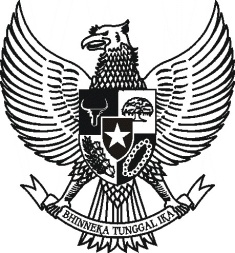 WALIKOTA BENGKULUPERATURAN DAERAH KOTA BENGKULUNOMOR  03  TAHUN 2014TENTANGPENYELENGGARAAN  PENDIDIKANDENGAN RAHMAT TUHAN YANG MAHA ESAWALIKOTA BENGKULU,Diundangkan di Bengkulu pada tanggal  11   Mei  2014                         SEKRETARIS DAERAH KOTA BENGKULU,                            dto                            H. YADILEMBARAN DAERAH KOTA BENGKULU TAHUN 2014 NOMOR 03 NOMOR REGISTER PERATURAN DAERAH KOTA BENGKULU PROVINSI BENGKULU ……….. TAHUN 2014PENJELASANATAS PERATURAN DAERAH KOTA BENGKULUNOMOR 03  TAHUN 2014TENTANG PENYELENGGARAAN PENDIDIKANUMUMPendidikan nasional berfungsi mengembangkan kemampuan dan membentuk watak serta peradaban bangsa yang bermartabat dalam rangka mencerdaskan kehidupan bangsa, bertujuan untuk berkembangnya potensi peserta didik agar menjadi manusia yang beriman dan bertaqwa kepada tuhan Yang Maha Esa, berakhlak mulia, sehat, berilmu, cakap, kreatif, mandiri, dan menjadi warga Negara yang demokratis serta bertanggung jawab. Untuk mencapai terwujudnya tujuan pendidikan nasional perlu adanya penyelenggaraan pendidikan yang bermutu. Pengaturan mengenai penyelenggaraan sistem pendidikan nasional, telah diatur dalam Undang-Undang Nomor 20  Tahun  2003  tentang  Sistem  Pendidikan  Nasional. Dalam Undang-Undang tersebut telah diatur mengenai kewenangan pemerintah, pemerintah provinsi, dan pemerintah kabupaten/kota dalam penyelenggaraan sistem pendidikan nasional. Adanya pembagian kewenangan ini merupakan salah satu implikasi dari pelaksanaan otonomi daerah.Pembentukan Peraturan Daerah tentang Penyelenggaraan Pendidikan ini merupakan bentuk tanggung jawab Pemerintahan Kota Bengkulu dalam melaksanakan ketentuan Undang-Undang  Nomor  20  Tahun  2003  tentang  Sistem  Pendidikan  Nasional, maupun dalam menyelenggarakan kewenangan sebagai daerah otonom. Keberadaan Peraturan Daerah ini tidak dimaksudkan sebagai lex specialis terhadap Undang-Undang  Nomor  20  Tahun  2003  tentang  Sistem  Pendidikan  Nasional maupun peraturan pelaksanaannya melainkan bertujuan untuk memperkuat keberadaan peraturan perundang-undangan di tingkat pusat dan pelaksanaan di Kota Bengkulu.Oleh karena itu, selain mengatur pokok-pokok penyelenggaraan pendidikan dengan mengacu pada Undang-Undang Nomor 20 Tahun 2003 beserta berbagai peraturan pelaksanaannya, dalam Peraturan Daerah ini diatur pula beberapa hal yang dianggap perlu dipertegas untuk menjamin penyelenggaraan pendidikan di Kota Bengkulu dapat terselenggara dengan baik dan dapat diakses oleh seluruh warga Kota Bengkulu yaitu:Dalam rangka untuk memenuhi hak pendidikan setiap orang atau peserta didik yang menjadi korban tindak kekerasan seksual atau mengalami kehamilan diluar nikah, maka dalam Peraturan Daerah ini, terhadap Peserta Didik yang mengalami atau menjadi korban kekerasan seksual atau hamil di luar nikah, tetap diberikan hak untuk mengikuti pendidikan baik melalui jalur formal ataupun non formal. Hal ini dipandang perlu untuk diatur dengan pertimbangan bahwa terkadang masih terdapat sekolah yang mengeluarkan Peserta Didik tanpa memperhatikan hak-haknya sehingga mereka tidak dapat mengikuti pendidikan selanjutnya dan memdapatkan tindakan diskriminatif, padahal yang seharusnya adalah mereka diberikan perhatian khusus dan pembinaan untuk mencegah trauma psikis yang berkepanjangan.Pemerintah Kota menjamin terselenggaranya pendidikan khusus pada Satuan Pendidikan umum dan Satuan Pendidikan kejuruan sesuai dengan kebutuhan bagi Peserta Didik yang memiliki tingkat kesulitan dalam mengikuti proses pembelajaran karena kelainan fisik, emosional, mental, sosial, dan/atau memiliki potensi kecerdasan dan bakat istimewa. Selain itu, Peraturan Daerah ini mengamanatkan kepada Pemerintah Kota untuk menetapkan paling sedikit 1 (satu) Satuan Pendidikan umum dan 1 (satu) Satuan Pendidikan kejuruan yang memberikan pendidikan khusus, serta menyelenggarakan paling sedikit 1 (satu) Satuan Pendidikan khusus.Perluasan program wajib belajar hingga ke pendidikan menengah, dengan tujuan untuk menjamin setiap warga Kota Bengkulu memperoleh pendidikan hingga ke jenjang sekolah menengah tingkat atas. Pelaksanaan wajib belajar ini dilaksanakan dengan tanpa dipungut biaya operasi serta menjamin tersedia tenaga pendidik, tenaga kependidikan baik bagi satuan pendidikan yang diselenggarakan oleh Pemerintah Kota Bengkulu ataupun yang diselenggarakan oleh masyarakat.Perluasan standar pendidik berkaitan dengan latar belakang pendidikan bagi guru mata pelajaran di tingkat SMP sederajat dan SMA sederajat yang tidak harus berlatar belakang di bidang pendidikan namun diperbolehkan untuk diisi oleh lulusan program studi lain di luar bidang pendidikan dengan syarat harus sesuai dengan mata pelajaran yang akan diajarkannya.Memperketat syarat pengangkatan Kepala Sekolah pada satuan pendidikan yang diselenggarakan oleh Pemerintah Kota. Selain harus berpedoman pada peraturan perundang-undangan yang berlaku, harus memenuhi persyaratan lain yaitu telah bertugas di satuan pendidikan di Kota Bengkulu sekurang-kurangnya 2 (dua) tahun, dan memiliki pengalaman mengajar pada jenjang dan jenis yang sama sekurang-kurangnya 5 (lima) tahun untuk Kepala TK dan sekurang-kurangnya 8 (delapan) tahun untuk kepala SD,SMP,SMA, SMK dan SLB.	Selain itu diatur pula mengenai pengangkatan Kepala Sekolah yang diselenggarakan oleh masyarakat dan berstatus pendidik PNS di lingkungan Pemerintah Kota harus dengan seizin Walikota berdasarkan permohonan penyelenggara pendidikan bersangkutan dilampiri surat kesediaan PNS yang bersangkutan.Sesuai dengan amanat Pasal 31 ayat (4) Undang-Undang Dasar Negara Republik Indonesia Tahun 1945 yang mengamanatkan bahwa anggaran pendidikan sekurang-kurangnya 20% dari APBN/APBD, maka dalam Peraturan Daerah ini telah ditetapkan bahwa anggaran pendidikan di Kota Bengkulu diprioritaskan paling kurang 25% dari APBD Kota. Angka ini meliputi biaya pendidikan dan biaya gaji serta tunjangan guru.Selanjutnya dalam Peraturan Daerah ini diatur pula mengenai pengembangan satuan pendidikan pada jenjang pendidikan menengah untuk dikembangkan menjadi satuan pendidikan yang berbasis keunggulan lokal Kota Bengkulu, minimal 1 (satu) sekolah.Berkaitan dengan buku teks yang digunakan di sekolah, pihak sekolah tidak boleh memaksa atau mewajibkan peserta untuk membeli buku teks. Untuk itu, Pemerintah Kota berkewajiban untuk mengupayakan tersedianya buku teks yang bermutu dan sesuai dengan Standar Nasional Pendidikan serta mencukupi kebutuhan pendidik dan Peserta Didik. Untuk memacu kreativitas pendidik atau penulis buku pelajaran, Pemerintah Kota dan masyarakat dapat memberikan bantuan dana bagi calon penulis buku dalam bentuk hibah. Selain itu Pemerintah Kota dapat membeli hak cipta buku dari pemiliknya untuk memfasilitasi penyediaan buku dimaksud.Dalam Peraturan Daerah ini juga diatur mengenai pakaian seragam sekolah yang ditentukan hanya terdiri dari tiga jenis yaitu pakaian seragam nasional, pakaian seragam lokal berupa seragam batik besurek, serta pakaian olahraga dan pakaian praktik. Untuk keseragaman, maka bentuk, corak, penggunaan pakaian seragam tersebut akan diatur dengan Peraturan Walikota. Peraturan Daerah ini juga melarang Satuan Pendidikan, dewan pendidikan, komite Sekolah/ Madrasah, pendidik dan Tenaga Kependidikan untuk mengkoordinir pengadaan pakaian seragam sekolah kecuali pengadaan pakaian seragam lokal, pakaian seragam olahraga, dan pakaian seragam praktik.PASAL DEMI PASALPasal 1	Cukup jelas.Pasal 2	Cukup jelas.Pasal 3 	Cukup jelas.Pasal 4	Cukup jelas.Pasal 5	Cukup jelas.Pasal 6	Cukup jelas.Pasal 7	Cukup jelas.Pasal 8	Cukup jelas.Pasal 9	Cukup jelas.Pasal 10	Cukup jelas.Pasal 11	Cukup jelas.Pasal 12	Cukup jelas.Pasal 13	Cukup jelas.Pasal 14	Cukup jelas.Pasal 15	Cukup jelas.Pasal 16	Cukup jelas.Pasal 17	Cukup jelas.Pasal 18	Cukup jelas.Pasal 19	Cukup jelas.Pasal 20	Cukup jelas.Pasal 21	ayat (1)			Cukup jelas.	ayat (2)			Cukup jelas.	ayat (3)		Cukup jelas.	ayat (4)Pendidikan kecakapan hidup (life skills) adalah  Pendidikan yang memberikan kecakapan personal, kecakapan sosial, kecakapan intelektual, dan kecakapan vokasional untuk bekerja atau usaha mandiri.  Pendidikan kepemudaan adalah  Pendidikan yang diselenggarakan untuk mempersiapkan kader pemimpin bangsa, seperti organisasi pemuda,  Pendidikan kepanduan/kepramukaan, keolahragaan, palang merah, pelatihan, kepemimpinan, pecinta alam, serta kewirausahaan.Pendidikan pemberdayaan perempuan adalah  Pendidikan untuk mengangkat harkat dan martabat perempuan;Pendidikan keaksaraan dalam rangka menunjang pemberantasan buta aksara.Pendidikan keterampilan dan pelatihan kerja dilaksanakan untuk meningkatkan kemampuan Peserta Didik dengan penekanan pada penguasaan keterampilan fungsional yang sesuai dengan kebutuhan dunia kerja.Pendidikan kesetaraan adalah program  Pendidikan Nonformal  yang menyelenggarakan  Pendidikan umum setara SD/MI, SMP/MTs, dan SMA/MA yang mencakup program paket A, paket B, dan Paket C.Pendidikan lain yang ditujukan untuk mengembangkan kemampuan Peserta Didik.ayat (5)	Cukup jelas.ayat (6)	Cukup jelas.ayat (7)	Cukup jelas.ayat (8)	Cukup jelas.Pasal 22	Cukup jelas.Pasal 23	Cukup jelas.Pasal 24	Cukup jelas.Pasal 25ayat (1)	Cukup jelas.ayat (2)	Cukup jelas.ayat (3)	Huruf aProgram percepatan adalah program pembelajaran yang dirancang untuk memberikan kesempatan kepada Peserta Didik mencapai standar isi dan standar kompetensi lulusan dalam waktu yang lebih singkat dari waktu belajar yang ditetapkan. Misalnya, lama belajar 3 (tiga) tahun pada SMA dapat diselesaikan kurang dari 3 (tiga) tahun.Huruf bProgram pengayaan adalah program pembelajaran yang dirancang untuk memberikan kesempatan kepada Peserta Didik guna mencapai kompetensi lebih luas dan/atau lebih dalam dari pada standar isi dan standar kompetensi lulusan. Misalnya, cakupan dan urutan mata pelajaran tertentu diperluas atau diperdalam dengan menambahkanaspek lain seperti moral, etika, aplikasi, dan saling keterkaitan dengan materi lain yang memperluas dan/atau memperdalam bidang ilmu yang menaungi mata pelajaran tersebut.ayat (4)	Cukup jelas.ayat (5)	Cukup jelas.Pasal 26	Cukup jelas.Pasal 27	Cukup jelas.Pasal 28	Cukup jelas.Pasal 29	ayat (1)		Cukup jelas.	ayat (2)Yang dimaksud dengan bahasa Bengkulu adalah bahasa asli melayu Bengkulu dan bahasa Lembak Delapan.	ayat (3)		Cukup jelas.Pasal 30	Cukup jelas.Pasal 31	Cukup jelas.Pasal 32	Cukup jelas.Pasal 33	Cukup jelas.Pasal 34	Cukup jelas.Pasal 35	Cukup jelas.Pasal 36ayat (1)	Cukup jelas.ayat (2)Yang dimaksud dengan keteladanan antara lain kepribadian, perilaku, tutur kata, cara berpakaian serta sikap lain yang tidak bertentangan dengan norma adat istiadat.ayat (3)	Cukup jelas.Pasal 37	Cukup jelas.Pasal 38	Cukup jelas.Pasal 39	Cukup jelas.Pasal 40	Cukup jelas.Pasal 41	Cukup jelas.Pasal 42	Cukup jelas.Pasal 43ayat (1)	huruf a	Cukup jelas.huruf b Yang dimaksud dengan Kependidikan lain pada PAUD meliputi sarjana (S1) lulusan bidang  kependidikan.huruf c	Cukup jelas.ayat (2)huruf a	Cukup jelas.huruf b 	dimaksud dengan Kependidikan lain pada SD/MI meliputi sarjana ke Pendidikan yang bertanggung jawab terhadap mata pelajaran agama dan akhlak mulia,  Pendidikan jasmani dan kesehatan dan muatan lokalhuruf c	Cukup jelas.ayat (3)	Cukup jelas.ayat (4)	Cukup jelas.ayat (5)	Cukup jelas.ayat (6)	Cukup jelas.ayat (7)	Cukup jelas.ayat (8)	Cukup jelas.Pasal 44	Cukup jelas.Pasal 45	Cukup jelas.Pasal 46	Cukup jelas.Pasal 47	Cukup jelas.Pasal 48	Cukup jelas.Pasal 49	Cukup jelas.Pasal 50	Cukup jelas.Pasal 51	Cukup jelas.Pasal 52	Ayat (1)	Cukup jelas.Ayat (2)	Cukup jelas.Ayat (3)	Yang dimaksud dengan berprestasi misalnya sebagai pemenang lomba Kepala Sekolah berprestasi minimal di tingkat Kota.Pasal 53	Cukup jelas.Pasal 54ayat (1)	Cukup jelas.ayat (2)huruf a	yang dimaksud dengan “pemuda” adalah pendidikan kepemudaan sebagaimana dimaksud dalam Pasal 21 ayat (4).huruf b	Cukup jelas.huruf c	Cukup jelas.huruf d	Cukup jelas.Pasal 55	Cukup jelas.Pasal 56	Cukup jelas.Pasal 57	Cukup jelas.Pasal 58	Cukup jelas.Pasal 59	Cukup jelas.Pasal 60	Cukup jelas.Pasal 61	Cukup jelas.Pasal 62	Cukup jelas.Pasal 63	Cukup jelas.Pasal 64	Cukup jelas.Pasal 65	Cukup jelas.Pasal 66	Cukup jelas.Pasal 67	Cukup jelas.Pasal 68	Cukup jelas.Pasal 69	Cukup jelas.Pasal 70	Cukup jelas.Pasal 71	Cukup jelas.Pasal 72	Cukup jelas.Pasal 73	Cukup jelas.Pasal 74	Cukup jelas.Pasal 75	Cukup jelas.Pasal 76	Cukup jelas.Pasal 77	Cukup jelas.Pasal 78	Cukup jelas.Pasal 79	Cukup jelas.Pasal 80	Cukup jelas.Pasal 81	Cukup jelas.Pasal 82	Cukup jelas.Pasal 83	Cukup jelas.Pasal 84	Cukup jelas.Pasal 85	Cukup jelas.Pasal 86	ayat (1)	Cukup jelas. ayat (2)huruf a	Cukup jelas.huruf b	Cukup jelas.huruf c	Pengawasan yang dilakukan oleh komite Sekolah/Madrasah tidak termasuk fungsi pemeriksaan.huruf d	Cukup jelas.ayat (3)	cukup jelasPasal 87	Cukup jelas.Pasal 88	Cukup jelas.Pasal 89	Cukup jelas.Pasal 90	Ayat (3)		Yang dimaksud dengan pihak-pihak yang berkepentingan meliputi orang tua Peserta Didik, Satuan Pendidikan, dan Dinas.Pasal 91	Cukup jelas.Pasal 92	Cukup jelas.Pasal 93ayat (1)	Cukup jelas.ayat (2)	Cukup jelas.ayat (3)	Cukup jelas.ayat (4)	Cukup jelas.ayat (5)	contoh dari kelompok masyarakat yang memiliki kompetensi adalah organisasi profesi berbadan hukum yang diakui oleh Pemerintah.ayat (6)	Cukup jelas.Pasal 94	Cukup jelas.Pasal 95	Cukup jelas.Pasal 96	Cukup jelas.Pasal 97	Cukup jelas.Pasal 98	Cukup jelas.Pasal 99	Cukup jelas.Pasal 100	Cukup jelas.Pasal 101	Cukup jelas.Pasal 102	Cukup jelas.Pasal 103	Cukup jelas.Pasal 104	Cukup jelas.Pasal 105	Cukup jelas.Pasal 106	Cukup jelas.Pasal 107ayat (1)	Cukup jelas.ayat (2)	Contoh dari kelompok masyarakat yang memiliki kompetensi tersebut adalah organisasi profesi berbadan hukum yang diakui oleh Pemerintah.Pasal 108	Cukup jelas.Pasal 109	Cukup jelas.Pasal 110	Cukup jelas.Pasal 111	Cukup jelas.Pasal 112	Cukup jelas.Pasal 113	Cukup jelas.Pasal 114	Yang dimaksud dengan obyektif adalah bahwa penerimaan siswa, baik siswa baru maupun pindahan harus memenuhi ketentuan umum yang diatur di dalam peraturan perundang-undangan.	Yang dimaksud dengan transparan adalah pelaksanaan penerimaan Peserta Didik bersifat terbuka dan dapat diketahui oleh masyarakat termasuk orang tua atau wali Peserta Didik.	Yang dimaksud dengan akuntabel adalah penerimaan Peserta Didik dapat dipertanggungjawabkan kepada masyarakat, baik prosedur maupun hasilnya;Pasal 115	Cukup jelas.Pasal 116	Cukup jelas.Pasal 117	Cukup jelas.Pasal 118	Cukup jelas.Pasal 119	Cukup jelas.Pasal 120	Cukup jelas.Pasal 121	Cukup jelas.Pasal 122	Cukup jelas.Pasal 123	Cukup jelas.TAMBAHAN LEMBARAN DAERAH KOTA BENGKULU NOMOR 02Menimbang:a.bahwa  pendidikan merupakan hak setiap orang yang wajib dipenuhi dan diselenggarakan guna mencerdaskan kehidupan bangsa, meningkatkan keimanan dan ketaqwaan kepada Tuhan Yang Maha Esa serta berakhlak mulia dan meningkatkan kesejahteraan umum berdasarkan Pancasila dan Undang-Undang Dasar 1945;b.bahwa  penyelenggaraan   pendidikan di Kota Bengkulu merupakan  tanggung jawab bersama  antara  Pemerintah Kota,  orang tua  dan  masyarakat  yang dilaksanakan menurut  norma-norma   pendidikan  dan  diarahkan untuk mewujudkan masyarakat gemar belajar dengan mengacu pada Sistem Pendidikan Nasional; c.bahwa untuk memperkuat landasan hukum dalam penyelenggaraan  pendidikan di Kota Bengkulu perlu diatur dengan peraturan daerah;d.bahwa berdasarkan pertimbangan sebagaimana dimaksud dalam huruf a, huruf b, dan huruf c perlu menetapkan Peraturan Daerah tentang Penyelenggaraan  Pendidikan;  Mengingat:1.Pasal 18 ayat (6) Undang-Undang Dasar Negara Republik Indonesia Tahun 1945;2.Undang-Undang Nomor 6 Drt. Tahun 1956 tentang Pembentukan Daerah Otonom Kota Kecil Dalam Lingkungan Daerah Provinsi Sumatera Selatan (Lembaran Negara Republik Indonesia Tahun 1956 Nomor 57, Tambahan Lembaran Negara Republik Indonesia Nomor 1091);3.Undang-Undang  Nomor  20  Tahun  2003  tentang  Sistem  Pendidikan  Nasional  (Lembaran  Negara  Republik  Indonesia Tahun  2003 Nomor  78, Tambahan Lembaran Negara Republik Indonesia Nomor 4301); 4.Undang-Undang Nomor 32 Tahun 2004 tentang Pemerintahan Daerah (Lembaran Negara Republik Indonesia Tahun 2004 Nomor 125, Tambahan Lembaran Negara Republik Indonesia Nomor 4437) sebagaimana telah diubah terakhir dengan Undang-Undang Nomor 12 Tahun 2008 tentang Perubahan Kedua Atas Undang-Undang Nomor 32 Tahun 2004 tentang Pemerintahan Daerah (Lembaran Negara Republik Indonesia Tahun 2008 Nomor 59, Tambahan Lembaran Negara Republik Indonesia Nomor 4844);5.Undang-Undang Nomor 14 Tahun 2005 tentang Guru dan Dosen (Lembaran Negara Republik Indonesia Tahun 2005 Nomor 157, Tambahan Lembaran Negara Republik Indonesia Nomor 4586); 6.Undang-Undang Nomor 12 Tahun 2011 tentang Pembentukan Peraturan Perundang-Undangan (Lembaran Negara Republik Indonesia Tahun 2011 Nomor 82, Tambahan Lembaran Negara Republik Indonesia Nomor 5234); 7.Undang-Undang Nomor 5 Tahun 2014 tentang Aparatur Sipil Negara (Lembaran Negara Republik Indonesia Tahun 2014 Nomor 6, Tambahan Lembaran Negara Republik Indonesia Nomor 5494); 8.Peraturan  Pemerintah Nomor  19  Tahun  2005  tentang  Standar Nasional  Pendidikan (Lembaran  Negara  Republik  Indonesia  Tahun  2005 Nomor  41,  Tambahan  Lembaran Negara   Republik  Indonesia Nomor 4496) sebagaimana telah diubah dengan Peraturan Pemerintah Nomor 32 Tahun 2013 tentang Perubahan Peraturan Pemerintah Nomor  19  Tahun  2005  tentang  Standar Nasional  Pendidikan (Lembaran  Negara  Republik  Indonesia  Tahun  2013 Nomor  71,  Tambahan  Lembaran Negara   Republik  Indonesia Nomor 5410); 9.Peraturan  Pemerintah Nomor  79  Tahun  2005  tentang  Pedoman Pembinaan  dan  Pengawasan  Penyelenggaraan  Pemerintah Daerah  (Lembaran  Negara  Republik  Indonesia  Tahun  2005 Nomor  165,  Tambahan  Lembaran Negara   Republik  Indonesia Nomor 4593);10.Peraturan Pemerintah Nomor 38 Tahun 2007 tentang  Pembagian Urusan  Pemerintahan  antara  Pemerintah,  Pemerintahan  Daerah Provinsi,  dan Pemerintahan Daerah Kabupaten/Kota  (Lembaran Negara  Republik  Indonesia  Tahun  2007 Nomor  82,  Tambahan Lembaran Negara Republik Indonesia Nomor 4737);11.Peraturan Pemerintah Nomor 55 Tahun  2007 tentang  Pendidikan Agama dan  Pendidikan Keagamaan  (Lembaran Negara Republik Indonesia Tahun 2007 Nomor 124, Tambahan Lembaran Negara Republik Indonesia Nomor 4769);  12.Peraturan  Pemerintah  Nomor  47  Tahun  2008  tentang  Wajib Belajar  (Lembaran  Negara  Republik  Indonesia  Tahun  2008 Nomor  90,  Tambahan  Lembaran  Negara  Republik  Indonesia Nomor 4863);13.Peraturan Pemerintah Nomor 48 Tahun 2008 tentang Pendanaan  Pendidikan  (Lembaran Negara Republik  Indonesia Tahun  2008Nomor  91,  Tambahan  Lembaran  Negara  Republik  Indonesia Nomor 4864); 14.Peraturan  Pemerintah  Nomor  74  Tahun  2008  tentang  Guru (Lembaran Negara Republik Indonesia Tahun 2008 Nomor 194, Tambahan Lembaran Negara Republik Indonesia Nomor 4941); 15.Peraturan Pemerintah Nomor 17 Tahun 2010 tentang Pengelolaan dan Penyelenggaraan  Pendidikan (Lembaran Negara Republik Indonesia Tahun 2010 Nomor 23, Tambahan Lembaran Negara Republik Indonesia Nomor 5105) sebagaimana telah diubah dengan Peraturan Pemerintah Nomor 66 Tahun 2010  tentang Perubahan Atas Peraturan Pemerintah Nomor 17 Tahun 2010 tentang Pengelolaan dan Penyelenggaraan  Pendidikan (Lembaran Negara Republik Indonesia Tahun 2010  Nomor 112, Tambahan Lembaran Negara Republik Indonesia Nomor 5157);16.Peraturan  Pemerintah  Nomor  53  Tahun  2010  tentang  Disiplin Pegawai Negeri Sipil (Lembaran Negara Republik Indonesia Tahun 2010 Nomor 74, Tambahan Lembaran Negara Republik Indonesia Nomor 5135);17.Peraturan Menteri Dalam Negeri Republik Indonesia Nomor 1 Tahun 2014 tentang Pembentukan Produk Hukum Daerah (Berita Negara Republik Indonesia Nomor 32);Dengan Persetujuan BersamaDengan Persetujuan BersamaDengan Persetujuan BersamaDengan Persetujuan BersamaDEWAN PERWAKILAN RAKYAT DAERAH KOTA BENGKULUDEWAN PERWAKILAN RAKYAT DAERAH KOTA BENGKULUDEWAN PERWAKILAN RAKYAT DAERAH KOTA BENGKULUDEWAN PERWAKILAN RAKYAT DAERAH KOTA BENGKULUdandandandanWALIKOTA BENGKULUWALIKOTA BENGKULUWALIKOTA BENGKULUWALIKOTA BENGKULUMEMUTUSKAN :MEMUTUSKAN :MEMUTUSKAN :MEMUTUSKAN :Menetapkan:PERATURAN DAERAH TENTANG PENYELENGGARAAN  PENDIDIKAN.   PERATURAN DAERAH TENTANG PENYELENGGARAAN  PENDIDIKAN.   BAB  IBAB  IKETENTUAN UMUMKETENTUAN UMUMPasal  1Pasal  1Dalam Peraturan Daerah ini yang dimaksud dengan : Dalam Peraturan Daerah ini yang dimaksud dengan : Kota adalah Kota Bengkulu. Pemerintah Kota adalah Pemerintah Kota Bengkulu.Pemerintah Provinsi adalah Pemerintah Provinsi Bengkulu.Walikota adalah Walikota Bengkulu.Dewan  Perwakilan  Rakyat  Daerah  yang  selanjutnya  disebut  DPRD  adalah  Dewan Perwakilan Rakyat Daerah Kota Bengkulu.Dinas adalah Dinas yang membidangi urusan  Pendidikan di Kota Bengkulu.Kepala Dinas adalah kepala dinas yang membidangi urusan  pendidikan di Kota Bengkulu.Pendidikan adalah usaha sadar dan terencana untuk mewujudkan suasana belajar dan proses pembelajaran agar Peserta Didik secara aktif mengembangkan potensi dirinya untuk  memiliki  kekuatan  spiritual  keagamaan,  pengendalian  diri,  kepribadian, kecerdasan,  akhlak  mulia  serta  keterampilan  yang  diperlukan  dirinya,  masyarakat, bangsa dan negara yang diselenggarakan di Kota Bengkulu.Jalur  Pendidikan adalah wahana yang dilalui Peserta Didik untuk mengembangkan potensi diri dalam suatu proses  Pendidikan yang sesui dengan tujuan  pendidikan.Jenjang  Pendidikan adalah tahapan  pendidikan yang ditetapkan berdasarkan tingkat perkembangan Peserta Didik, tujuan yang akan dicapai, dan kemampuan dikembangkan.Jenis  Pendidikan adalah kelompok yang didasarkan pada kekhususan tujuan  pendidikan suatu Satuan  Pendidikan.Satuan   Pendidikan  adalah  kelompok  layanan   Pendidikan  yang  menyelenggarakan  pendidikan pada  jalur  Formal , Nonformal   dan  Informal  pada  setiap  jenjang dan  jenis  pendidikan.Peserta Didik adalah anggota masyarakat yang berusaha mengembangkan potensi diri melalui  proses  pembelajaran  yang  tersedia  pada  jalur,  jenjang  dan  jenis   pendidikan tertentu.Pendidik  adalah  Tenaga  Kependidikan  yang  berkualifikasi  sebagai  guru,  konselor, pamong belajar/pamong, tutor,  instruktur,  fasilitator dan  sebutan  lain yang  sesuai  dengan  kekhusussannya  serta  berpartisipasi  dalam  penyelenggaraan  pendidikan.Tenaga  Kependidikan  adalah  anggota  masyarakat  yang  mengabdikan  diri  dan diangkat untuk menunjang penyelenggaraan  pendidikan. Pendidikan Anak Usia Dini  yang selanjutnya disingkat PAUD adalah  suatu  upaya  pembinaan  yang  ditujukan  kepada anak  sejak  lahir  sampai dengan usia enam  tahun yang dilakukan melalui pemberian rangsangan   pendidikan  untuk  membantu  pertumbuhan  dan  perkembangan  jasmani dan rohani agar anak memiliki kesiapan dalam memasuki  pendidikan lebih lanjut. Taman Kanak-kanak, selanjutnya disingkat TK adalah salah satu bentuk Satuan  Pendidikan Anak Usia Dini pada jalur  Pendidikan Formal  yang menyelenggarakan program  pendidikan bagi anak usia 4 (empat) tahun sampai dengan 6 (enam) tahun.Raudhatul Athfal, yang selanjutnya disingkat RA adalah salah satu bentuk Satuan  Pendidikan anak usia dini pada jalur  Pendidikan Formal  yang menyelenggarakan program  Pendidikan dengan kekhasan agama islam bagi anak berusia 4 (empat) tahun sampai dengan 6 (enam) tahun.Pendidikan Dasar  adalah  jenjang   pendidikan  yang melandasi   pendidikan menengah yang berbentuk Sekolah Dasar  (SD) dan Madrasah  Ibtidaiyah  (MI) atau bentuk  lain yang  sederajat  serta  Sekolah Menengah  Pertama  (SMP)  dan Madrasah Tsanawiyah (MTs) atau bentuk lain yang sederajat.Pendidikan  Menengah  adalah  jenjang   pendidikan  lanjutan   Pendidikan  dasar  yang berbentuk  Sekolah  Menengah  Atas  (SMA),  Madrasah  Aliyah  (MA),  Sekolah Menengah Kejuruan (SMK) dan Madrasah Aliyah Kejuruan (MAK) atau bentuk lain yang sederajat. Sekolah Dasar, yang selanjutnya disingkat SD, adalah salah satu bentuk satuan pendidikan formal yang menyelenggarakan pendidikan umum pada jenjang pendidikan dasar.Madrasah Ibtidaiyah, yang selanjutnya disingkat MI, adalah salah satu bentuk satuan pendidikan formal dalam binaan Menteri Agama yang menyelenggarakan pendidikan umum dengan kekhasan agama Islam pada jenjang pendidikan dasar. Sekolah Menengah Pertama, yang selanjutnya disingkat SMP, adalah salah satu bentuk satuan pendidikan formal yang menyelenggarakan pendidikan umum pada jenjang pendidikan dasar sebagai lanjutan dari SD, MI, atau bentuk lain yang sederajat atau lanjutan dari hasil belajar yang diakui sama atau setara SD atau MI. Madrasah Tsanawiyah, yang selanjutnya disingkat MTs, adalah salah satu bentuk satuan pendidikan formal dalam binaan Menteri Agama yang menyelenggarakan pendidikan umum dengan kekhasan agama Islam pada jenjang pendidikan dasar sebagai lanjutan dari SD, MI, atau bentuk lain yang sederajat atau lanjutan dari hasil belajar yang diakui sama atau setara SD atau MI. Pendidikan Menengah adalah jenjang pendidikan pada jalur pendidikan formal yang merupakan lanjutan pendidikan dasar, berbentuk Sekolah Menengah Atas, Madrasah Aliyah, Sekolah Menengah Kejuruan, dan Madrasah Aliyah Kejuruanatau bentuk lain yang sederajat.Sekolah Menengah Atas, yang selanjutnya disingkat SMA, adalah salah satu bentuk satuan pendidikan formal yang menyelenggarakan pendidikan umum pada jenjang pendidikan menengah sebagai lanjutan dari SMP, MTs, atau bentuk lain yang sederajat atau lanjutan dari hasil belajar yang diakui sama/setara SMP atau MTs. Madrasah Aliyah, yang selanjutnya disingkat MA, adalah salah satu bentuk satuan pendidikan formal dalam binaan Menteri Agama yang menyelenggarakan pendidikan umum dengan kekhasan agama Islam pada jenjang pendidikan menengah sebagai lanjutan dari SMP, MTs, atau bentuk lain ang sederajat atau lanjutan dari hasil belajar yang diakui sama atau setara SMP atau MTs. Sekolah Menengah Kejuruan, yang selanjutnya disingkat SMK, adalah salah satu bentuk satuan pendidikan formal yang menyelenggarakan pendidikan kejuruan pada jenjang pendidikan menengah sebagai lanjutan dari SMP, MTs, atau bentuk lain yang sederajat atau lanjutan dari hasil belajar yang diakui sama atau setara SMP atau MTs. Madrasah Aliyah Kejuruan, yang selanjutnya disingkat MAK, adalah salah satu bentuk satuan pendidikan formal dalam binaan Menteri Agama yang menyelenggarakan pendidikan kejuruan dengan kekhasan agama Islam pada jenjang pendidikan menengah sebagai lanjutan dari SMP, MTs, atau bentuk lain yang sederajat atau lanjutan dari hasil belajar yang diakui sama atau setara SMP atau MTs.Pendidikan  Formal   adalah  jalur   pendidikan  yang  terstruktur  dan  berjenjang  yang terdiri atas  Pendidikan Dasar dan   Pendidikan Menengah. Pendidikan Nonformal   adalah  jalur  pendidikan di  luar  Pendidikan Formal  yang dapat dilaksanakan secara terstruktur dan berjenjang. Pendidikan Informal  adalah jalur  pendidikan keluarga dan lingkungan. Pendidikan  Khusus  adalah   pendidikan  bagi  peserta  didik  yang  memiliki  tingkat kesulitan  dalam  mengikuti  proses  pembelajaran  karena  kelainan  fisik,  emosional, mental, sosial dan/atau memiliki potensi kecerdasan dan bakat istimewa. Baku Mutu  Pendidikan adalah  terpenuhinya 8 (delapan) Standar Penyelenggaraan  Pendidikan Nasional yang  diarahkan  untuk  penguatan,  pengayaan,  pengembangan  dan  perluasan  yang mencakup konteks, masukan, proses, keluaran dan manfaat  pendidikan.Wajib  Belajar  adalah  program   pendidikan minimal  yang  harus  diikuti  oleh Warga Negara Indonesia atas tanggungjawab Pemerintah dan Pemerintah Daerah.Kurikulum  adalah  seperangkat  rencana  dan  pengaturan  mengenai  tujuan,  isi,  dan bahan  pelajaran  serta  cara  yang  digunakan  sebagai  pedoman  penyelenggaraan kegiatan pembelajaran untuk mencapai tujuan  pendidikan tertentu.Penilaian akseptabilitas adalah penilaian calon kepala sekolah/madrasah yang bertujuan untuk menilai ketepatan calon dengan sekolah/madrasah dimana yang bersangkutan akan diangkat dan ditempatkan Dewan   Pendidikan  adalah  lembaga  mandiri  yang  beranggotakan  berbagai  unsur masyarakat yang peduli  Pendidikan.Komite  Sekolah/Madrasah  adalah  lembaga  mandiri  yang  beranggotakan  orang tua/wali  peserta  didik,  komunitas  sekolah  serta  tokoh  masyarakat  yang  peduli  pendidikan.Kurikulum Nasional adalah rencana strategi, program, pengalaman belajar dan bahan belajar yang berorientasi kepada kepentingan dan berlaku secara nasional. Kurikulum Muatan Lokal  adalah  rencana,  strategi,  program,  pengalaman  belajar  dan  bahan belajar  yang  ditetapkan  berdasarkan  kebutuhan  belajar  khusus  masyarakat  Kota Bengkulu. Standar  Nasional   Pendidikan  adalah  kriteria minimal  tentang  sistem   Pendidikan  di seluruh wilayah hukum Negara Kesatuan Republik  Indonesia yang meliputi  standar kompetensi  lulusan,  isi,  proses,   Pendidik  dan  Tenaga  Kependidikan,  sarana  dan prasarana, pembiayaan, pengelolaan dan penilaian. Akreditasi  adalah  kegiatan  penilaian  kelayakan  program  dalam  satuan   pendidikan berdasarkan kriteria yang telah ditetapkan. Sertifikasi  Pendidik dalam jabatan adalah proses pemberian sertifikat  pendidik untuk guru dalam jabatan. Evaluasi  Pendidikan adalah kegiatan pengendalian, penjaminan, dan penetapan mutu  pendidikan  terhadap  berbagai  komponen   Pendidikan  pada  setiap  jalur,  jenjang,  dan jenis  Pendidikan sebagai bentuk pertanggungjawaban penyelenggaraan  Pendidikan.   Anggaran Pendapatan dan Belanja Negara, selanjutnya disebut APBN, adalah rencana keuangan tahunan pemerintahan negara yang disetujui oleh Dewan Perwakilan Rakyat.Anggaran Pendapatan dan Belanja Daerah, selanjutnya disebut APBD, adalah rencana keuangan tahunan pemerintahan Kota yang disetujui oleh Dewan Perwakilan Rakyat Daerah Kota.Anggaran  Pendidikan adalah alokasi anggaran fungsi  pendidikan yang dianggarkan melalui Dinas termasuk gaji  pendidik, untuk membiayai penyelenggaraan  pendidikan yang menjadi tanggung jawab Pemerintah Kota.Kota adalah Kota Bengkulu. Pemerintah Kota adalah Pemerintah Kota Bengkulu.Pemerintah Provinsi adalah Pemerintah Provinsi Bengkulu.Walikota adalah Walikota Bengkulu.Dewan  Perwakilan  Rakyat  Daerah  yang  selanjutnya  disebut  DPRD  adalah  Dewan Perwakilan Rakyat Daerah Kota Bengkulu.Dinas adalah Dinas yang membidangi urusan  Pendidikan di Kota Bengkulu.Kepala Dinas adalah kepala dinas yang membidangi urusan  pendidikan di Kota Bengkulu.Pendidikan adalah usaha sadar dan terencana untuk mewujudkan suasana belajar dan proses pembelajaran agar Peserta Didik secara aktif mengembangkan potensi dirinya untuk  memiliki  kekuatan  spiritual  keagamaan,  pengendalian  diri,  kepribadian, kecerdasan,  akhlak  mulia  serta  keterampilan  yang  diperlukan  dirinya,  masyarakat, bangsa dan negara yang diselenggarakan di Kota Bengkulu.Jalur  Pendidikan adalah wahana yang dilalui Peserta Didik untuk mengembangkan potensi diri dalam suatu proses  Pendidikan yang sesui dengan tujuan  pendidikan.Jenjang  Pendidikan adalah tahapan  pendidikan yang ditetapkan berdasarkan tingkat perkembangan Peserta Didik, tujuan yang akan dicapai, dan kemampuan dikembangkan.Jenis  Pendidikan adalah kelompok yang didasarkan pada kekhususan tujuan  pendidikan suatu Satuan  Pendidikan.Satuan   Pendidikan  adalah  kelompok  layanan   Pendidikan  yang  menyelenggarakan  pendidikan pada  jalur  Formal , Nonformal   dan  Informal  pada  setiap  jenjang dan  jenis  pendidikan.Peserta Didik adalah anggota masyarakat yang berusaha mengembangkan potensi diri melalui  proses  pembelajaran  yang  tersedia  pada  jalur,  jenjang  dan  jenis   pendidikan tertentu.Pendidik  adalah  Tenaga  Kependidikan  yang  berkualifikasi  sebagai  guru,  konselor, pamong belajar/pamong, tutor,  instruktur,  fasilitator dan  sebutan  lain yang  sesuai  dengan  kekhusussannya  serta  berpartisipasi  dalam  penyelenggaraan  pendidikan.Tenaga  Kependidikan  adalah  anggota  masyarakat  yang  mengabdikan  diri  dan diangkat untuk menunjang penyelenggaraan  pendidikan. Pendidikan Anak Usia Dini  yang selanjutnya disingkat PAUD adalah  suatu  upaya  pembinaan  yang  ditujukan  kepada anak  sejak  lahir  sampai dengan usia enam  tahun yang dilakukan melalui pemberian rangsangan   pendidikan  untuk  membantu  pertumbuhan  dan  perkembangan  jasmani dan rohani agar anak memiliki kesiapan dalam memasuki  pendidikan lebih lanjut. Taman Kanak-kanak, selanjutnya disingkat TK adalah salah satu bentuk Satuan  Pendidikan Anak Usia Dini pada jalur  Pendidikan Formal  yang menyelenggarakan program  pendidikan bagi anak usia 4 (empat) tahun sampai dengan 6 (enam) tahun.Raudhatul Athfal, yang selanjutnya disingkat RA adalah salah satu bentuk Satuan  Pendidikan anak usia dini pada jalur  Pendidikan Formal  yang menyelenggarakan program  Pendidikan dengan kekhasan agama islam bagi anak berusia 4 (empat) tahun sampai dengan 6 (enam) tahun.Pendidikan Dasar  adalah  jenjang   pendidikan  yang melandasi   pendidikan menengah yang berbentuk Sekolah Dasar  (SD) dan Madrasah  Ibtidaiyah  (MI) atau bentuk  lain yang  sederajat  serta  Sekolah Menengah  Pertama  (SMP)  dan Madrasah Tsanawiyah (MTs) atau bentuk lain yang sederajat.Pendidikan  Menengah  adalah  jenjang   pendidikan  lanjutan   Pendidikan  dasar  yang berbentuk  Sekolah  Menengah  Atas  (SMA),  Madrasah  Aliyah  (MA),  Sekolah Menengah Kejuruan (SMK) dan Madrasah Aliyah Kejuruan (MAK) atau bentuk lain yang sederajat. Sekolah Dasar, yang selanjutnya disingkat SD, adalah salah satu bentuk satuan pendidikan formal yang menyelenggarakan pendidikan umum pada jenjang pendidikan dasar.Madrasah Ibtidaiyah, yang selanjutnya disingkat MI, adalah salah satu bentuk satuan pendidikan formal dalam binaan Menteri Agama yang menyelenggarakan pendidikan umum dengan kekhasan agama Islam pada jenjang pendidikan dasar. Sekolah Menengah Pertama, yang selanjutnya disingkat SMP, adalah salah satu bentuk satuan pendidikan formal yang menyelenggarakan pendidikan umum pada jenjang pendidikan dasar sebagai lanjutan dari SD, MI, atau bentuk lain yang sederajat atau lanjutan dari hasil belajar yang diakui sama atau setara SD atau MI. Madrasah Tsanawiyah, yang selanjutnya disingkat MTs, adalah salah satu bentuk satuan pendidikan formal dalam binaan Menteri Agama yang menyelenggarakan pendidikan umum dengan kekhasan agama Islam pada jenjang pendidikan dasar sebagai lanjutan dari SD, MI, atau bentuk lain yang sederajat atau lanjutan dari hasil belajar yang diakui sama atau setara SD atau MI. Pendidikan Menengah adalah jenjang pendidikan pada jalur pendidikan formal yang merupakan lanjutan pendidikan dasar, berbentuk Sekolah Menengah Atas, Madrasah Aliyah, Sekolah Menengah Kejuruan, dan Madrasah Aliyah Kejuruanatau bentuk lain yang sederajat.Sekolah Menengah Atas, yang selanjutnya disingkat SMA, adalah salah satu bentuk satuan pendidikan formal yang menyelenggarakan pendidikan umum pada jenjang pendidikan menengah sebagai lanjutan dari SMP, MTs, atau bentuk lain yang sederajat atau lanjutan dari hasil belajar yang diakui sama/setara SMP atau MTs. Madrasah Aliyah, yang selanjutnya disingkat MA, adalah salah satu bentuk satuan pendidikan formal dalam binaan Menteri Agama yang menyelenggarakan pendidikan umum dengan kekhasan agama Islam pada jenjang pendidikan menengah sebagai lanjutan dari SMP, MTs, atau bentuk lain ang sederajat atau lanjutan dari hasil belajar yang diakui sama atau setara SMP atau MTs. Sekolah Menengah Kejuruan, yang selanjutnya disingkat SMK, adalah salah satu bentuk satuan pendidikan formal yang menyelenggarakan pendidikan kejuruan pada jenjang pendidikan menengah sebagai lanjutan dari SMP, MTs, atau bentuk lain yang sederajat atau lanjutan dari hasil belajar yang diakui sama atau setara SMP atau MTs. Madrasah Aliyah Kejuruan, yang selanjutnya disingkat MAK, adalah salah satu bentuk satuan pendidikan formal dalam binaan Menteri Agama yang menyelenggarakan pendidikan kejuruan dengan kekhasan agama Islam pada jenjang pendidikan menengah sebagai lanjutan dari SMP, MTs, atau bentuk lain yang sederajat atau lanjutan dari hasil belajar yang diakui sama atau setara SMP atau MTs.Pendidikan  Formal   adalah  jalur   pendidikan  yang  terstruktur  dan  berjenjang  yang terdiri atas  Pendidikan Dasar dan   Pendidikan Menengah. Pendidikan Nonformal   adalah  jalur  pendidikan di  luar  Pendidikan Formal  yang dapat dilaksanakan secara terstruktur dan berjenjang. Pendidikan Informal  adalah jalur  pendidikan keluarga dan lingkungan. Pendidikan  Khusus  adalah   pendidikan  bagi  peserta  didik  yang  memiliki  tingkat kesulitan  dalam  mengikuti  proses  pembelajaran  karena  kelainan  fisik,  emosional, mental, sosial dan/atau memiliki potensi kecerdasan dan bakat istimewa. Baku Mutu  Pendidikan adalah  terpenuhinya 8 (delapan) Standar Penyelenggaraan  Pendidikan Nasional yang  diarahkan  untuk  penguatan,  pengayaan,  pengembangan  dan  perluasan  yang mencakup konteks, masukan, proses, keluaran dan manfaat  pendidikan.Wajib  Belajar  adalah  program   pendidikan minimal  yang  harus  diikuti  oleh Warga Negara Indonesia atas tanggungjawab Pemerintah dan Pemerintah Daerah.Kurikulum  adalah  seperangkat  rencana  dan  pengaturan  mengenai  tujuan,  isi,  dan bahan  pelajaran  serta  cara  yang  digunakan  sebagai  pedoman  penyelenggaraan kegiatan pembelajaran untuk mencapai tujuan  pendidikan tertentu.Penilaian akseptabilitas adalah penilaian calon kepala sekolah/madrasah yang bertujuan untuk menilai ketepatan calon dengan sekolah/madrasah dimana yang bersangkutan akan diangkat dan ditempatkan Dewan   Pendidikan  adalah  lembaga  mandiri  yang  beranggotakan  berbagai  unsur masyarakat yang peduli  Pendidikan.Komite  Sekolah/Madrasah  adalah  lembaga  mandiri  yang  beranggotakan  orang tua/wali  peserta  didik,  komunitas  sekolah  serta  tokoh  masyarakat  yang  peduli  pendidikan.Kurikulum Nasional adalah rencana strategi, program, pengalaman belajar dan bahan belajar yang berorientasi kepada kepentingan dan berlaku secara nasional. Kurikulum Muatan Lokal  adalah  rencana,  strategi,  program,  pengalaman  belajar  dan  bahan belajar  yang  ditetapkan  berdasarkan  kebutuhan  belajar  khusus  masyarakat  Kota Bengkulu. Standar  Nasional   Pendidikan  adalah  kriteria minimal  tentang  sistem   Pendidikan  di seluruh wilayah hukum Negara Kesatuan Republik  Indonesia yang meliputi  standar kompetensi  lulusan,  isi,  proses,   Pendidik  dan  Tenaga  Kependidikan,  sarana  dan prasarana, pembiayaan, pengelolaan dan penilaian. Akreditasi  adalah  kegiatan  penilaian  kelayakan  program  dalam  satuan   pendidikan berdasarkan kriteria yang telah ditetapkan. Sertifikasi  Pendidik dalam jabatan adalah proses pemberian sertifikat  pendidik untuk guru dalam jabatan. Evaluasi  Pendidikan adalah kegiatan pengendalian, penjaminan, dan penetapan mutu  pendidikan  terhadap  berbagai  komponen   Pendidikan  pada  setiap  jalur,  jenjang,  dan jenis  Pendidikan sebagai bentuk pertanggungjawaban penyelenggaraan  Pendidikan.   Anggaran Pendapatan dan Belanja Negara, selanjutnya disebut APBN, adalah rencana keuangan tahunan pemerintahan negara yang disetujui oleh Dewan Perwakilan Rakyat.Anggaran Pendapatan dan Belanja Daerah, selanjutnya disebut APBD, adalah rencana keuangan tahunan pemerintahan Kota yang disetujui oleh Dewan Perwakilan Rakyat Daerah Kota.Anggaran  Pendidikan adalah alokasi anggaran fungsi  pendidikan yang dianggarkan melalui Dinas termasuk gaji  pendidik, untuk membiayai penyelenggaraan  pendidikan yang menjadi tanggung jawab Pemerintah Kota.BAB  IIBAB  IIFUNGSI DAN TUJUANFUNGSI DAN TUJUANPasal 2Pasal 2Pendidikan berfungsi mengembangkan kemampuan dan membentuk watak serta peradaban bangsa yang bermartabat dalam rangka mencerdaskan kehidupan bangsa.Pendidikan berfungsi mengembangkan kemampuan dan membentuk watak serta peradaban bangsa yang bermartabat dalam rangka mencerdaskan kehidupan bangsa.Pasal 3Pasal 3Pendidikan bertujuan untuk mengembangkan potensi Peserta Didik agar menjadi manusia yang beriman dan bertaqwa kepada Tuhan Yang Maha Esa, berakhlak mulia, sehat, berilmu, cakap, kreatif, mandiri, dan menjadi warga negara yang demokratis serta bertanggung jawab.Pendidikan bertujuan untuk mengembangkan potensi Peserta Didik agar menjadi manusia yang beriman dan bertaqwa kepada Tuhan Yang Maha Esa, berakhlak mulia, sehat, berilmu, cakap, kreatif, mandiri, dan menjadi warga negara yang demokratis serta bertanggung jawab.BAB  IIIBAB  IIIPRINSIP DAN STRATEGIPRINSIP DAN STRATEGIPasal  4Pasal  4Pendidikan diselenggarakan secara demokratis berkeadilan serta tidak diskriminatif dengan menjunjung tinggi hak asasi manusia, nilai keagamaan, nilai kultural, dan kemajemukan bangsa.Pendidikan diselenggarakan sebagai satu kesatuan yang sistematik dengan sistem terbuka dan multi makna.Pendidikan diselenggarakan sebagai suatu proses pembudayaan dan pemberdayaan Peserta Didik yang berlangsung sepanjang hayat.Pendidikan diselenggarakan dengan memberi keteladanan, membangun kemauan, dan mengembangkan kreativitas Peserta Didik dalam proses pembelajaran.Pendidikan diselenggarakan dengan mengembangkan budaya membaca, menulis, dan berhitung bagi segenap warga masyarakat.Pendidikan diselenggarakan dengan memberdayakan semua komponen masyarakat melalui peran serta dalam penyelenggaran dan pengendalian mutu layanan  pendidikan.Pendidikan diselenggarakan secara transparan dan diketahui masyarakat luas termasuk orang tua dan Peserta Didik dengan tetap memperhatikan dan sesuai dengan ketentuan peraturan perundang-undangan yang berlaku.Pendidikan diselenggarakan dengan berorientasi pada prosedur dan hasil yang dapat dipertanggung jawabkan  kepada masyarakat, sesuai dengan ketentuan peraturan perundang-undangan yang berlaku.Pendidikan diselenggarakan secara berhasil guna dengan tetap mempertimbangkan kedayagunaan.Pendidikan diselenggarakan secara demokratis berkeadilan serta tidak diskriminatif dengan menjunjung tinggi hak asasi manusia, nilai keagamaan, nilai kultural, dan kemajemukan bangsa.Pendidikan diselenggarakan sebagai satu kesatuan yang sistematik dengan sistem terbuka dan multi makna.Pendidikan diselenggarakan sebagai suatu proses pembudayaan dan pemberdayaan Peserta Didik yang berlangsung sepanjang hayat.Pendidikan diselenggarakan dengan memberi keteladanan, membangun kemauan, dan mengembangkan kreativitas Peserta Didik dalam proses pembelajaran.Pendidikan diselenggarakan dengan mengembangkan budaya membaca, menulis, dan berhitung bagi segenap warga masyarakat.Pendidikan diselenggarakan dengan memberdayakan semua komponen masyarakat melalui peran serta dalam penyelenggaran dan pengendalian mutu layanan  pendidikan.Pendidikan diselenggarakan secara transparan dan diketahui masyarakat luas termasuk orang tua dan Peserta Didik dengan tetap memperhatikan dan sesuai dengan ketentuan peraturan perundang-undangan yang berlaku.Pendidikan diselenggarakan dengan berorientasi pada prosedur dan hasil yang dapat dipertanggung jawabkan  kepada masyarakat, sesuai dengan ketentuan peraturan perundang-undangan yang berlaku.Pendidikan diselenggarakan secara berhasil guna dengan tetap mempertimbangkan kedayagunaan.Pasal 5Pasal 5Strategi pembangunan  Pendidikan meliputi :pelaksanaan  pendidikan agama serta akhlak mulia;pengembangan dan pelaksanaan kurikulum berbasis kompetensi;proses pembelajaran yang mendidik, dialogis, tematik dan saintifik serta menyenangkan;evaluasi, akreditasi, dan sertifikasi  pendidikan yang memberdayakan;peningkatan keprofesionalan  Pendidik dan Tenaga Kependidikan;penyediaan sarana dan prasarana  belajar yang memadai dan mendidik;pembiayaan  pendidikan yang terjangkau sesuai dengan prinsip pemerataan dan berkeadilan;penyelenggaraan  pendidikan yang terbuka dan merata serta berkualitas;pelaksanaan wajib belajar;pelaksanaan otonomi manajemen  pendidikan;pemberdayaan peran masyarakat;pusat pembudayaan  dan pembangunan masyarakat;melaksanakan pengawasan dalam penyelenggaraan   pendidikan;danmenyediakan anggaran  pendidikan sesuai dengan amanah Undang-Undang Dasar Negara Republik Indonesia Tahun 1945.Strategi pembangunan  Pendidikan meliputi :pelaksanaan  pendidikan agama serta akhlak mulia;pengembangan dan pelaksanaan kurikulum berbasis kompetensi;proses pembelajaran yang mendidik, dialogis, tematik dan saintifik serta menyenangkan;evaluasi, akreditasi, dan sertifikasi  pendidikan yang memberdayakan;peningkatan keprofesionalan  Pendidik dan Tenaga Kependidikan;penyediaan sarana dan prasarana  belajar yang memadai dan mendidik;pembiayaan  pendidikan yang terjangkau sesuai dengan prinsip pemerataan dan berkeadilan;penyelenggaraan  pendidikan yang terbuka dan merata serta berkualitas;pelaksanaan wajib belajar;pelaksanaan otonomi manajemen  pendidikan;pemberdayaan peran masyarakat;pusat pembudayaan  dan pembangunan masyarakat;melaksanakan pengawasan dalam penyelenggaraan   pendidikan;danmenyediakan anggaran  pendidikan sesuai dengan amanah Undang-Undang Dasar Negara Republik Indonesia Tahun 1945.BAB IVBAB IVHAK DAN KEWAJIBANHAK DAN KEWAJIBANBagian KesatuBagian KesatuHak dan Kewajiban Warga KotaHak dan Kewajiban Warga KotaPasal 6Pasal 6Setiap warga Kota mempunyai hak yang sama untuk memperoleh  pendidikan yang berkualitas.Warga Kota yang memiliki kelainan fisik, emosional, mental, intelektual, dan/atau sosial berhak memperoleh  Pendidikan Khusus.Warga Kota yang mengalami bencana alam, bencana sosial, dan/atau yang berada dalam kondisi tertentu sehingga tidak bisa mengikuti  Pendidikan pada Satuan  Pendidikan berhak memperoleh  pendidikan layanan khusus.Warga Kota yang memiliki potensi kecerdasan dan bakat istimewa berhak memperoleh  Pendidikan khusus.Setiap warga Kota berhak mendapat kesempatan meningkatkan  pendidikan sepanjang hayat.Setiap warga Kota berhak untuk berperan serta dalam penguasaan, pemanfaatan, dan pengembangan ilmu pengetahuan teknologi, seni, budaya, dan olahraga untuk meningkatkan kesejahteraan pribadi, masyarakat, bangsa dan negara.Setiap warga Kota mempunyai hak yang sama untuk memperoleh  pendidikan yang berkualitas.Warga Kota yang memiliki kelainan fisik, emosional, mental, intelektual, dan/atau sosial berhak memperoleh  Pendidikan Khusus.Warga Kota yang mengalami bencana alam, bencana sosial, dan/atau yang berada dalam kondisi tertentu sehingga tidak bisa mengikuti  Pendidikan pada Satuan  Pendidikan berhak memperoleh  pendidikan layanan khusus.Warga Kota yang memiliki potensi kecerdasan dan bakat istimewa berhak memperoleh  Pendidikan khusus.Setiap warga Kota berhak mendapat kesempatan meningkatkan  pendidikan sepanjang hayat.Setiap warga Kota berhak untuk berperan serta dalam penguasaan, pemanfaatan, dan pengembangan ilmu pengetahuan teknologi, seni, budaya, dan olahraga untuk meningkatkan kesejahteraan pribadi, masyarakat, bangsa dan negara.Pasal 7Pasal 7Setiap warga Kota yang berusia 7 (tujuh) tahun sampai dengan 18 (delapan belas) tahun wajib mengikuti  Pendidikan Dasar dan menengah.Setiap warga Kota bertanggung jawab terhadap keberlangsungan penyelenggaraan Pendidikan.Setiap warga Kota berkewajiban memberikan dukungan sumber daya dalam penyelenggaraan  Pendidikan.Setiap warga Kota yang berusia 7 (tujuh) tahun sampai dengan 18 (delapan belas) tahun wajib mengikuti  Pendidikan Dasar dan menengah.Setiap warga Kota bertanggung jawab terhadap keberlangsungan penyelenggaraan Pendidikan.Setiap warga Kota berkewajiban memberikan dukungan sumber daya dalam penyelenggaraan  Pendidikan.Bagian KeduaHak dan Kewajiban Orang tuaBagian KeduaHak dan Kewajiban Orang tuaPasal 8Pasal 8Orang tua berhak berperan serta dalam memilih Satuan  Pendidikan dan memperoleh informasi tentang perkembangan  pendidikan anaknya.Orang tua dari anak usia wajib belajar, berkewajiban memberikan  Pendidikan Dasar dan Pendidikan Menengah  kepada anaknya.Orang tua wajib memberikan kesempatan yang seluas-luasnya kepada anaknya untuk memperoleh  pendidikan sesuai dengan kemampuan, minat, dan bakat anak tersebut.Setiap orang tua berkewajiban untuk membiayai  pendidikan anaknya, kecuali bagi orang tua yang tidak mampu secara ekonomi dibebaskan dari kewajiban tersebut sampai anaknya menyelesaikan jenjang  pendidikan menengah.Setiap orang tua wajib membantu pihak sekolah untuk mengawasi perilaku anaknya dalam jam sekolah.Orang tua berhak berperan serta dalam memilih Satuan  Pendidikan dan memperoleh informasi tentang perkembangan  pendidikan anaknya.Orang tua dari anak usia wajib belajar, berkewajiban memberikan  Pendidikan Dasar dan Pendidikan Menengah  kepada anaknya.Orang tua wajib memberikan kesempatan yang seluas-luasnya kepada anaknya untuk memperoleh  pendidikan sesuai dengan kemampuan, minat, dan bakat anak tersebut.Setiap orang tua berkewajiban untuk membiayai  pendidikan anaknya, kecuali bagi orang tua yang tidak mampu secara ekonomi dibebaskan dari kewajiban tersebut sampai anaknya menyelesaikan jenjang  pendidikan menengah.Setiap orang tua wajib membantu pihak sekolah untuk mengawasi perilaku anaknya dalam jam sekolah.Bagian KetigaHak dan Kewajiban Pemerintah KotaBagian KetigaHak dan Kewajiban Pemerintah KotaPasal 9Pasal 9Pemerintah Kota berhak mengarahkan, membimbing, membantu, mengawasi dan mengendalikan penyelenggaraan  pendidikan sesuai dengan ketentuan peraturan perundang-undangan yang berlaku .Pemerintah Kota berhak mengarahkan, membimbing, membantu, mengawasi dan mengendalikan penyelenggaraan  pendidikan sesuai dengan ketentuan peraturan perundang-undangan yang berlaku .Pasal 10Pasal 10Pemerintah Kota wajib:memberikan layanan dan kemudahan, serta menjamin terselenggaranya  pendidikan yang berkualitas bagi setiap warga Kota tanpa diskriminasi;menjamin tersedianya dana, guna terselenggaranya program wajib belajar  Pendidikan Dasar dan Pendidikan Menengah  bagi setiap warga Kota;menfasilitasi Satuan  pendidikan dengan  Pendidik dan Tenaga Kependidikan yang diperlukan untuk menjamin terselenggaranya  pendidikan yang berkualitas;membina dan mengembangkan  Pendidik dan Tenaga  Kependidikan pada Satuan  Pendidikan yang diselenggarakan oleh Pemerintah Kota dan masyarakat; memenuhi sarana dan prasarana  pendidikan pada Satuan  Pendidikan Dasar dan Pendidikan Menengah  yang dikelola oleh Pemerintah Kota secara bertahap sesuai dengan Standar Nasional  Pendidikan;memberikan beasiswa kepada Peserta Didik yang berprestasi  dan/atau kurang mampu;danmemberikan penghargaan kepada  Pendidik dan Tenaga Kependidikan yang berprestasi.Ketentuan lebih lanjut mengenai tata cara dan syarat pemberian beasiswa dan penghargaan sebagaimana dimaksud pada ayat (1) huruf f dan huruf g, diatur dengan Peraturan Walikota .Pemerintah Kota wajib:memberikan layanan dan kemudahan, serta menjamin terselenggaranya  pendidikan yang berkualitas bagi setiap warga Kota tanpa diskriminasi;menjamin tersedianya dana, guna terselenggaranya program wajib belajar  Pendidikan Dasar dan Pendidikan Menengah  bagi setiap warga Kota;menfasilitasi Satuan  pendidikan dengan  Pendidik dan Tenaga Kependidikan yang diperlukan untuk menjamin terselenggaranya  pendidikan yang berkualitas;membina dan mengembangkan  Pendidik dan Tenaga  Kependidikan pada Satuan  Pendidikan yang diselenggarakan oleh Pemerintah Kota dan masyarakat; memenuhi sarana dan prasarana  pendidikan pada Satuan  Pendidikan Dasar dan Pendidikan Menengah  yang dikelola oleh Pemerintah Kota secara bertahap sesuai dengan Standar Nasional  Pendidikan;memberikan beasiswa kepada Peserta Didik yang berprestasi  dan/atau kurang mampu;danmemberikan penghargaan kepada  Pendidik dan Tenaga Kependidikan yang berprestasi.Ketentuan lebih lanjut mengenai tata cara dan syarat pemberian beasiswa dan penghargaan sebagaimana dimaksud pada ayat (1) huruf f dan huruf g, diatur dengan Peraturan Walikota .Bagian KeempatBagian KeempatHak dan Kewajiban  Pendidik dan Tenaga KependidikanHak dan Kewajiban  Pendidik dan Tenaga KependidikanPasal 11Pasal 11Pendidik dan Tenaga Kependidikan berhak memperoleh:penghasilan dan jaminan kesejahteraan sosial yang pantas dan memadai;penghargaan dan promosi sesuai dengan tugas dan prestasi kerja;pembinaan karier sesuai dengan tuntutan pengembangan kualitas;perlindungan hukum dalam melaksanakan tugas dan hak atas hasil kekayaan intelektual;kesempatan untuk menggunakan sarana, prasarana, dan fasilitas  pendidikan untuk menunjang kelancaran pelaksanaan tugas;kesempatan untuk mengembangkan dan meningkatkan kualifikasi akademik dan kompetensi; kesempatan untuk memperoleh beasiswa dalam rangka meningkatkan kualifikasi akademik;dankebebasan untuk berserikat dalam organisasi profesi.Selain dari hak sebagaimana dimaksud pada ayat (1),  pendidik juga berhak:memberikan penilaian terhadap hasil pembelajaran, penghargaan, dan/atau sanksi kepada Peserta Didik sesuai dengan kaidah  pendidikan, kode etik guru, dan peraturan perundang undangan;memperoleh rasa aman dan jaminan keselamatan dalam melaksanakan tugas;dan memiliki kesempatan untuk berperan dalam penentuan kebijakan  pendidikan.Pendidik dan Tenaga Kependidikan berkewajiban:menciptakan suasana  pendidikan yang bermakna, menyenangkan, kreatif, dinamis, dan dialogis;mempunyai komitmen secara profesional untuk meningkatkan mutu  pendidikan;memberi teladan dan menjaga nama baik lembaga, profesi, dan kedudukan sesuai dengan kepercayaan yang diberikan kepadanya.bertindak objektif dan tidak diskriminatif atas dasar pertimbangan jenis kelamin, agama, suku, ras, dan kondisi fisik tertentu, atau latar belakang keluarga, dan status sosial ekonomi Peserta Didik dalam pembelajaran;  memelihara dan memupuk persatuan dan kesatuan bangsa.memberikan bimbingan belajar atau  les kepada Peserta Didik di Satuan  Pendidikan sesuai kebutuhan tanpa dipungut biaya;danmenjaga integritas evaluasi hasil belajar Peserta Didik.Selain kewajiban sebagaimana dimaksud pada ayat (3),  Pendidik juga berkewajiban:merencanakan pembelajaran, melaksanakan proses pembelajaran yang berkualitas, serta menilai dan mengevaluasi hasil pembelajaran;menyusun silabus dan rencana pelaksanaan pembelajaran setiap mata pelajaran yang  di ampu;meningkatkan dan mengembangkan kualifikasi akademik dan kompetensi secara berkelanjutan sejalan dengan perkembangan ilmu pengetahuan, teknologi, dan seni;danmenjunjung tinggi peraturan perundang-undangan, hukum dan kode etik guru, serta nilai-nilai agama dan etika.Pendidik dan Tenaga Kependidikan Pegawai Negeri Sipil yang memberikan bimbingan belajar atau  les dengan memungut biaya sebagaimana dimaksud pada ayat (3) huruf f,  dan tidak menjaga integritas evaluasi hasil belajar Peserta Didik sebagaimana dimaksud pada ayat (3) huruf g dikenakan sanksi administratif sesuai ketentuan peraturan perundang-undangan.Ketentuan lebih lanjut mengenai tata cara dan syarat pemberian beasiswa sebagaimana dimaksud pada ayat (1) huruf g diatur dengan Peraturan Walikota . Pendidik dan Tenaga Kependidikan berhak memperoleh:penghasilan dan jaminan kesejahteraan sosial yang pantas dan memadai;penghargaan dan promosi sesuai dengan tugas dan prestasi kerja;pembinaan karier sesuai dengan tuntutan pengembangan kualitas;perlindungan hukum dalam melaksanakan tugas dan hak atas hasil kekayaan intelektual;kesempatan untuk menggunakan sarana, prasarana, dan fasilitas  pendidikan untuk menunjang kelancaran pelaksanaan tugas;kesempatan untuk mengembangkan dan meningkatkan kualifikasi akademik dan kompetensi; kesempatan untuk memperoleh beasiswa dalam rangka meningkatkan kualifikasi akademik;dankebebasan untuk berserikat dalam organisasi profesi.Selain dari hak sebagaimana dimaksud pada ayat (1),  pendidik juga berhak:memberikan penilaian terhadap hasil pembelajaran, penghargaan, dan/atau sanksi kepada Peserta Didik sesuai dengan kaidah  pendidikan, kode etik guru, dan peraturan perundang undangan;memperoleh rasa aman dan jaminan keselamatan dalam melaksanakan tugas;dan memiliki kesempatan untuk berperan dalam penentuan kebijakan  pendidikan.Pendidik dan Tenaga Kependidikan berkewajiban:menciptakan suasana  pendidikan yang bermakna, menyenangkan, kreatif, dinamis, dan dialogis;mempunyai komitmen secara profesional untuk meningkatkan mutu  pendidikan;memberi teladan dan menjaga nama baik lembaga, profesi, dan kedudukan sesuai dengan kepercayaan yang diberikan kepadanya.bertindak objektif dan tidak diskriminatif atas dasar pertimbangan jenis kelamin, agama, suku, ras, dan kondisi fisik tertentu, atau latar belakang keluarga, dan status sosial ekonomi Peserta Didik dalam pembelajaran;  memelihara dan memupuk persatuan dan kesatuan bangsa.memberikan bimbingan belajar atau  les kepada Peserta Didik di Satuan  Pendidikan sesuai kebutuhan tanpa dipungut biaya;danmenjaga integritas evaluasi hasil belajar Peserta Didik.Selain kewajiban sebagaimana dimaksud pada ayat (3),  Pendidik juga berkewajiban:merencanakan pembelajaran, melaksanakan proses pembelajaran yang berkualitas, serta menilai dan mengevaluasi hasil pembelajaran;menyusun silabus dan rencana pelaksanaan pembelajaran setiap mata pelajaran yang  di ampu;meningkatkan dan mengembangkan kualifikasi akademik dan kompetensi secara berkelanjutan sejalan dengan perkembangan ilmu pengetahuan, teknologi, dan seni;danmenjunjung tinggi peraturan perundang-undangan, hukum dan kode etik guru, serta nilai-nilai agama dan etika.Pendidik dan Tenaga Kependidikan Pegawai Negeri Sipil yang memberikan bimbingan belajar atau  les dengan memungut biaya sebagaimana dimaksud pada ayat (3) huruf f,  dan tidak menjaga integritas evaluasi hasil belajar Peserta Didik sebagaimana dimaksud pada ayat (3) huruf g dikenakan sanksi administratif sesuai ketentuan peraturan perundang-undangan.Ketentuan lebih lanjut mengenai tata cara dan syarat pemberian beasiswa sebagaimana dimaksud pada ayat (1) huruf g diatur dengan Peraturan Walikota . Bagian KelimaBagian KelimaHak dan Kewajiban Peserta DidikHak dan Kewajiban Peserta DidikPasal 12Pasal 12Setiap Peserta Didik pada setiap Satuan  Pendidikan    berhak :mendapatkan  pendidikan agama sesuai dengan agama yang dianutnya dan diajarkan oleh  Pendidik yang seagama serta memperoleh jaminan untuk menjalankan ibadah menurut agama yang dianutnya;mendapatkan pelayanan  pendidikan sesuai dengan bakat, minat, dan kemampuannya;mendapatkan beasiswa, penghargaan, pengakuan, dan/atau bentuk lain bagi yang berprestasi di bidang akademik maupun non akademik;seluruh biaya operasional Peserta Didik tingkat dasar dan menengah dibiayai oleh Pemerintah, Pemerintah Provinsi Bengkulu dan Pemerintah Kota; dibebaskan dari biaya  pendidikan bagi Peserta Didik yang orang tua atau walinya tidak mampu secara ekonomi; pindah ke program  pendidikan pada jalur dan Satuan  Pendidikan lain yang sama sesuai dengan peraturan peraturan perundang-undangan yang berlaku;menyelesaikan program  pendidikan sesuai dengan kecepatan belajar masing-masing dan tidak menyimpang dari ketentuan batas waktu yang ditetapkan;danmendapatkan perlakuan secara adil dan manusiawi serta perlindungan dari setiap gangguan dan ancaman.Peserta Didik yang menjadi korban tindak kekerasan seksual atau hamil diluar nikah berhak untuk tetap melanjutkan  pendidikan.Setiap Peserta Didik berkewajiban:menjaga norma-norma  pendidikan untuk menjamin keberlangsungan proses dan keberhasilan  pendidikan;danmenjaga etika dan norma-norma dalam pergaulan, tingkah laku dan penampilan di lingkungan Satuan  Pendidikan.Setiap Peserta Didik pada setiap Satuan  Pendidikan    berhak :mendapatkan  pendidikan agama sesuai dengan agama yang dianutnya dan diajarkan oleh  Pendidik yang seagama serta memperoleh jaminan untuk menjalankan ibadah menurut agama yang dianutnya;mendapatkan pelayanan  pendidikan sesuai dengan bakat, minat, dan kemampuannya;mendapatkan beasiswa, penghargaan, pengakuan, dan/atau bentuk lain bagi yang berprestasi di bidang akademik maupun non akademik;seluruh biaya operasional Peserta Didik tingkat dasar dan menengah dibiayai oleh Pemerintah, Pemerintah Provinsi Bengkulu dan Pemerintah Kota; dibebaskan dari biaya  pendidikan bagi Peserta Didik yang orang tua atau walinya tidak mampu secara ekonomi; pindah ke program  pendidikan pada jalur dan Satuan  Pendidikan lain yang sama sesuai dengan peraturan peraturan perundang-undangan yang berlaku;menyelesaikan program  pendidikan sesuai dengan kecepatan belajar masing-masing dan tidak menyimpang dari ketentuan batas waktu yang ditetapkan;danmendapatkan perlakuan secara adil dan manusiawi serta perlindungan dari setiap gangguan dan ancaman.Peserta Didik yang menjadi korban tindak kekerasan seksual atau hamil diluar nikah berhak untuk tetap melanjutkan  pendidikan.Setiap Peserta Didik berkewajiban:menjaga norma-norma  pendidikan untuk menjamin keberlangsungan proses dan keberhasilan  pendidikan;danmenjaga etika dan norma-norma dalam pergaulan, tingkah laku dan penampilan di lingkungan Satuan  Pendidikan.Bagian KeenamHak dan Kewajiban Satuan  PendidikanPasal 13Bagian KeenamHak dan Kewajiban Satuan  PendidikanPasal 13Setiap Satuan  Pendidikan berhak menyelenggarakan  pendidikan sesuai dengan jalur, jenis, dan jenjang  pendidikan.Setiap Satuan  Pendidikan berkewajiban:melaksanakan proses pembelajaran dan  pendidikan yang bermutu sesuai dengan Standar Nasional  Pendidikan;menyediakan sarana dan prasarana yang memenuhi keperluan  pendidikan sesuai dengan pertumbuhan dan perkembangan potensi fisik, kecerdasan intelektual, sosial, emosional, dan kejiwaan Peserta Didik;bertanggung jawab untuk membina dan mengembangkan  pendidik pada Satuan  Pendidikan yang diselenggarakannya;danMelaksanakan penegakan tata tertib sekolah yang menjamin terciptanya suasana kondusif yang sesuai dengan etika dan norma-norma pergaulan, tingkah laku dan penampilan bagi Peserta Didik pada Satuan  Pendidikan.Pasal 14Satuan  Pendidikan pelaksana program wajib belajar yang diselenggarakan masyarakat berhak menerima bantuan biaya non personalia dari Pemerintah, Pemerintah Provinsi Bengkulu dan Pemerintah Kota.Satuan  Pendidikan yang diselenggarakan oleh masyarakat memberikan bantuan biaya  pendidikan atau beasiswa kepada Peserta Didik yang berprestasi dan/atau berasal dari keluarga tidak mampu.Setiap Satuan  Pendidikan berhak menyelenggarakan  pendidikan sesuai dengan jalur, jenis, dan jenjang  pendidikan.Setiap Satuan  Pendidikan berkewajiban:melaksanakan proses pembelajaran dan  pendidikan yang bermutu sesuai dengan Standar Nasional  Pendidikan;menyediakan sarana dan prasarana yang memenuhi keperluan  pendidikan sesuai dengan pertumbuhan dan perkembangan potensi fisik, kecerdasan intelektual, sosial, emosional, dan kejiwaan Peserta Didik;bertanggung jawab untuk membina dan mengembangkan  pendidik pada Satuan  Pendidikan yang diselenggarakannya;danMelaksanakan penegakan tata tertib sekolah yang menjamin terciptanya suasana kondusif yang sesuai dengan etika dan norma-norma pergaulan, tingkah laku dan penampilan bagi Peserta Didik pada Satuan  Pendidikan.Pasal 14Satuan  Pendidikan pelaksana program wajib belajar yang diselenggarakan masyarakat berhak menerima bantuan biaya non personalia dari Pemerintah, Pemerintah Provinsi Bengkulu dan Pemerintah Kota.Satuan  Pendidikan yang diselenggarakan oleh masyarakat memberikan bantuan biaya  pendidikan atau beasiswa kepada Peserta Didik yang berprestasi dan/atau berasal dari keluarga tidak mampu.BAB VBAB VJALUR, JENJANG, DAN JENIS  PENDIDIKANJALUR, JENJANG, DAN JENIS  PENDIDIKANBagian KesatuBagian KesatuUmumUmumPasal 15Pasal 15Jalur  Pendidikan terdiri atas  Pendidikan Formal , Nonformal  , dan Informal  yang dapat saling melengkapi dan memperkaya.Jalur  Pendidikan sebagaimana dimaksud pada ayat (1) diselenggarakan dengan sistem terbuka melalui pembelajaran tatap muka dan/atau pembelajaran jarak jauh dengan menggunakan berbagai sumber belajar melalui teknologi komunikasi, informasi dan media lain.Jalur  Pendidikan terdiri atas  Pendidikan Formal , Nonformal  , dan Informal  yang dapat saling melengkapi dan memperkaya.Jalur  Pendidikan sebagaimana dimaksud pada ayat (1) diselenggarakan dengan sistem terbuka melalui pembelajaran tatap muka dan/atau pembelajaran jarak jauh dengan menggunakan berbagai sumber belajar melalui teknologi komunikasi, informasi dan media lain.Pasal 16Pasal 16Jenjang  Pendidikan Formal  terdiri atas  Pendidikan Dasar dan  pendidikan menengah.Jenjang  Pendidikan Formal  terdiri atas  Pendidikan Dasar dan  pendidikan menengah.Pasal 17Pasal 17Jenis  Pendidikan mencakup  Pendidikan umum,  Pendidikan kejuruan,  Pendidikan keagamaan, dan  Pendidikan khusus.Jenis  Pendidikan mencakup  Pendidikan umum,  Pendidikan kejuruan,  Pendidikan keagamaan, dan  Pendidikan khusus.Pasal 18Pasal 18Jalur,  jenjang, dan jenis   Pendidikan  dapat diwujudkan dalam bentuk Satuan  Pendidikan yang diselenggarakan oleh Pemerintah Kota dan/atau masyarakat.Jalur,  jenjang, dan jenis   Pendidikan  dapat diwujudkan dalam bentuk Satuan  Pendidikan yang diselenggarakan oleh Pemerintah Kota dan/atau masyarakat.Bagian KeduaBagian Kedua Pendidikan Formal  Pendidikan Formal Paragraf 1Paragraf 1 Pendidikan Dasar Pendidikan DasarPasal 19Pasal 19Pendidikan Dasar merupakan jenjang  pendidikan yang melandasi jenjang  Pendidikan Menengah.Pendidikan Dasar berbentuk Sekolah Dasar dan Madrasah Ibtidaiyah  atau bentuk lain yang sederajat, serta Sekolah Menengah Pertama dan Madrasah Tsanawiyah atau bentuk lain yang sederajat.Pendidikan Dasar merupakan jenjang  pendidikan yang melandasi jenjang  Pendidikan Menengah.Pendidikan Dasar berbentuk Sekolah Dasar dan Madrasah Ibtidaiyah  atau bentuk lain yang sederajat, serta Sekolah Menengah Pertama dan Madrasah Tsanawiyah atau bentuk lain yang sederajat.Paragraf 2Paragraf 2 Pendidikan Menengah Pendidikan MenengahPasal 20Pasal 20Pendidikan Menengah merupakan lanjutan  Pendidikan Dasar.Pendidikan Menengah terdiri atas  Pendidikan Menengah Umum dan  Pendidikan Menengah Kejuruan.Pendidikan Menengah berbentuk Sekolah Menengah Atas, Madrasah Aliyah, Sekolah Menengah Kejuruan, dan Madrasah Aliyah Kejuruan, atau bentuk lain yang sederajat.Pendidikan Menengah merupakan lanjutan  Pendidikan Dasar.Pendidikan Menengah terdiri atas  Pendidikan Menengah Umum dan  Pendidikan Menengah Kejuruan.Pendidikan Menengah berbentuk Sekolah Menengah Atas, Madrasah Aliyah, Sekolah Menengah Kejuruan, dan Madrasah Aliyah Kejuruan, atau bentuk lain yang sederajat.Bagian KetigaBagian Ketiga Pendidikan Nonformal   Pendidikan Nonformal  Pasal 21Pasal 21Pendidikan Nonformal  dapat diselenggarakan oleh masyarakat atau Pemerintah Kota.Pendidikan Nonformal  diselenggarakan bagi warga masyarakat yang memerlukan layanan  pendidikan yang berfungsi sebagai pengganti, penambah, dan/atau pelengkap  Pendidikan Formal dalam rangka mendukung  pendidikan sepanjang hayat.Pendidikan Nonformal  berfungsi mengembangkan potensi Peserta Didik dengan penekanan pada penguasaan pengetahuan dan keterampilan fungsional serta pengembangan sikap dan kepribadian profesional.Pendidikan Nonformal  meliputi  Pendidikan Kecakapan Hidup,  Pendidikan Anak Usia Dini,  Pendidikan Kepemudaan,  Pendidikan Pemberdayaan Perempuan,  Pendidikan Keaksaraan,  Pendidikan Keterampilan dan Pelatihan Kerja,  Pendidikan kesetaraan, serta  Pendidikan lain yang ditujukan untuk mengembangkan kemampuan Peserta Didik.Satuan  Pendidikan Nonformal  terdiri atas lembaga kursus, lembaga pelatihan, kelompok belajar, pusat kegiatan belajar masyarakat, dan majelis taklim, serta satuan  pendidikan yang sejenis.Kursus dan pelatihan diselenggarakan bagi masyarakat yang memerlukan bekal pengetahuan, keterampilan, kecakapan hidup, dan sikap untuk mengembangkan diri, mengembangkan profesi, bekerja, usaha mandiri, dan/atau melanjutkan  pendidikan ke jenjang yang lebih tinggi.Hasil  Pendidikan Nonformal  dapat dihargai setara dengan hasil program  Pendidikan Formal setelah melalui proses penilaian penyetaraan oleh lembaga yang ditunjuk oleh Pemerintah atau Pemerintah Kota dengan mengacu pada Standar Nasional  Pendidikan.Ketentuan lebih lanjut mengenai penyelenggaraan  Pendidikan Nonformal  sebagaimana dimaksud pada ayat (1), ayat (4), ayat (5), dan ayat (7) diatur dengan Peraturan Walikota .Pendidikan Nonformal  dapat diselenggarakan oleh masyarakat atau Pemerintah Kota.Pendidikan Nonformal  diselenggarakan bagi warga masyarakat yang memerlukan layanan  pendidikan yang berfungsi sebagai pengganti, penambah, dan/atau pelengkap  Pendidikan Formal dalam rangka mendukung  pendidikan sepanjang hayat.Pendidikan Nonformal  berfungsi mengembangkan potensi Peserta Didik dengan penekanan pada penguasaan pengetahuan dan keterampilan fungsional serta pengembangan sikap dan kepribadian profesional.Pendidikan Nonformal  meliputi  Pendidikan Kecakapan Hidup,  Pendidikan Anak Usia Dini,  Pendidikan Kepemudaan,  Pendidikan Pemberdayaan Perempuan,  Pendidikan Keaksaraan,  Pendidikan Keterampilan dan Pelatihan Kerja,  Pendidikan kesetaraan, serta  Pendidikan lain yang ditujukan untuk mengembangkan kemampuan Peserta Didik.Satuan  Pendidikan Nonformal  terdiri atas lembaga kursus, lembaga pelatihan, kelompok belajar, pusat kegiatan belajar masyarakat, dan majelis taklim, serta satuan  pendidikan yang sejenis.Kursus dan pelatihan diselenggarakan bagi masyarakat yang memerlukan bekal pengetahuan, keterampilan, kecakapan hidup, dan sikap untuk mengembangkan diri, mengembangkan profesi, bekerja, usaha mandiri, dan/atau melanjutkan  pendidikan ke jenjang yang lebih tinggi.Hasil  Pendidikan Nonformal  dapat dihargai setara dengan hasil program  Pendidikan Formal setelah melalui proses penilaian penyetaraan oleh lembaga yang ditunjuk oleh Pemerintah atau Pemerintah Kota dengan mengacu pada Standar Nasional  Pendidikan.Ketentuan lebih lanjut mengenai penyelenggaraan  Pendidikan Nonformal  sebagaimana dimaksud pada ayat (1), ayat (4), ayat (5), dan ayat (7) diatur dengan Peraturan Walikota .Bagian KempatBagian Kempat Pendidikan Informal  Pendidikan Informal      Pasal 22     Pasal 22Kegiatan  Pendidikan Informal  yang dilakukan oleh keluarga dan lingkungan berbentuk kegiatan belajar secara mandiri.Hasil  pendidikan sebagaimana dimaksud pada ayat (1) diakui sama dengan  Pendidikan Formal  dan Nonformal   setelah Peserta Didik lulus ujian sesuai dengan Standar Nasional  Pendidikan.Penyelenggaraan  Pendidikan Informal  sebagaimana dimaksud pada ayat (1) dan ayat (2) dilaksanakan dengan berpedoman pada peraturan perundang-undangan yang berlaku.Kegiatan  Pendidikan Informal  yang dilakukan oleh keluarga dan lingkungan berbentuk kegiatan belajar secara mandiri.Hasil  pendidikan sebagaimana dimaksud pada ayat (1) diakui sama dengan  Pendidikan Formal  dan Nonformal   setelah Peserta Didik lulus ujian sesuai dengan Standar Nasional  Pendidikan.Penyelenggaraan  Pendidikan Informal  sebagaimana dimaksud pada ayat (1) dan ayat (2) dilaksanakan dengan berpedoman pada peraturan perundang-undangan yang berlaku.Bagian KelimaBagian Kelima Pendidikan Anak Usia Dini  Pendidikan Anak Usia Dini Pasal 23Pasal 23PAUD diselenggarakan sebelum jenjang  Pendidikan Dasar dan tidak merupakan  syarat untuk mengikuti  Pendidikan Dasar.PAUD dapat diselenggarakan melalui jalur  Pendidikan Formal, Nonformal dan/atau Informal .PAUD pada jalur  Pendidikan Formal  berbentuk Taman Kanak-kanak, Raudhatul Athfal atau bentuk lain yang sederajat.PAUD pada jalur  Pendidikan Nonformal   berbentuk Kelompok Bermain, Tempat Penitipan Anak atau bentuk lain yang sederajat.PAUD pada jalur  Pendidikan Informal  berbentuk  pendidikan keluarga atau  pendidikan yang diselenggarakan oleh lingkungan.Penyelenggaraan PAUD sebagaimana dimaksud pada ayat (1), ayat (2), ayat (3), ayat (4) dan ayat (5) dilaksanakan dengan berpedoman pada peraturan perundang-undangan yang berlaku.PAUD diselenggarakan sebelum jenjang  Pendidikan Dasar dan tidak merupakan  syarat untuk mengikuti  Pendidikan Dasar.PAUD dapat diselenggarakan melalui jalur  Pendidikan Formal, Nonformal dan/atau Informal .PAUD pada jalur  Pendidikan Formal  berbentuk Taman Kanak-kanak, Raudhatul Athfal atau bentuk lain yang sederajat.PAUD pada jalur  Pendidikan Nonformal   berbentuk Kelompok Bermain, Tempat Penitipan Anak atau bentuk lain yang sederajat.PAUD pada jalur  Pendidikan Informal  berbentuk  pendidikan keluarga atau  pendidikan yang diselenggarakan oleh lingkungan.Penyelenggaraan PAUD sebagaimana dimaksud pada ayat (1), ayat (2), ayat (3), ayat (4) dan ayat (5) dilaksanakan dengan berpedoman pada peraturan perundang-undangan yang berlaku.Bagian KeenamBagian Keenam Pendidikan Khusus dan  Pendidikan Layanan Khusus Pendidikan Khusus dan  Pendidikan Layanan KhususPasal 24Pasal 24Pendidikan khusus merupakan  pendidikan bagi Peserta Didik yang memiliki tingkat kesulitan dalam mengikuti proses pembelajaran karena kelainan fisik, emosional, mental, sosial dan/atau memiliki potensi kecerdasan dan bakat istimewa.Peserta Didik berkelainan meliputi :tunanetra;tunarungu;tunawicara;tunagrahita;tunadaksa;tunalaras;berkesulitan belajar;lamban belajar;autis;memiliki gangguan motorik;menjadi korban penyalahgunaan narkotika, obat terlarang dan zat adiktif lain; danmemiliki kelainan lain.Pemerintah Kota menjamin terselenggaranya  Pendidikan Khusus pada satuan  pendidikan umum dan satuan  pendidikan kejuruan sesuai dengan kebutuhan Peserta Didik.Penjaminan terselenggaranya  Pendidikan Khusus sebagaimana dimaksud pada ayat (3) dilakukan dengan menetapkan paling sedikit 1 (satu) satuan  pendidikan umum dan 1 (satu) satuan  pendidikan kejuruan yang memberikan  pendidikan khusus.Pemerintah Kota menyelenggarakan paling sedikit 1 (satu) Satuan  Pendidikan Khusus.Penyelenggaraan  Pendidikan Khusus sebagaimana dimaksud pada ayat (1), ayat (2), ayat (3), ayat (4) dan ayat (5) dilaksanakan dengan berpedoman pada peraturan perundang-undangan yang berlaku.Pendidikan khusus merupakan  pendidikan bagi Peserta Didik yang memiliki tingkat kesulitan dalam mengikuti proses pembelajaran karena kelainan fisik, emosional, mental, sosial dan/atau memiliki potensi kecerdasan dan bakat istimewa.Peserta Didik berkelainan meliputi :tunanetra;tunarungu;tunawicara;tunagrahita;tunadaksa;tunalaras;berkesulitan belajar;lamban belajar;autis;memiliki gangguan motorik;menjadi korban penyalahgunaan narkotika, obat terlarang dan zat adiktif lain; danmemiliki kelainan lain.Pemerintah Kota menjamin terselenggaranya  Pendidikan Khusus pada satuan  pendidikan umum dan satuan  pendidikan kejuruan sesuai dengan kebutuhan Peserta Didik.Penjaminan terselenggaranya  Pendidikan Khusus sebagaimana dimaksud pada ayat (3) dilakukan dengan menetapkan paling sedikit 1 (satu) satuan  pendidikan umum dan 1 (satu) satuan  pendidikan kejuruan yang memberikan  pendidikan khusus.Pemerintah Kota menyelenggarakan paling sedikit 1 (satu) Satuan  Pendidikan Khusus.Penyelenggaraan  Pendidikan Khusus sebagaimana dimaksud pada ayat (1), ayat (2), ayat (3), ayat (4) dan ayat (5) dilaksanakan dengan berpedoman pada peraturan perundang-undangan yang berlaku.Pasal 25Pemerintah Kota menjamin terselenggaranya  Pendidikan Khusus bagi Peserta Didik yang memiliki potensi kecerdasan dan/atau bakat istimewa.Pendidikan Khusus bagi Peserta Didik yang memiliki potensi kecerdasan dan/atau bakat istimewa dapat diselenggarakan pada Satuan  Pendidikan formal  TK/RA, SD/MI, SMP/MTs, SMA/MA, SMK/MAK, atau bentuk lain yang sederajat.Program  Pendidikan Khusus bagi Peserta Didik yang memiliki potensi kecerdasan dan/atau bakat istimewa dapat berupa:program percepatan; dan/atauprogram pengayaan.Program percepatan sebagaimana dimaksud pada ayat (3) huruf a dilakukan dengan persyaratan:Peserta Didik memiliki potensi kecerdasan, dan/atau bakat istimewa yang diukur dengan tes psikologi;Peserta Didik memiliki prestasi akademik tinggi, bakat istimewa di bidang seni, dan/atau olahraga; danSatuan  Pendidikan penyelenggara telah atau hampir memenuhi Standar Nasional  Pendidikan.Ketentuan lebih lanjut mengenai program percepatan dan pengayaan sebagaimana dimaksud pada ayat (3) dan ayat (4) diatur dengan Peraturan Walikota .Pasal 26Pendidikan layanan khusus merupakan  pendidikan bagi Peserta Didik yang mengalami bencana alam, bencana sosial, dan/atau tidak mampu dari segi ekonomi.Pendidikan layanan khusus pada jalur  pendidikan formal  diselenggarakan dengan cara menyesuaikan waktu, tempat, sarana dan prasarana pembelajaran,  Pendidik, Tenaga Kependidikan, dan/atau sumber daya pembelajaran lainnya dengan kondisi kesulitan Peserta Didik.Pasal 25Pemerintah Kota menjamin terselenggaranya  Pendidikan Khusus bagi Peserta Didik yang memiliki potensi kecerdasan dan/atau bakat istimewa.Pendidikan Khusus bagi Peserta Didik yang memiliki potensi kecerdasan dan/atau bakat istimewa dapat diselenggarakan pada Satuan  Pendidikan formal  TK/RA, SD/MI, SMP/MTs, SMA/MA, SMK/MAK, atau bentuk lain yang sederajat.Program  Pendidikan Khusus bagi Peserta Didik yang memiliki potensi kecerdasan dan/atau bakat istimewa dapat berupa:program percepatan; dan/atauprogram pengayaan.Program percepatan sebagaimana dimaksud pada ayat (3) huruf a dilakukan dengan persyaratan:Peserta Didik memiliki potensi kecerdasan, dan/atau bakat istimewa yang diukur dengan tes psikologi;Peserta Didik memiliki prestasi akademik tinggi, bakat istimewa di bidang seni, dan/atau olahraga; danSatuan  Pendidikan penyelenggara telah atau hampir memenuhi Standar Nasional  Pendidikan.Ketentuan lebih lanjut mengenai program percepatan dan pengayaan sebagaimana dimaksud pada ayat (3) dan ayat (4) diatur dengan Peraturan Walikota .Pasal 26Pendidikan layanan khusus merupakan  pendidikan bagi Peserta Didik yang mengalami bencana alam, bencana sosial, dan/atau tidak mampu dari segi ekonomi.Pendidikan layanan khusus pada jalur  pendidikan formal  diselenggarakan dengan cara menyesuaikan waktu, tempat, sarana dan prasarana pembelajaran,  Pendidik, Tenaga Kependidikan, dan/atau sumber daya pembelajaran lainnya dengan kondisi kesulitan Peserta Didik.BAB VIBAB VIWAJIB BELAJARWAJIB BELAJARBagian KesatuBagian KesatuPenyelenggaraan Wajib BelajarPenyelenggaraan Wajib BelajarPasal 27Pasal 27Wajib belajar diselenggarakan pada jalur  Pendidikan Formal,  Pendidikan Nonformal, dan  Pendidikan Informal.Penyelenggaraan wajib belajar pada jalur Pendidikan Formal  dilaksanakan pada jenjang  Pendidikan Dasar dan Pendidikan Menengah.Penyelenggaraan wajib belajar pada jalur  Pendidikan Nonformal   dilaksanakan melalui program paket A, program paket B, program paket C, dan bentuk lain yang sederajat.Penyelenggaraan wajib belajar pada jalur  Pendidikan Informal  dilaksanakan melalui  pendidikan keluarga, dan/atau  pendidikan lingkungan.Penyetaraan  Pendidikan Nonformal   dan pengakuan hasil  Pendidikan Informal  penyelenggara program wajib belajar terhadap  Pendidikan Dasar dan Pendidikan Menengah dilaksanakan dengan berpedoman pada peraturan perundang-undangan yang berlaku.Wajib belajar diselenggarakan pada jalur  Pendidikan Formal,  Pendidikan Nonformal, dan  Pendidikan Informal.Penyelenggaraan wajib belajar pada jalur Pendidikan Formal  dilaksanakan pada jenjang  Pendidikan Dasar dan Pendidikan Menengah.Penyelenggaraan wajib belajar pada jalur  Pendidikan Nonformal   dilaksanakan melalui program paket A, program paket B, program paket C, dan bentuk lain yang sederajat.Penyelenggaraan wajib belajar pada jalur  Pendidikan Informal  dilaksanakan melalui  pendidikan keluarga, dan/atau  pendidikan lingkungan.Penyetaraan  Pendidikan Nonformal   dan pengakuan hasil  Pendidikan Informal  penyelenggara program wajib belajar terhadap  Pendidikan Dasar dan Pendidikan Menengah dilaksanakan dengan berpedoman pada peraturan perundang-undangan yang berlaku.Bagian KeduaBagian KeduaPenjaminan Wajib BelajarPenjaminan Wajib BelajarPasal 28Pasal 28Pemerintah Kota menjamin terselenggaranya program wajib belajar pada jenjang  Pendidikan Dasar dan  Pendidikan Menengah tanpa dipungut biaya operasi.Pemerintah Kota menjamin tersedianya  Pendidik, Tenaga Kependidikan, dan biaya operasi untuk setiap Satuan  Pendidikan penyelenggara program wajib belajar sesuai dengan tanggung jawabnya sebagaimana diatur dalam peraturan perundang-undangan yang mengatur tentang pendanaan  pendidikan.Pemerintah Kota dapat membantu tersedianya  Pendidik, Tenaga Kependidikan, dan biaya operasi untuk setiap Satuan   Pendidikan penyelenggara program wajib belajar yang diselenggarakan oleh masyarakat.Pemerintah Kota menjamin terselenggaranya program wajib belajar pada jenjang  Pendidikan Dasar dan  Pendidikan Menengah tanpa dipungut biaya operasi.Pemerintah Kota menjamin tersedianya  Pendidik, Tenaga Kependidikan, dan biaya operasi untuk setiap Satuan  Pendidikan penyelenggara program wajib belajar sesuai dengan tanggung jawabnya sebagaimana diatur dalam peraturan perundang-undangan yang mengatur tentang pendanaan  pendidikan.Pemerintah Kota dapat membantu tersedianya  Pendidik, Tenaga Kependidikan, dan biaya operasi untuk setiap Satuan   Pendidikan penyelenggara program wajib belajar yang diselenggarakan oleh masyarakat.BAB VIIBAB VIIBAHASA PENGANTARBAHASA PENGANTARPasal 29Pasal 29Bahasa Indonesia sebagai bahasa negara menjadi bahasa pengantar dalam penyelenggaraan  pendidikan.Bahasa Bengkulu digunakan sebagai bahasa pengantar dalam pembelajaran muatan lokal bahasa Bengkulu.Bahasa asing dapat digunakan sebagai bahasa pengantar pada Satuan  Pendidikan tertentu untuk mendukung kemampuan berbahasa asing Peserta Didik.Bahasa Indonesia sebagai bahasa negara menjadi bahasa pengantar dalam penyelenggaraan  pendidikan.Bahasa Bengkulu digunakan sebagai bahasa pengantar dalam pembelajaran muatan lokal bahasa Bengkulu.Bahasa asing dapat digunakan sebagai bahasa pengantar pada Satuan  Pendidikan tertentu untuk mendukung kemampuan berbahasa asing Peserta Didik.BAB VIIIBAB VIIISTANDAR  PENDIDIKANSTANDAR  PENDIDIKANBagian KesatuBagian KesatuRuang Lingkup Ruang Lingkup Pasal 30Pasal 30Ruang lingkup standar  pendidikan Kota mengacu pada Standar Nasional  Pendidikan yang meliputi :standar isi;standar proses;standar kompetensi lulusan;standar Pendidik dan Tenaga Kependidikan;standar sarana dan prasarana;standar pengelolaan;standar pembiayaan; danstandar penilaian  pendidikan.Untuk penjaminan dan pengendalian mutu  pendidikan sesuai dengan Standar Nasional  Pendidikan, Pemerintah Kota melakukan evaluasi, proses akreditasi, dan sertifikasi.Pemerintah Kota bertanggung jawab memberikan pembinaan dan bantuan  kepada Satuan  Pendidikan untuk terselenggaranya standar  pendidikan sebagaimana dimaksud pada ayat (1).Ruang lingkup standar  pendidikan Kota mengacu pada Standar Nasional  Pendidikan yang meliputi :standar isi;standar proses;standar kompetensi lulusan;standar Pendidik dan Tenaga Kependidikan;standar sarana dan prasarana;standar pengelolaan;standar pembiayaan; danstandar penilaian  pendidikan.Untuk penjaminan dan pengendalian mutu  pendidikan sesuai dengan Standar Nasional  Pendidikan, Pemerintah Kota melakukan evaluasi, proses akreditasi, dan sertifikasi.Pemerintah Kota bertanggung jawab memberikan pembinaan dan bantuan  kepada Satuan  Pendidikan untuk terselenggaranya standar  pendidikan sebagaimana dimaksud pada ayat (1).Bagian KeduaBagian KeduaStandar IsiStandar IsiParagraf 1Paragraf 1Umum Umum Pasal 31Pasal 31Standar isi mencakup lingkup materi dan tingkat kompetensi untuk mencapai kompetensi lulusan pada jenjang dan jenis  pendidikan tertentu.Standar isi sebagaimana dimaksud pada ayat (1) minimal memuat kerangka dasar dan struktur kurikulum, beban belajar, kurikulum tingkat Satuan  Pendidikan, dan kalender  pendidikan.Standar isi mencakup lingkup materi dan tingkat kompetensi untuk mencapai kompetensi lulusan pada jenjang dan jenis  pendidikan tertentu.Standar isi sebagaimana dimaksud pada ayat (1) minimal memuat kerangka dasar dan struktur kurikulum, beban belajar, kurikulum tingkat Satuan  Pendidikan, dan kalender  pendidikan.Paragraf 2Paragraf 2Pengembangan Kurikulum Pengembangan Kurikulum Pasal 32Pasal 32Pengembangan kurikulum dilakukan dengan mengacu pada Standar Nasional  Pendidikan.Kurikulum pada semua jenjang dan jenis  pendidikan dikembangkan dengan prinsip diversifikasi sesuai dengan Satuan  Pendidikan, potensi daerah, dan Peserta Didik.Pengembangan Kurikulum sebagaimana dimaksud pada ayat (1) dan ayat (2) dilaksanakan dengan memperhatikan :peningkatan iman dan taqwa;peningkatan akhlak mulia;peningkatan potensi, kecerdasan, dan minat Peserta Didik;keragaman potensi daerah dan lingkungan;tuntutan pembangunan daerah dan nasional;tuntutan dunia kerja;perkembangan ilmu pengetahuan, teknologi, dan seni;agama;dinamika perkembangan global; danpersatuan nasional dan nilai-nilai kebangsaan.Pemerintah Kota melakukan pembinaan dan pengembangan  kurikulum pada seluruh Satuan  Pendidikan berdasarkan peraturan perundang-undangan yang berlaku.Pengembangan kurikulum dilakukan dengan mengacu pada Standar Nasional  Pendidikan.Kurikulum pada semua jenjang dan jenis  pendidikan dikembangkan dengan prinsip diversifikasi sesuai dengan Satuan  Pendidikan, potensi daerah, dan Peserta Didik.Pengembangan Kurikulum sebagaimana dimaksud pada ayat (1) dan ayat (2) dilaksanakan dengan memperhatikan :peningkatan iman dan taqwa;peningkatan akhlak mulia;peningkatan potensi, kecerdasan, dan minat Peserta Didik;keragaman potensi daerah dan lingkungan;tuntutan pembangunan daerah dan nasional;tuntutan dunia kerja;perkembangan ilmu pengetahuan, teknologi, dan seni;agama;dinamika perkembangan global; danpersatuan nasional dan nilai-nilai kebangsaan.Pemerintah Kota melakukan pembinaan dan pengembangan  kurikulum pada seluruh Satuan  Pendidikan berdasarkan peraturan perundang-undangan yang berlaku.Paragraf 3Pengembangan Kurikulum Muatan LokalPasal 33Paragraf 3Pengembangan Kurikulum Muatan LokalPasal 33Kurikulum untuk SD/MI, SMP/MTs, dan SMA/MA atau bentuk lain yang sederajat dapat memasukan  pendidikan berbasis muatan lokal yang terintegrasi pada kurikulum nasional dan muatan lokal yang berdiri sendiri sebagai mata pelajaran.Pendidikan berbasis muatan lokal yang terintegrasi sebagaimana dimaksud pada ayat (1) dapat merupakan bagian dari  pendidikan kelompok mata pelajaran agama dan akhlak mulia,  pendidikan kelompok mata pelajaran kewarganegaraan dan kepribadian,  pendidikan kelompok mata pelajaran ilmu pengetahuan dan teknologi,  pendidikan mata pelajaran estetika, atau kelompok mata pelajaran  pendidikan jasmani, olah raga dan kesehatan.Pemerintah Kota mengkoordinasikan materi muatan  lokal yang berdiri sendiri sebagai mata pelajaran di MI, MTs, dan MA kepada instansi vertikal yang menangani urusan  Pendidikan Madrasah.Ketentuan lebih lanjut tentang  pendidikan muatan lokal yang berdiri sendiri sebagai mata pelajaran sebagaimana dimaksud pada ayat (1) diatur dengan Peraturan Walikota .Kurikulum untuk SD/MI, SMP/MTs, dan SMA/MA atau bentuk lain yang sederajat dapat memasukan  pendidikan berbasis muatan lokal yang terintegrasi pada kurikulum nasional dan muatan lokal yang berdiri sendiri sebagai mata pelajaran.Pendidikan berbasis muatan lokal yang terintegrasi sebagaimana dimaksud pada ayat (1) dapat merupakan bagian dari  pendidikan kelompok mata pelajaran agama dan akhlak mulia,  pendidikan kelompok mata pelajaran kewarganegaraan dan kepribadian,  pendidikan kelompok mata pelajaran ilmu pengetahuan dan teknologi,  pendidikan mata pelajaran estetika, atau kelompok mata pelajaran  pendidikan jasmani, olah raga dan kesehatan.Pemerintah Kota mengkoordinasikan materi muatan  lokal yang berdiri sendiri sebagai mata pelajaran di MI, MTs, dan MA kepada instansi vertikal yang menangani urusan  Pendidikan Madrasah.Ketentuan lebih lanjut tentang  pendidikan muatan lokal yang berdiri sendiri sebagai mata pelajaran sebagaimana dimaksud pada ayat (1) diatur dengan Peraturan Walikota .Paragraf 4Paragraf 4Pengembangan Kurikulum Tingkat Satuan  PendidikanPengembangan Kurikulum Tingkat Satuan  PendidikanPasal 34Pasal 34Kurikulum tingkat Satuan  Pendidikan SD/MI, SMP/MTs, SMA/MA, SMK/MAK, atau bentuk lain yang sederajat dikembangkan sesuai dengan Satuan  Pendidikan, potensi daerah/karakteristik daerah, sosial budaya masyarakat setempat, dan Peserta Didik.Satuan  Pendidikan dan komite sekolah mengembangkan kurikulum tingkat Satuan  Pendidikan dan silabusnya berdasarkan kerangka dasar kurikulum dan standar kompetensi lulusan, dengan pembinaan Dinas.Kurikulum tingkat Satuan  Pendidikan dan silabusnya untuk program paket A, paket B, dan paket C ditetapkan oleh Walikota atau pejabat yang ditunjuk berdasarkan kerangka dasar kurikulum dan standar kompetensi lulusan.Kurikulum tingkat Satuan  Pendidikan SD/MI, SMP/MTs, SMA/MA, SMK/MAK, atau bentuk lain yang sederajat dikembangkan sesuai dengan Satuan  Pendidikan, potensi daerah/karakteristik daerah, sosial budaya masyarakat setempat, dan Peserta Didik.Satuan  Pendidikan dan komite sekolah mengembangkan kurikulum tingkat Satuan  Pendidikan dan silabusnya berdasarkan kerangka dasar kurikulum dan standar kompetensi lulusan, dengan pembinaan Dinas.Kurikulum tingkat Satuan  Pendidikan dan silabusnya untuk program paket A, paket B, dan paket C ditetapkan oleh Walikota atau pejabat yang ditunjuk berdasarkan kerangka dasar kurikulum dan standar kompetensi lulusan.Paragraf 5Paragraf 5Kalender  PendidikanKalender  PendidikanPasal 35Pasal 35Kalender  Pendidikan mencakup permulaan tahun ajaran, minggu efektif belajar, waktu pembelajaran efektif, dan hari libur.Kalender  Pendidikan sebagaimana dimaksud pada ayat (1) ditetapkan setiap tahun oleh Walikota atau pejabat yang ditunjuk.Kalender  Pendidikan mencakup permulaan tahun ajaran, minggu efektif belajar, waktu pembelajaran efektif, dan hari libur.Kalender  Pendidikan sebagaimana dimaksud pada ayat (1) ditetapkan setiap tahun oleh Walikota atau pejabat yang ditunjuk.Bagian KetigaBagian KetigaStandar ProsesStandar ProsesPasal 36Pasal 36Proses pembelajaran pada Satuan  Pendidikan diselenggarakan secara interaktif, inspiratif, menyenangkan, menantang, dan memotivasi Peserta Didik untuk berpartisipasi aktif, serta memberikan ruang yang cukup bagi prakarsa, kreativitas, dan kemandirian sesuai dengan bakat, minat, perkembangan fisik, serta psikologi Peserta Didik.Dalam proses pembelajaran, Pendidik wajib untuk memberi keteladanan kepada Peserta Didik.Setiap Satuan  Pendidikan melakukan perencanaan proses pembelajaran, pelaksanaan proses pembelajaran, penilaian hasil pembelajaran, dan pengawasan proses pembelajaran untuk terlaksananya proses pembelajaran yang efektif dan efesien. Proses pembelajaran pada Satuan  Pendidikan diselenggarakan secara interaktif, inspiratif, menyenangkan, menantang, dan memotivasi Peserta Didik untuk berpartisipasi aktif, serta memberikan ruang yang cukup bagi prakarsa, kreativitas, dan kemandirian sesuai dengan bakat, minat, perkembangan fisik, serta psikologi Peserta Didik.Dalam proses pembelajaran, Pendidik wajib untuk memberi keteladanan kepada Peserta Didik.Setiap Satuan  Pendidikan melakukan perencanaan proses pembelajaran, pelaksanaan proses pembelajaran, penilaian hasil pembelajaran, dan pengawasan proses pembelajaran untuk terlaksananya proses pembelajaran yang efektif dan efesien. Pasal 37Pasal 37Perencanaan proses pembelajaran meliputi silabus dan rencana pelaksanaan pembelajaran yang memuat sekurang-kurangnya tujuan pembelajaran, materi ajar, metode pengajaran, sumber belajar, dan penilaian hasil belajar.Silabus dan rencana pelaksanaan pembelajaran sebagaimana dimaksud pada ayat (1) disusun oleh Pendidik, dan dapat bekerja sama dengan Kelompok  Kerja Guru, Musyawarah Guru Mata Pelajaran, Lembaga Penjaminan Mutu  Pendidikan, atau Perguruan Tinggi.Perencanaan proses pembelajaran meliputi silabus dan rencana pelaksanaan pembelajaran yang memuat sekurang-kurangnya tujuan pembelajaran, materi ajar, metode pengajaran, sumber belajar, dan penilaian hasil belajar.Silabus dan rencana pelaksanaan pembelajaran sebagaimana dimaksud pada ayat (1) disusun oleh Pendidik, dan dapat bekerja sama dengan Kelompok  Kerja Guru, Musyawarah Guru Mata Pelajaran, Lembaga Penjaminan Mutu  Pendidikan, atau Perguruan Tinggi.Pasal 38Pasal 38Setiap Pendidik dalam melaksanakan proses pembelajaran harus berpedoman pada silabus dan rencana pelaksanaan pembelajaran.Pelaksanaan proses pembelajaran harus memperhatikan jumlah maksimal Peserta Didik per kelas dan beban mengajar maksimal per  Pendidik, rasio maksimal buku teks pelajaran setiap Peserta Didik, dan rasio maksimal jumlah Peserta Didik setiap  Pendidik, sesuai dengan Standar Nasional  Pendidikan.Pelaksanaan proses pembelajaran dilakukan dengan mengembangkan budaya membaca dan menulis.Ketentuan lebih lanjut mengenai jumlah maksimal Peserta Didik per kelas dan beban mengajar maksimal per  Pendidik, rasio maksimal buku teks pelajaran setiap Peserta Didik, dan rasio maksimal jumlah Peserta Didik setiap  Pendidik, sebagaimana di maksud pada ayat (1) diatur dengan Peraturan Walikota .Setiap Pendidik dalam melaksanakan proses pembelajaran harus berpedoman pada silabus dan rencana pelaksanaan pembelajaran.Pelaksanaan proses pembelajaran harus memperhatikan jumlah maksimal Peserta Didik per kelas dan beban mengajar maksimal per  Pendidik, rasio maksimal buku teks pelajaran setiap Peserta Didik, dan rasio maksimal jumlah Peserta Didik setiap  Pendidik, sesuai dengan Standar Nasional  Pendidikan.Pelaksanaan proses pembelajaran dilakukan dengan mengembangkan budaya membaca dan menulis.Ketentuan lebih lanjut mengenai jumlah maksimal Peserta Didik per kelas dan beban mengajar maksimal per  Pendidik, rasio maksimal buku teks pelajaran setiap Peserta Didik, dan rasio maksimal jumlah Peserta Didik setiap  Pendidik, sebagaimana di maksud pada ayat (1) diatur dengan Peraturan Walikota .Pasal 39Pasal 39Penilaian hasil pembelajaran pada jenjang  Pendidikan Dasar dan Pendidikan Menengah menggunakan berbagai teknik penilaian sesuai dengan kompetensi dasar yang harus dikuasai. Teknik penilaian sebagaimana dimaksud pada ayat (1) dapat berupa tes tertulis, observasi, tes praktek, dan penugasan perseorangan atau kelompok. Teknik penilaian observasi secara individual untuk mata pelajaran selain kelompok mata pelajaran ilmu pengetahuan dan teknologi sebagaimana dimaksud pada ayat (2) sekurang-kurangnya dilaksanakan satu kali dalam satu semester. Penilaian hasil pembelajaran pada jenjang  Pendidikan Dasar dan Pendidikan Menengah menggunakan berbagai teknik penilaian sesuai dengan kompetensi dasar yang harus dikuasai. Teknik penilaian sebagaimana dimaksud pada ayat (1) dapat berupa tes tertulis, observasi, tes praktek, dan penugasan perseorangan atau kelompok. Teknik penilaian observasi secara individual untuk mata pelajaran selain kelompok mata pelajaran ilmu pengetahuan dan teknologi sebagaimana dimaksud pada ayat (2) sekurang-kurangnya dilaksanakan satu kali dalam satu semester. Pasal 40Pasal 40Pengawasan proses pembelajaran meliputi pemantauan, supervisi, evaluasi, pelaporan, dan pengambilan langkah tindak lanjut yang diperlukan.Pengawasan proses pembelajaran meliputi pemantauan, supervisi, evaluasi, pelaporan, dan pengambilan langkah tindak lanjut yang diperlukan.Bagian KeempatBagian KeempatStandar Kompetensi LulusanStandar Kompetensi LulusanPasal 41Pasal 41Standar kompetensi lulusan digunakan sebagai pedoman penilaian dalam penentuan kelulusan Peserta Didik dari Satuan  Pendidikan.Standar kompetensi lulusan sebagaimana dimaksud pada ayat (1) meliputi kompetensi untuk seluruh mata pelajaran atau kelompok mata pelajaran.Kompetensi lulusan untuk mata pelajaran bahasa menekankan pada kemampuan membaca dan menulis yang sesuai dengan jenjang  pendidikan.Kompetensi lulusan sebagaimana dimaksud pada ayat (1) dan ayat (2) mencakup sikap, pengetahuan, dan keterampilan.Standar kompetensi lulusan digunakan sebagai pedoman penilaian dalam penentuan kelulusan Peserta Didik dari Satuan  Pendidikan.Standar kompetensi lulusan sebagaimana dimaksud pada ayat (1) meliputi kompetensi untuk seluruh mata pelajaran atau kelompok mata pelajaran.Kompetensi lulusan untuk mata pelajaran bahasa menekankan pada kemampuan membaca dan menulis yang sesuai dengan jenjang  pendidikan.Kompetensi lulusan sebagaimana dimaksud pada ayat (1) dan ayat (2) mencakup sikap, pengetahuan, dan keterampilan.Bagian KelimaBagian KelimaStandar Pendidik dan Tenaga KependidikanStandar Pendidik dan Tenaga KependidikanParagraf 1Paragraf 1 Pendidik PendidikPasal 42Pasal 42Pendidik harus memiliki kualifikasi akademik dan kompetensi sebagai agen pembelajaran, sehat jasmani dan rohani, serta memiliki kemampuan untuk mewujudkan tujuan  pendidikan nasional.Kualifikasi akademik  sebagaimana dimaksud pada ayat (1) adalah tingkat  pendidikan minimal yang harus dipenuhi seorang  Pendidik yang dibuktikan dengan ijazah dan/atau sertifikat keahlian yang relevan sesuai ketentuan perundang-undangan yang berlaku.Kompetensi sebagai agen pembelajaran pada jenjang  Pendidikan Dasar dan Pendidikan Menengah  serta  PAUD Formal meliputi:kompetensi pedagogik;kompetensi kepribadian;kompetensi profesional; dankompetensi sosial .Seseorang yang tidak memiliki ijazah dan/atau sertifikat keahlian sebagaimana dimaksud pada ayat (2) tetapi memiliki keahlian khusus yang diakui dan diperlukan, dapat diangkat menjadi  Pendidik setelah melewati uji kelayakan dan kesetaraan.Uji kelayakan dan kesetaraan sebagaimana dimaksud pada ayat (4) dilaksanakan dengan berpedoman pada peraturan perundang-undangan yang berlaku. Pendidik harus memiliki kualifikasi akademik dan kompetensi sebagai agen pembelajaran, sehat jasmani dan rohani, serta memiliki kemampuan untuk mewujudkan tujuan  pendidikan nasional.Kualifikasi akademik  sebagaimana dimaksud pada ayat (1) adalah tingkat  pendidikan minimal yang harus dipenuhi seorang  Pendidik yang dibuktikan dengan ijazah dan/atau sertifikat keahlian yang relevan sesuai ketentuan perundang-undangan yang berlaku.Kompetensi sebagai agen pembelajaran pada jenjang  Pendidikan Dasar dan Pendidikan Menengah  serta  PAUD Formal meliputi:kompetensi pedagogik;kompetensi kepribadian;kompetensi profesional; dankompetensi sosial .Seseorang yang tidak memiliki ijazah dan/atau sertifikat keahlian sebagaimana dimaksud pada ayat (2) tetapi memiliki keahlian khusus yang diakui dan diperlukan, dapat diangkat menjadi  Pendidik setelah melewati uji kelayakan dan kesetaraan.Uji kelayakan dan kesetaraan sebagaimana dimaksud pada ayat (4) dilaksanakan dengan berpedoman pada peraturan perundang-undangan yang berlaku. 		Pasal 43		Pasal 43Pendidik pada PAUD Formal   memiliki:kualifikasi akademik  pendidikan minimum Diploma Empat (D-IV) atau Sarjana (S1);latar belakang  pendidikan tinggi dibidang  Pendidikan Anak Usia Dini, ke pendidikan lain, atau psikologi; dansertifikat profesi guru untuk PAUD. Pendidik pada SD/MI atau bentuk lain yang sederajat memiliki:kualifikasi akademik  pendidikan minimum Diploma Empat (D-IV) atau Sarjana (S1).latar belakang  pendidikan tinggi dibidang  pendidikan SD/MI, kependidikan lain, atau psikologi; dansertifikat profesi guru untuk SD/MI.Pendidik SMP/MTs atau bentuk lain yang sederajat memiliki:kualifikasi akademik  Pendidikan minimum Diploma Empat (D-IV) atau Sarjana (S1).latar belakang  pendidikan tinggi dibidang  pendidikan atau sarjana lainnya yang sesuai dengan mata pelajaran  yang diajarkan; dansertifikat profesi guru untuk SMP/MTs.Pendidik SMA/MA atau bentuk lain yang sederajat memiliki:kualifikasi akademik  pendidikan minimum Diploma Empat (D-IV) atau Sarjana (S1).latar belakang  pendidikan tinggi dibidang  pendidikan atau sarjana lainnya yang sesuai dengan mata pelajaran yang diajarkan; dansertifikat profesi guru untuk SMA/MA.Pendidik SMK/MAK atau bentuk lain yang sederajat memiliki:kualifikasi akademik  pendidikan minimum Diploma Empat (D-IV) atau Sarjana (S1).latar belakang  pendidikan tinggi dibidang  pendidikan atau sarjana lainnya yang sesuai dengan mata pelajaran yang diajarkan; dansertifikat profesi guru untuk SMK/MAK.Pendidik pada SDLB/SMPLB/SMALB, atau bentuk lain yang sederajat memiliki: kualifikasi akademik pendidikan minimum diploma empat (D-IV) atau sarjana (S1)latar belakang pendidikan tinggi dengan program pendidikan khusus atau sarjana yang sesuai dengan mata pelajaran yang diajarkan; dan sertifikat profesi guru untuk SDLB/SMPLB/SMALB.bagi  Pendidik kelompok mata pelajaran agama dan akhlak mulia, selain memiliki kualifikasi minimum dan sertifikat profesi guru, dapat diberikan kriteria tambahan dengan berpedoman pada peraturan perundang-undangan yang berlaku.Pendidik di lembaga kursus dan lembaga pelatihan keterampilan harus memiliki kualifikasi dan kompetensi minimum yang dipersyaratkan.Pendidik pada PAUD Formal   memiliki:kualifikasi akademik  pendidikan minimum Diploma Empat (D-IV) atau Sarjana (S1);latar belakang  pendidikan tinggi dibidang  Pendidikan Anak Usia Dini, ke pendidikan lain, atau psikologi; dansertifikat profesi guru untuk PAUD. Pendidik pada SD/MI atau bentuk lain yang sederajat memiliki:kualifikasi akademik  pendidikan minimum Diploma Empat (D-IV) atau Sarjana (S1).latar belakang  pendidikan tinggi dibidang  pendidikan SD/MI, kependidikan lain, atau psikologi; dansertifikat profesi guru untuk SD/MI.Pendidik SMP/MTs atau bentuk lain yang sederajat memiliki:kualifikasi akademik  Pendidikan minimum Diploma Empat (D-IV) atau Sarjana (S1).latar belakang  pendidikan tinggi dibidang  pendidikan atau sarjana lainnya yang sesuai dengan mata pelajaran  yang diajarkan; dansertifikat profesi guru untuk SMP/MTs.Pendidik SMA/MA atau bentuk lain yang sederajat memiliki:kualifikasi akademik  pendidikan minimum Diploma Empat (D-IV) atau Sarjana (S1).latar belakang  pendidikan tinggi dibidang  pendidikan atau sarjana lainnya yang sesuai dengan mata pelajaran yang diajarkan; dansertifikat profesi guru untuk SMA/MA.Pendidik SMK/MAK atau bentuk lain yang sederajat memiliki:kualifikasi akademik  pendidikan minimum Diploma Empat (D-IV) atau Sarjana (S1).latar belakang  pendidikan tinggi dibidang  pendidikan atau sarjana lainnya yang sesuai dengan mata pelajaran yang diajarkan; dansertifikat profesi guru untuk SMK/MAK.Pendidik pada SDLB/SMPLB/SMALB, atau bentuk lain yang sederajat memiliki: kualifikasi akademik pendidikan minimum diploma empat (D-IV) atau sarjana (S1)latar belakang pendidikan tinggi dengan program pendidikan khusus atau sarjana yang sesuai dengan mata pelajaran yang diajarkan; dan sertifikat profesi guru untuk SDLB/SMPLB/SMALB.bagi  Pendidik kelompok mata pelajaran agama dan akhlak mulia, selain memiliki kualifikasi minimum dan sertifikat profesi guru, dapat diberikan kriteria tambahan dengan berpedoman pada peraturan perundang-undangan yang berlaku.Pendidik di lembaga kursus dan lembaga pelatihan keterampilan harus memiliki kualifikasi dan kompetensi minimum yang dipersyaratkan.Pasal 44Pasal 44Setiap Satuan  Pendidikan yang melaksanakan  pendidikan inklusi wajib memiliki  Pendidik yang mempunyai kompetensi untuk menyelenggarakan pembelajaran bagi Peserta Didik dengan kebutuhan khusus.Setiap Satuan  Pendidikan yang melaksanakan  pendidikan inklusi wajib memiliki  Pendidik yang mempunyai kompetensi untuk menyelenggarakan pembelajaran bagi Peserta Didik dengan kebutuhan khusus.Pasal 45Pasal 45Pendidik PAUD Formal  sekurang-kurangnya terdiri dari guru kelas yang penugasannya ditetapkan oleh masing-masing Satuan  Pendidikan sesuai dengan keperluan.Pendidik SD/MI sekurang-kurangnya terdiri dari guru kelas dan guru mata pelajaran yang penugasannya ditetapkan oleh masing-masing Satuan  Pendidikan sesuai dengan keperluan.Guru mata pelajaran sebagaimana dimaksud pada ayat (2) sekurang-kurangnya mencakup guru kelompok mata pelajaran agama dan akhlak mulia serta guru kelompok mata pelajaran  pendidikan jasmani olahraga dan kesehatan.Pendidik SMP/MTs atau bentuk lain yang sederajat dan SMA/MA atau bentuk lain yang sederajat terdiri dari guru mata pelajaran yang penugasannya ditetapkan oleh masing-masing Satuan  Pendidikan sesuai dengan keperluan.Pendidik SMK/MAK atau bentuk lain yang sederajat terdiri atas guru mata pelajaran dan instruktur bidang kejuruan yang penugasannya ditetapkan oleh masing-masing Satuan  Pendidikan sesuai dengan keperluan.Pendidik pada SDLB, SMPLB, dan SMALB terdiri atas guru mata pelajaran dan pembimbing yang penugasannya ditetapkan oleh masing-masing Satuan  Pendidikan sesuai dengan keperluan. Pendidik pada Satuan  Pendidikan Paket A, Paket B, Paket C terdiri atas tutor penanggung jawab kelas, tutor penanggung jawab mata pelajaran, dan nara sumber teknis yang penugasannya ditetapkan oleh masing-masing Satuan  Pendidikan sesuai dengan keperluan.Pendidik pada lembaga kursus dan pelatihan keterampilan  terdiri atas pengajar, pembimbing, pelatih atau instruktur, dan penguji.Pendidik PAUD Formal  sekurang-kurangnya terdiri dari guru kelas yang penugasannya ditetapkan oleh masing-masing Satuan  Pendidikan sesuai dengan keperluan.Pendidik SD/MI sekurang-kurangnya terdiri dari guru kelas dan guru mata pelajaran yang penugasannya ditetapkan oleh masing-masing Satuan  Pendidikan sesuai dengan keperluan.Guru mata pelajaran sebagaimana dimaksud pada ayat (2) sekurang-kurangnya mencakup guru kelompok mata pelajaran agama dan akhlak mulia serta guru kelompok mata pelajaran  pendidikan jasmani olahraga dan kesehatan.Pendidik SMP/MTs atau bentuk lain yang sederajat dan SMA/MA atau bentuk lain yang sederajat terdiri dari guru mata pelajaran yang penugasannya ditetapkan oleh masing-masing Satuan  Pendidikan sesuai dengan keperluan.Pendidik SMK/MAK atau bentuk lain yang sederajat terdiri atas guru mata pelajaran dan instruktur bidang kejuruan yang penugasannya ditetapkan oleh masing-masing Satuan  Pendidikan sesuai dengan keperluan.Pendidik pada SDLB, SMPLB, dan SMALB terdiri atas guru mata pelajaran dan pembimbing yang penugasannya ditetapkan oleh masing-masing Satuan  Pendidikan sesuai dengan keperluan. Pendidik pada Satuan  Pendidikan Paket A, Paket B, Paket C terdiri atas tutor penanggung jawab kelas, tutor penanggung jawab mata pelajaran, dan nara sumber teknis yang penugasannya ditetapkan oleh masing-masing Satuan  Pendidikan sesuai dengan keperluan.Pendidik pada lembaga kursus dan pelatihan keterampilan  terdiri atas pengajar, pembimbing, pelatih atau instruktur, dan penguji.Pasal 46 Pasal 46 Penempatan dan pemindahan  Pendidik pada Satuan  Pendidikan yang diselenggarakan Pemerintah Kota ditetapkan oleh Walikota atas usul Kepala Dinas.Pengangkatan  Pendidik dengan status Pegawai Pemerintah dengan Perjanjian Kerja  pada Satuan  Pendidikan yang diselenggarakan Pemerintah Kota ditetapkan  oleh Walikota sesuai dengan ketentuan peraturan perundang-undangan yang berlaku.Pengangkatan, penempatan, dan pemindahan  Pendidik pada Satuan  Pendidikan yang diselenggarakan masyarakat dilakukan oleh penyelenggara Satuan  Pendidikan yang bersangkutan.Pengangkatan  Pendidik pada Satuan  Pendidikan  yang diselenggarakan masyarakat  dilakukan dengan perjanjian kerja atau kesepakatan kerja bersama secara tertulis sesuai dengan ketentuan peraturan perundang-undangan yang berlaku .Perjanjian kerja atau kesepakatan kerja bersama secara tertulis sebagaimana dimaksud pada ayat (4) sekurang-kurangnya mencakup hak dan kewajiban para pihak, jangka waktu, gaji dan tunjangan lain sesuai dengan ketentuan peraturan perundang-undangan yang berlaku .Penyelenggara  Pendidikan oleh masyarakat bertanggung jawab untuk membina dan mengembangkan  Pendidik pada Satuan  Pendidikan yang diselenggarakannya. Penempatan dan pemindahan  Pendidik pada Satuan  Pendidikan yang diselenggarakan Pemerintah Kota ditetapkan oleh Walikota atas usul Kepala Dinas.Pengangkatan  Pendidik dengan status Pegawai Pemerintah dengan Perjanjian Kerja  pada Satuan  Pendidikan yang diselenggarakan Pemerintah Kota ditetapkan  oleh Walikota sesuai dengan ketentuan peraturan perundang-undangan yang berlaku.Pengangkatan, penempatan, dan pemindahan  Pendidik pada Satuan  Pendidikan yang diselenggarakan masyarakat dilakukan oleh penyelenggara Satuan  Pendidikan yang bersangkutan.Pengangkatan  Pendidik pada Satuan  Pendidikan  yang diselenggarakan masyarakat  dilakukan dengan perjanjian kerja atau kesepakatan kerja bersama secara tertulis sesuai dengan ketentuan peraturan perundang-undangan yang berlaku .Perjanjian kerja atau kesepakatan kerja bersama secara tertulis sebagaimana dimaksud pada ayat (4) sekurang-kurangnya mencakup hak dan kewajiban para pihak, jangka waktu, gaji dan tunjangan lain sesuai dengan ketentuan peraturan perundang-undangan yang berlaku .Penyelenggara  Pendidikan oleh masyarakat bertanggung jawab untuk membina dan mengembangkan  Pendidik pada Satuan  Pendidikan yang diselenggarakannya. Paragraf 2Paragraf 2Tenaga KependidikanTenaga KependidikanPasal 47Pasal 47Struktur Tenaga Kependidikan pada:TK/RA atau bentuk lain yang sederajat sekurang-kurangnya terdiri atas Kepala TK/RA dan tenaga kebersihan.SD/MI atau bentuk lain yang sederajat sekurang-kurangnya terdiri atas Kepala Sekolah, tenaga administrasi, tenaga perpustakaan, dan tenaga kebersihan.SMP/MTs atau bentuk lain yang sederajat dan SMA/MA, atau bentuk lain yang sederajat sekurang-kurangnya terdiri atas Kepala Sekolah, tenaga administrasi, tenaga perpustakaan, tenaga laboratorium, tenaga keamanan, dan tenaga kebersihan.SMK/MAK  atau bentuk lain yang sederajat sekurang-kurangnya terdiri atas Kepala Sekolah, tenaga administrasi, tenaga perpustakaan, tenaga laboratorium, tenaga keamanan, dan tenaga kebersihan.Paket A, Paket B, dan Paket C  sekurang-kurangnya terdiri atas pengelola kelompok belajar, tenaga administrasi, tenaga perpustakaan.Lembaga kursus dan lembaga pelatihan keterampilan sekurang-kurangnya terdiri atas pengelola atau penyelenggara, tenaga teknis, narasumber, pustakawan, dan laboran. Tenaga Kependidikan di lembaga kursus dan pelatihan harus memiliki kualifikasi dan potensi minimum yang dipersyaratkan sesuai dengan ketentuan peraturan perundang-undangan yang berlaku.Struktur Tenaga Kependidikan pada:TK/RA atau bentuk lain yang sederajat sekurang-kurangnya terdiri atas Kepala TK/RA dan tenaga kebersihan.SD/MI atau bentuk lain yang sederajat sekurang-kurangnya terdiri atas Kepala Sekolah, tenaga administrasi, tenaga perpustakaan, dan tenaga kebersihan.SMP/MTs atau bentuk lain yang sederajat dan SMA/MA, atau bentuk lain yang sederajat sekurang-kurangnya terdiri atas Kepala Sekolah, tenaga administrasi, tenaga perpustakaan, tenaga laboratorium, tenaga keamanan, dan tenaga kebersihan.SMK/MAK  atau bentuk lain yang sederajat sekurang-kurangnya terdiri atas Kepala Sekolah, tenaga administrasi, tenaga perpustakaan, tenaga laboratorium, tenaga keamanan, dan tenaga kebersihan.Paket A, Paket B, dan Paket C  sekurang-kurangnya terdiri atas pengelola kelompok belajar, tenaga administrasi, tenaga perpustakaan.Lembaga kursus dan lembaga pelatihan keterampilan sekurang-kurangnya terdiri atas pengelola atau penyelenggara, tenaga teknis, narasumber, pustakawan, dan laboran. Tenaga Kependidikan di lembaga kursus dan pelatihan harus memiliki kualifikasi dan potensi minimum yang dipersyaratkan sesuai dengan ketentuan peraturan perundang-undangan yang berlaku.Pasal 48Pasal 48Penempatan dan pemindahan  Tenaga Kependidikan pada Satuan  Pendidikan yang diselenggarakan Pemerintah Kota ditetapkan oleh Walikota.Pengangkatan Tenaga Kependidikan dengan status Pegawai Pemerintah dengan Perjanjian Kerja pada Satuan  Pendidikan yang diselenggarakan Pemerintah Kota ditetapkan oleh Walikota.Pengangkatan, penempatan, dan pemindahan Tenaga Kependidikan pada Satuan  Pendidikan yang diselenggarakan masyarakat dilakukan oleh penyelenggara Satuan  Pendidikan yang bersangkutan.Pengangkatan Tenaga Kependidikan pada Satuan  Pendidikan  yang diselenggarakan masyarakat  dilakukan dengan perjanjian kerja atau kesepakatan kerja bersama secara tertulis sesuai dengan ketentuan peraturan perundang-undangan yang berlaku .Perjanjian kerja atau kesepakatan kerja bersama secara tertulis sebagaimana dimaksud pada ayat (4) sekurang-kurangnya mencakup hak dan kewajiban para pihak, jangka waktu, gaji dan tunjangan lain sesuai dengan ketentuan peraturan perundang-undangan yang berlaku .Penyelenggara  Pendidikan oleh masyarakat, bertanggung jawab untuk membina dan mengembangkan Tenaga Kependidikan pada Satuan  Pendidikan yang diselenggarakannya.Penempatan dan pemindahan  Tenaga Kependidikan pada Satuan  Pendidikan yang diselenggarakan Pemerintah Kota ditetapkan oleh Walikota.Pengangkatan Tenaga Kependidikan dengan status Pegawai Pemerintah dengan Perjanjian Kerja pada Satuan  Pendidikan yang diselenggarakan Pemerintah Kota ditetapkan oleh Walikota.Pengangkatan, penempatan, dan pemindahan Tenaga Kependidikan pada Satuan  Pendidikan yang diselenggarakan masyarakat dilakukan oleh penyelenggara Satuan  Pendidikan yang bersangkutan.Pengangkatan Tenaga Kependidikan pada Satuan  Pendidikan  yang diselenggarakan masyarakat  dilakukan dengan perjanjian kerja atau kesepakatan kerja bersama secara tertulis sesuai dengan ketentuan peraturan perundang-undangan yang berlaku .Perjanjian kerja atau kesepakatan kerja bersama secara tertulis sebagaimana dimaksud pada ayat (4) sekurang-kurangnya mencakup hak dan kewajiban para pihak, jangka waktu, gaji dan tunjangan lain sesuai dengan ketentuan peraturan perundang-undangan yang berlaku .Penyelenggara  Pendidikan oleh masyarakat, bertanggung jawab untuk membina dan mengembangkan Tenaga Kependidikan pada Satuan  Pendidikan yang diselenggarakannya.Paragraf 3Kepala SekolahPasal 49Paragraf 3Kepala SekolahPasal 49Pendidik yang memenuhi kriteria dan persyaratan sesuai dengan ketentuan peraturan perundang-undangan yang berlaku  dapat diberi tugas tambahan sebagai Kepala Sekolah.Selain kriteria sebagaimana dimaksud pada ayat (1)  Pendidik yang akan diangkat sebagai Kepala Sekolah harus memenuhi persyaratan sebagai berikut :telah bertugas di Kota sekurang-kurangnya 2 (dua) tahun; pengalaman mengajar pada jenjang dan jenis yang sama sekurang-kurangnya 5 (lima) tahun untuk Kepala TK dan sekurang-kurangnya 8 (delapan) tahun untuk Kepala SD, SMP, SMA, SMK dan SLB; dantelah memiliki sertifikat calon Kepala Sekolah dari lembaga yang berwenang.Pendidik yang memenuhi kriteria dan persyaratan sesuai dengan ketentuan peraturan perundang-undangan yang berlaku  dapat diberi tugas tambahan sebagai Kepala Sekolah.Selain kriteria sebagaimana dimaksud pada ayat (1)  Pendidik yang akan diangkat sebagai Kepala Sekolah harus memenuhi persyaratan sebagai berikut :telah bertugas di Kota sekurang-kurangnya 2 (dua) tahun; pengalaman mengajar pada jenjang dan jenis yang sama sekurang-kurangnya 5 (lima) tahun untuk Kepala TK dan sekurang-kurangnya 8 (delapan) tahun untuk Kepala SD, SMP, SMA, SMK dan SLB; dantelah memiliki sertifikat calon Kepala Sekolah dari lembaga yang berwenang.Pasal 50Pasal 50Pengangkatan Kepala Sekolah dilakukan melalui penilaian akseptabilitas oleh tim pertimbangan pengangkatan Kepala Sekolah. Tim pertimbangan sebagaimana dimaksud pada ayat (1) ditetapkan oleh Walikota yang terdiri dari unsur Dinas, Pengawas Sekolah dan Dewan  Pendidikan.Hasil penilaian akseptabilitas tim pertimbangan disampaikan kepada tim Badan Pertimbangan Jabatan dan Kepangkatan Pemerintah Kota melalui Kepala Dinas.Hasil penilaian Badan Pertimbangan Jabatan dan Kepangkatan terhadap nama calon Kepala Sekolah diusulkan kepada Walikota dengan melampirkan hasil penilaian akseptabilitas untuk ditetapkan sebagai Kepala Sekolah. Ketentuan lebih lanjut mengenai tim pertimbangan pengangkatan Kepala Sekolah sebagaimana dimaksud pada ayat (1) diatur dengan Peraturan Walikota . Pengangkatan Kepala Sekolah dilakukan melalui penilaian akseptabilitas oleh tim pertimbangan pengangkatan Kepala Sekolah. Tim pertimbangan sebagaimana dimaksud pada ayat (1) ditetapkan oleh Walikota yang terdiri dari unsur Dinas, Pengawas Sekolah dan Dewan  Pendidikan.Hasil penilaian akseptabilitas tim pertimbangan disampaikan kepada tim Badan Pertimbangan Jabatan dan Kepangkatan Pemerintah Kota melalui Kepala Dinas.Hasil penilaian Badan Pertimbangan Jabatan dan Kepangkatan terhadap nama calon Kepala Sekolah diusulkan kepada Walikota dengan melampirkan hasil penilaian akseptabilitas untuk ditetapkan sebagai Kepala Sekolah. Ketentuan lebih lanjut mengenai tim pertimbangan pengangkatan Kepala Sekolah sebagaimana dimaksud pada ayat (1) diatur dengan Peraturan Walikota . Pasal 51Pasal 51Tata cara pengangkatan Kepala Sekolah pada Satuan  Pendidikan yang diselenggarakan masyarakat ditetapkan oleh penyelenggara  pendidikan yang bersangkutan.Pendidik yang berstatus Pegawai Negeri Sipil di lingkungan Pemerintah Kota dapat diangkat menjadi Kepala Sekolah pada Satuan  Pendidikan yang diselenggarakan masyarakat setelah diberikan izin oleh Walikota.Izin sebagaimana dimaksud pada ayat (2) diberikan berdasarkan permohonan dari penyelenggara  pendidikan dengan melampirkan surat kesediaan Pegawai Negeri Sipil yang bersangkutan.Permohonan sebagaimana dimaksud pada ayat (3) disampaikan kepada Walikota melalui Kepala Dinas.Tata cara pengangkatan Kepala Sekolah pada Satuan  Pendidikan yang diselenggarakan masyarakat ditetapkan oleh penyelenggara  pendidikan yang bersangkutan.Pendidik yang berstatus Pegawai Negeri Sipil di lingkungan Pemerintah Kota dapat diangkat menjadi Kepala Sekolah pada Satuan  Pendidikan yang diselenggarakan masyarakat setelah diberikan izin oleh Walikota.Izin sebagaimana dimaksud pada ayat (2) diberikan berdasarkan permohonan dari penyelenggara  pendidikan dengan melampirkan surat kesediaan Pegawai Negeri Sipil yang bersangkutan.Permohonan sebagaimana dimaksud pada ayat (3) disampaikan kepada Walikota melalui Kepala Dinas.Pasal  52Pasal  52Masa tugas Kepala Sekolah adalah selama 4 (empat) tahun  dan dapat diperpanjang untuk satu kali masa tugas apabila memiliki prestasi kerja minimal baik berdasarkan penilaian kinerja sesuai dengan ketentuan peraturan perundang-undangan yang berlaku . Pendidik yang melaksanakan tugas tambahan sebagai Kepala Sekolah 2 (dua) kali masa tugas berturut-turut, dapat ditugaskan kembali menjadi Kepala Sekolah apabila:telah melewati tenggang waktu sekurang-kurangnya 1 (satu) kali masa tugas; danmemiliki prestasi istimewa, dengan tanpa tenggang waktu dan ditugaskan di Satuan  Pendidikan lain.Prestasi istimewa yang dimaksud pada ayat (2) huruf b adalah memiliki nilai kinerja yang amat baik dan berprestasi sekurang-kurangnya tingkat Kota.Ketentuan sebagaimana dimaksud pada ayat (2) dan ayat (3) berlaku pula bagi Pegawai Negeri Sipil di lingkungan Pemerintah Kota yang melaksanakan tugas sebagai Kepala Sekolah pada Satuan  Pendidikan yang diselenggarakan masyarakat.Kepala Sekolah yang masa tugasnya berakhir dan/atau tidak lagi diberikan tugas sebagai Kepala Sekolah, tetap melaksanakan tugas sebagai Tenaga  Pendidik sesuai dengan jenjang jabatannya dan berkewajiban melaksanakan proses belajar mengajar atau bimbingan konseling sesuai dengan ketentuan peraturan perundang-undangan yang berlaku.Masa tugas Kepala Sekolah adalah selama 4 (empat) tahun  dan dapat diperpanjang untuk satu kali masa tugas apabila memiliki prestasi kerja minimal baik berdasarkan penilaian kinerja sesuai dengan ketentuan peraturan perundang-undangan yang berlaku . Pendidik yang melaksanakan tugas tambahan sebagai Kepala Sekolah 2 (dua) kali masa tugas berturut-turut, dapat ditugaskan kembali menjadi Kepala Sekolah apabila:telah melewati tenggang waktu sekurang-kurangnya 1 (satu) kali masa tugas; danmemiliki prestasi istimewa, dengan tanpa tenggang waktu dan ditugaskan di Satuan  Pendidikan lain.Prestasi istimewa yang dimaksud pada ayat (2) huruf b adalah memiliki nilai kinerja yang amat baik dan berprestasi sekurang-kurangnya tingkat Kota.Ketentuan sebagaimana dimaksud pada ayat (2) dan ayat (3) berlaku pula bagi Pegawai Negeri Sipil di lingkungan Pemerintah Kota yang melaksanakan tugas sebagai Kepala Sekolah pada Satuan  Pendidikan yang diselenggarakan masyarakat.Kepala Sekolah yang masa tugasnya berakhir dan/atau tidak lagi diberikan tugas sebagai Kepala Sekolah, tetap melaksanakan tugas sebagai Tenaga  Pendidik sesuai dengan jenjang jabatannya dan berkewajiban melaksanakan proses belajar mengajar atau bimbingan konseling sesuai dengan ketentuan peraturan perundang-undangan yang berlaku.Paragraf 4Pengawas dan PenilikPasal 53Paragraf 4Pengawas dan PenilikPasal 53Pengawasan pada  Pendidikan Formal dilakukan oleh pengawas Satuan  Pendidikan.Kriteria minimal untuk menjadi Pengawas Satuan  Pendidikan meliputi:berstatus sebagai guru sekurang-kurangnya 8 (delapan) tahun atau kepala sekolah sekurang-kurangnya 4 (empat) tahun pada jenjang pendidikan yang sesuai dengan satuan pendidikan yang diawasi; memiliki sertifikat pendidikan fungsional sebagai pengawas satuan pendidikan; danlulus seleksi sebagai pengawas satuan pendidikan.Pengangkatan dalam jabatan Pengawas dilaksanakan sesuai dengan ketentuan peraturan perundang-undangan yang berlaku. Pengawasan pada  Pendidikan Formal dilakukan oleh pengawas Satuan  Pendidikan.Kriteria minimal untuk menjadi Pengawas Satuan  Pendidikan meliputi:berstatus sebagai guru sekurang-kurangnya 8 (delapan) tahun atau kepala sekolah sekurang-kurangnya 4 (empat) tahun pada jenjang pendidikan yang sesuai dengan satuan pendidikan yang diawasi; memiliki sertifikat pendidikan fungsional sebagai pengawas satuan pendidikan; danlulus seleksi sebagai pengawas satuan pendidikan.Pengangkatan dalam jabatan Pengawas dilaksanakan sesuai dengan ketentuan peraturan perundang-undangan yang berlaku. Pasal 54Pasal 54Pengawasan pada  Pendidikan Nonformal  dilakukan oleh penilik.Kriteria minimal untuk menjadi penilik adalah:berstatus sebagai pamong belajar/pamong atau jabatan sejenis di lingkungan  pendidikan luar sekolah dan pemuda sekurang-kurangnya 5 (lima) tahun, atau pernah menjadi pengawas Satuan  Pendidikan Formal ;memiliki kualifikasi akademik dan kompetensi sebagai agen pembelajaran sesuai dengan ketentuan perundang-undangan yang berlaku;memiliki sertifikat  pendidikan fungsional sebagai penilik; danlulus seleksi sebagai penilik. Pengangkatan dalam jabatan Penilik dilaksanakan sesuai dengan ketentuan peraturan perundang-undangan yang berlaku. Pengawasan pada  Pendidikan Nonformal  dilakukan oleh penilik.Kriteria minimal untuk menjadi penilik adalah:berstatus sebagai pamong belajar/pamong atau jabatan sejenis di lingkungan  pendidikan luar sekolah dan pemuda sekurang-kurangnya 5 (lima) tahun, atau pernah menjadi pengawas Satuan  Pendidikan Formal ;memiliki kualifikasi akademik dan kompetensi sebagai agen pembelajaran sesuai dengan ketentuan perundang-undangan yang berlaku;memiliki sertifikat  pendidikan fungsional sebagai penilik; danlulus seleksi sebagai penilik. Pengangkatan dalam jabatan Penilik dilaksanakan sesuai dengan ketentuan peraturan perundang-undangan yang berlaku. Bagian KeenamBagian KeenamStandar Sarana dan PrasaranaStandar Sarana dan PrasaranaPasal 55Pasal 55Setiap Satuan  Pendidikan Formal dan  Pendidikan Nonformal  wajib memiliki sarana yang meliputi perabot, peralatan  pendidikan, media  pendidikan, buku dan sumber belajar lainnya, bahan habis pakai, serta perlengkapan lain yang diperlukan untuk menunjang proses pembelajaran yang teratur dan berkelanjutan.Setiap Satuan  Pendidikan Formal wajib memiliki prasarana yang meliputi lahan, ruang kelas, ruang pimpinan Satuan  Pendidikan, ruang  Pendidik, ruang tata usaha, ruang perpustakaan, tempat beribadah, dan ruang/tempat lain yang diperlukan untuk menunjang proses pembelajaran yang teratur dan berkelanjutan.Lahan sebagaimana dimaksud pada ayat (2) harus memenuhi persyaratan sebagai berikut:standar letak lahan Satuan  Pendidikan mempertimbangkan keamanan, kenyamanan, dan kesehatan lingkungan;memiliki status hak atas tanah, dan/atau memiliki izin pemanfaatan dari pemegang hak atas tanah sesuai ketentuan peraturan perundang-undangan yang berlaku.Setiap Satuan  Pendidikan Formal dan  Pendidikan Nonformal  wajib memiliki sarana yang meliputi perabot, peralatan  pendidikan, media  pendidikan, buku dan sumber belajar lainnya, bahan habis pakai, serta perlengkapan lain yang diperlukan untuk menunjang proses pembelajaran yang teratur dan berkelanjutan.Setiap Satuan  Pendidikan Formal wajib memiliki prasarana yang meliputi lahan, ruang kelas, ruang pimpinan Satuan  Pendidikan, ruang  Pendidik, ruang tata usaha, ruang perpustakaan, tempat beribadah, dan ruang/tempat lain yang diperlukan untuk menunjang proses pembelajaran yang teratur dan berkelanjutan.Lahan sebagaimana dimaksud pada ayat (2) harus memenuhi persyaratan sebagai berikut:standar letak lahan Satuan  Pendidikan mempertimbangkan keamanan, kenyamanan, dan kesehatan lingkungan;memiliki status hak atas tanah, dan/atau memiliki izin pemanfaatan dari pemegang hak atas tanah sesuai ketentuan peraturan perundang-undangan yang berlaku.Pasal 56Pasal 56Satuan  Pendidikan yang memiliki Peserta Didik,  Pendidik, dan/atau Tenaga Kependidikan yang memerlukan layanan khusus mengupayakan penyediaan akses sarana dan prasarana yang sesuai dengan kebutuhan mereka.Satuan  Pendidikan yang memiliki Peserta Didik,  Pendidik, dan/atau Tenaga Kependidikan yang memerlukan layanan khusus mengupayakan penyediaan akses sarana dan prasarana yang sesuai dengan kebutuhan mereka.Pasal 57Pasal 57Pemeliharaan sarana dan prasarana  pendidikan sebagaimana dimaksud dalam Pasal 55 dan Pasal 56 menjadi tanggung jawab Pemerintah Kota dan Satuan  Pendidikan yang bersangkutan.Pemeliharaan sebagaimana dimaksud pada ayat (1) dilakukan secara berkala dan berkesinambungan dengan memperhatikan masa pakai.Pemeliharaan sarana dan prasarana  pendidikan sebagaimana dimaksud dalam Pasal 55 dan Pasal 56 menjadi tanggung jawab Pemerintah Kota dan Satuan  Pendidikan yang bersangkutan.Pemeliharaan sebagaimana dimaksud pada ayat (1) dilakukan secara berkala dan berkesinambungan dengan memperhatikan masa pakai.Bagian KetujuhBagian KetujuhStandar PengelolaanStandar PengelolaanParagraf 1Paragraf 1Standar Pengelolaan Oleh Satuan  PendidikanStandar Pengelolaan Oleh Satuan  PendidikanPasal 58Pasal 58Pengelolaan Satuan  Pendidikan pada jenjang  Pendidikan Dasar dan  Pendidikan Menengah, menerapkan manajemen berbasis sekolah yang ditunjukkan dengan kemandirian, kemitraan, partisipasi, keterbukaan, dan akuntabilitas.Pengelolaan Satuan  Pendidikan pada jenjang  Pendidikan Dasar dan  Pendidikan Menengah, menerapkan manajemen berbasis sekolah yang ditunjukkan dengan kemandirian, kemitraan, partisipasi, keterbukaan, dan akuntabilitas.Pasal 59Pasal 59Setiap Satuan  Pendidikan dipimpin oleh seorang kepala sebagai penanggung jawab pengelolaan  pendidikan.Kepala Satuan  Pendidikan tingkat SMP/MTs, SMA/MA, dan SMK/MAK dalam melaksanakan tugasnya dibantu oleh wakil kepala yang jumlahnya ditentukan berdasarkan peraturan perundang-undangan yang berlaku.Setiap Satuan  Pendidikan dipimpin oleh seorang kepala sebagai penanggung jawab pengelolaan  pendidikan.Kepala Satuan  Pendidikan tingkat SMP/MTs, SMA/MA, dan SMK/MAK dalam melaksanakan tugasnya dibantu oleh wakil kepala yang jumlahnya ditentukan berdasarkan peraturan perundang-undangan yang berlaku.Pasal 60Pasal 60Pengambilan keputusan pada Satuan  Pendidikan Dasar dan  Pendidikan Menengah di bidang akademik dilakukan oleh rapat Dewan  Pendidik yang dipimpin oleh Kepala Satuan  Pendidikan.Pengambilan keputusan pada Satuan  Pendidikan Dasar dan  Pendidikan Menengah di bidang non akademik dilakukan oleh Komite Sekolah/Madrasah yang dihadiri oleh Kepala Satuan  Pendidikan.Rapat Dewan  Pendidik dan Komite Sekolah/Madrasah dilaksanakan atas dasar prinsip musyawarah mufakat yang berorientasi pada peningkatan mutu Satuan  Pendidikan.Pengambilan keputusan pada Satuan  Pendidikan Dasar dan  Pendidikan Menengah di bidang akademik dilakukan oleh rapat Dewan  Pendidik yang dipimpin oleh Kepala Satuan  Pendidikan.Pengambilan keputusan pada Satuan  Pendidikan Dasar dan  Pendidikan Menengah di bidang non akademik dilakukan oleh Komite Sekolah/Madrasah yang dihadiri oleh Kepala Satuan  Pendidikan.Rapat Dewan  Pendidik dan Komite Sekolah/Madrasah dilaksanakan atas dasar prinsip musyawarah mufakat yang berorientasi pada peningkatan mutu Satuan  Pendidikan.Pasal 61Pasal 61Setiap Satuan  Pendidikan harus memiliki pedoman yang mengatur tentang:kurikulum tingkat Satuan  Pendidikan dan silabus;kalender  pendidikan/akademik, yang menunjukkan seluruh kategori aktivitas Satuan  Pendidikan selama satu tahun dan dirinci secara semesteran, bulanan, dan mingguan;pembagian tugas diantara  Pendidik;pembagian tugas diantara Tenaga Kependidikan;peraturan akademik;kode etik hubungan antara sesama warga di dalam lingkungan Satuan  Pendidikan dan hubungan antara warga Satuan  Pendidikan dengan masyarakat;struktur organisasi Satuan  Pendidikan;biaya operasional Satuan  Pendidikan; dantata tertib Satuan  Pendidikan, yang minimal meliputi tata tertib  Pendidik, Tenaga Kependidikan dan Peserta Didik, serta penggunaan dan pemeliharaan sarana dan prasarana.Pedoman sebagaimana dimaksud pada ayat (1) ditetapkan oleh Kepala Satuan  Pendidikan dengan mengacu pada ketentuan peraturan perundang-undangan yang berlaku.Setiap Satuan  Pendidikan harus memiliki pedoman yang mengatur tentang:kurikulum tingkat Satuan  Pendidikan dan silabus;kalender  pendidikan/akademik, yang menunjukkan seluruh kategori aktivitas Satuan  Pendidikan selama satu tahun dan dirinci secara semesteran, bulanan, dan mingguan;pembagian tugas diantara  Pendidik;pembagian tugas diantara Tenaga Kependidikan;peraturan akademik;kode etik hubungan antara sesama warga di dalam lingkungan Satuan  Pendidikan dan hubungan antara warga Satuan  Pendidikan dengan masyarakat;struktur organisasi Satuan  Pendidikan;biaya operasional Satuan  Pendidikan; dantata tertib Satuan  Pendidikan, yang minimal meliputi tata tertib  Pendidik, Tenaga Kependidikan dan Peserta Didik, serta penggunaan dan pemeliharaan sarana dan prasarana.Pedoman sebagaimana dimaksud pada ayat (1) ditetapkan oleh Kepala Satuan  Pendidikan dengan mengacu pada ketentuan peraturan perundang-undangan yang berlaku.Pasal 62Setiap Satuan  Pendidikan dikelola atas dasar rencana kerja tahunan yang merupakan penjabaran rinci dari rencana kerja jangka menengah Satuan  Pendidikan.Rencana kerja tahunan sebagaimana dimaksud pada ayat (1) meliputi:kalender  pendidikan/akademik yang meliputi jadwal pembelajaran, ulangan, ujian, kegiatan ekstrakurikuler, dan hari libur;jadwal penyusunan kurikulum tingkat Satuan  Pendidikan untuk tahun ajaran berikutnya;mata pelajaran yang ditawarkan pada semester ganjil dan semester genap;penugasan  Pendidik pada mata pelajaran dan kegiatan lainnya;buku teks pelajaran yang dipakai pada masing-masing mata pelajaran;jadwal penggunaan dan pemeliharaan sarana dan prasarana pembelajaran;pengadaan, penggunaan, dan persediaan minimal bahan habis pakai;program peningkatan mutu  Pendidik dan Tenaga Kependidikan yang meliputi sekurang-kurangnya jenis, durasi, peserta, dan penyelenggara program;jadwal rapat Dewan  Pendidik, rapat konsultasi Satuan  Pendidikan dengan orang tua atau wali Peserta Didik, dan rapat Satuan  Pendidikan dengan Komite Sekolah/Madrasah;rencana Anggaran Pendapatan dan Belanja  Satuan  Pendidikan untuk masa kerja satu tahun; danjadwal penyusunan laporan akuntabilitas dan kinerja Satuan  Pendidikan untuk satu tahun terakhir.Rencana kerja sebagaimana dimaksud pada ayat (1) dan ayat (2) harus disetujui rapat Dewan  Pendidik setelah memperhatikan pertimbangan dari Komite Sekolah/Madrasah.Pasal 62Setiap Satuan  Pendidikan dikelola atas dasar rencana kerja tahunan yang merupakan penjabaran rinci dari rencana kerja jangka menengah Satuan  Pendidikan.Rencana kerja tahunan sebagaimana dimaksud pada ayat (1) meliputi:kalender  pendidikan/akademik yang meliputi jadwal pembelajaran, ulangan, ujian, kegiatan ekstrakurikuler, dan hari libur;jadwal penyusunan kurikulum tingkat Satuan  Pendidikan untuk tahun ajaran berikutnya;mata pelajaran yang ditawarkan pada semester ganjil dan semester genap;penugasan  Pendidik pada mata pelajaran dan kegiatan lainnya;buku teks pelajaran yang dipakai pada masing-masing mata pelajaran;jadwal penggunaan dan pemeliharaan sarana dan prasarana pembelajaran;pengadaan, penggunaan, dan persediaan minimal bahan habis pakai;program peningkatan mutu  Pendidik dan Tenaga Kependidikan yang meliputi sekurang-kurangnya jenis, durasi, peserta, dan penyelenggara program;jadwal rapat Dewan  Pendidik, rapat konsultasi Satuan  Pendidikan dengan orang tua atau wali Peserta Didik, dan rapat Satuan  Pendidikan dengan Komite Sekolah/Madrasah;rencana Anggaran Pendapatan dan Belanja  Satuan  Pendidikan untuk masa kerja satu tahun; danjadwal penyusunan laporan akuntabilitas dan kinerja Satuan  Pendidikan untuk satu tahun terakhir.Rencana kerja sebagaimana dimaksud pada ayat (1) dan ayat (2) harus disetujui rapat Dewan  Pendidik setelah memperhatikan pertimbangan dari Komite Sekolah/Madrasah.Pasal 63Pasal 63Pengelolaan Satuan  Pendidikan dilaksanakan secara mandiri, efisien, efektif, dan akuntabel.Pelaksanaan pengelolaan Satuan  Pendidikan yang tidak sesuai dengan rencana kerja tahunan sebagaimana dimaksud dalam Pasal 62 harus mendapat persetujuan dari rapat Dewan  Pendidik dan memperhatikan pertimbangan Komite Sekolah/Madrasah.Pelaksanaan pengelolaan pendidikan dipertanggungjawabkan oleh kepala Satuan  Pendidikan kepada rapat Dewan Pendidik.Pengelolaan Satuan  Pendidikan dilaksanakan secara mandiri, efisien, efektif, dan akuntabel.Pelaksanaan pengelolaan Satuan  Pendidikan yang tidak sesuai dengan rencana kerja tahunan sebagaimana dimaksud dalam Pasal 62 harus mendapat persetujuan dari rapat Dewan  Pendidik dan memperhatikan pertimbangan Komite Sekolah/Madrasah.Pelaksanaan pengelolaan pendidikan dipertanggungjawabkan oleh kepala Satuan  Pendidikan kepada rapat Dewan Pendidik.Paragraf 2Paragraf 2Standar Pengelolaan Oleh Pemerintah KotaStandar Pengelolaan Oleh Pemerintah KotaPasal 64Pasal 64Dinas menyusun rencana kerja tahunan bidang  Pendidikan dengan memprioritaskan program:wajib belajar;penuntasan pemberantasan buta aksara;penjaminan mutu pada Satuan  Pendidikan, baik yang diselenggarakan oleh Pemerintah Kota maupun masyarakat;peningkatan status guru sebagai profesi;akreditasi  pendidikan;peningkatan relevansi  pendidikan terhadap kebutuhan masyarakat; danpemenuhan Standar Pelayanan Minimal bidang  pendidikan.Realisasi rencana kerja tahunan sebagaimana dimaksud pada ayat (1) disetujui dan dipertanggungjawabkan oleh Walikota sesuai ketentuan peraturan perundang-undangan yang berlaku.Dinas menyusun rencana kerja tahunan bidang  Pendidikan dengan memprioritaskan program:wajib belajar;penuntasan pemberantasan buta aksara;penjaminan mutu pada Satuan  Pendidikan, baik yang diselenggarakan oleh Pemerintah Kota maupun masyarakat;peningkatan status guru sebagai profesi;akreditasi  pendidikan;peningkatan relevansi  pendidikan terhadap kebutuhan masyarakat; danpemenuhan Standar Pelayanan Minimal bidang  pendidikan.Realisasi rencana kerja tahunan sebagaimana dimaksud pada ayat (1) disetujui dan dipertanggungjawabkan oleh Walikota sesuai ketentuan peraturan perundang-undangan yang berlaku.Bagian KedelapanBagian KedelapanStandar PembiayaanStandar PembiayaanPasal 65Pasal 65Pembiayaan  pendidikan terdiri atas biaya investasi, biaya operasi, dan biaya personal.Biaya investasi Satuan  Pendidikan sebagaimana dimaksud pada ayat (1) meliputi:biaya penyediaan sarana dan prasarana. pengembangan sumber daya manusia.  modal kerja tetap.Biaya operasi Satuan  Pendidikan sebagaimana dimaksud pada ayat (1) meliputi:gaji  Pendidik dan Tenaga Kependidikan serta segala tunjangan yang melekat pada gaji.bahan atau peralatan  pendidikan habis pakai.biaya operasional  pendidikan tak langsung berupa daya, air, jasa telekomunikasi, pemeliharaan sarana dan prasarana, uang lembur, transportasi, konsumsi, pajak, asuransi, dan lain sebagainya.Biaya personal sebagaimana dimaksud pada ayat (1) adalah biaya  pendidikan yang harus dikeluarkan oleh Peserta Didik untuk bisa mengikuti proses pembelajaran secara teratur dan berkelanjutan.Pengelolaan biaya  pendidikan wajib dilaksanakan sesuai dengan ketentuan peraturan perundang-undangan yang berlaku.Pembiayaan  pendidikan terdiri atas biaya investasi, biaya operasi, dan biaya personal.Biaya investasi Satuan  Pendidikan sebagaimana dimaksud pada ayat (1) meliputi:biaya penyediaan sarana dan prasarana. pengembangan sumber daya manusia.  modal kerja tetap.Biaya operasi Satuan  Pendidikan sebagaimana dimaksud pada ayat (1) meliputi:gaji  Pendidik dan Tenaga Kependidikan serta segala tunjangan yang melekat pada gaji.bahan atau peralatan  pendidikan habis pakai.biaya operasional  pendidikan tak langsung berupa daya, air, jasa telekomunikasi, pemeliharaan sarana dan prasarana, uang lembur, transportasi, konsumsi, pajak, asuransi, dan lain sebagainya.Biaya personal sebagaimana dimaksud pada ayat (1) adalah biaya  pendidikan yang harus dikeluarkan oleh Peserta Didik untuk bisa mengikuti proses pembelajaran secara teratur dan berkelanjutan.Pengelolaan biaya  pendidikan wajib dilaksanakan sesuai dengan ketentuan peraturan perundang-undangan yang berlaku.Pasal 66Pasal 66Pendanaan biaya investasi lahan atau selain lahan Satuan  Pendidikan Formal  maupun Non formal yang diselenggarakan oleh Pemerintah Kota menjadi tanggung jawab Pemerintah Kota sesuai kewenangannya dan dialokasikan dalam anggaran Pemerintah Kota.Pendanaan biaya investasi lahan atau selain lahan untuk kantor penyelenggaraan dan/atau pengelolaan  Pendidikan oleh Pemerintah Kota menjadi tanggung jawab Pemerintah Kota dan dialokasikan dalam anggaran Pemerintah Kota.Tanggung jawab pendanaan sebagaimana dimaksud pada ayat (1) dan ayat (2) dilaksanakan sampai dengan terpenuhinya Standar Nasional  Pendidikan.Pendanaan biaya investasi lahan atau selain lahan Satuan  Pendidikan Formal  maupun Non formal yang diselenggarakan oleh Pemerintah Kota menjadi tanggung jawab Pemerintah Kota sesuai kewenangannya dan dialokasikan dalam anggaran Pemerintah Kota.Pendanaan biaya investasi lahan atau selain lahan untuk kantor penyelenggaraan dan/atau pengelolaan  Pendidikan oleh Pemerintah Kota menjadi tanggung jawab Pemerintah Kota dan dialokasikan dalam anggaran Pemerintah Kota.Tanggung jawab pendanaan sebagaimana dimaksud pada ayat (1) dan ayat (2) dilaksanakan sampai dengan terpenuhinya Standar Nasional  Pendidikan.Bagian KesembilanBagian KesembilanStandar Penilaian PendidikanStandar Penilaian PendidikanParagraf 1Paragraf 1UmumUmumPasal 67Pasal 67Penilaian pendidikan pada jenjang Pendidikan Dasar dan  Pendidikan Menengah terdiri dari:penilaian hasil belajar oleh Pendidik;penilaian hasil belajar oleh Satuan  Pendidikan; danpenilaian hasil belajar oleh Pemerintah.Penilaian pendidikan pada jenjang Pendidikan Dasar dan  Pendidikan Menengah terdiri dari:penilaian hasil belajar oleh Pendidik;penilaian hasil belajar oleh Satuan  Pendidikan; danpenilaian hasil belajar oleh Pemerintah.Paragraf 2Paragraf 2Penilaian Hasil Belajar Oleh PendidikPenilaian Hasil Belajar Oleh PendidikPasal 68Pasal 68Penilaian hasil belajar oleh Pendidik sebagaimana dimaksud dalam Pasal 67 huruf a dilakukan secara berkesinambungan untuk memantau proses, kemajuan, dan perbaikan hasil dalam bentuk  ulangan harian, ulangan tengah semester, ulangan akhir semester, dan ulangan kenaikan kelas.Penilaian sebagaimana dimaksud pada ayat (1) digunakan untuk:menilai pencapaian kompetensi Peserta Didik;bahan penyusunan laporan kemajuan hasil belajar; danmemperbaiki proses pembelajaran. Penilaian hasil belajar kelompok mata pelajaran agama dan akhlak mulia serta kelompok mata pelajaran kewarganegaraan dan kepribadian dilakukan melalui:pengamatan terhadap perubahan perilaku dan sikap untuk menilai perkembangan kejiwaan dan kepribadian Peserta Didik; sertaujian, ulangan, dan/atau penugasan untuk mengukur aspek kognitif Peserta Didik.Penilaian hasil belajar kelompok mata pelajaran ilmu pengetahuan dan teknologi diukur melalui ulangan, penugasan, dan/atau bentuk lain yang sesuai dengan karakteristik materi yang dinilai.Penilaian hasil belajar kelompok mata pelajaran estetika dilakukan melalui pengamatan terhadap perubahan perilaku dan sikap untuk menilai perkembangan kejiwaan  dan ekspresi psikomotorik Peserta Didik.Penilaian hasil belajar kelompok mata pelajaran jasmani, olah raga, dan kesehatan dilakukan melalui:pengamatan terhadap perubahan perilaku dan sikap untuk menilai perkembangan psikomotorik dan kejiwaan  Peserta Didik; danulangan, dan/atau penugasan untuk mengukur aspek kognitif Peserta Didik.Penilaian hasil belajar oleh Pendidik sebagaimana dimaksud dalam Pasal 67 huruf a dilakukan secara berkesinambungan untuk memantau proses, kemajuan, dan perbaikan hasil dalam bentuk  ulangan harian, ulangan tengah semester, ulangan akhir semester, dan ulangan kenaikan kelas.Penilaian sebagaimana dimaksud pada ayat (1) digunakan untuk:menilai pencapaian kompetensi Peserta Didik;bahan penyusunan laporan kemajuan hasil belajar; danmemperbaiki proses pembelajaran. Penilaian hasil belajar kelompok mata pelajaran agama dan akhlak mulia serta kelompok mata pelajaran kewarganegaraan dan kepribadian dilakukan melalui:pengamatan terhadap perubahan perilaku dan sikap untuk menilai perkembangan kejiwaan dan kepribadian Peserta Didik; sertaujian, ulangan, dan/atau penugasan untuk mengukur aspek kognitif Peserta Didik.Penilaian hasil belajar kelompok mata pelajaran ilmu pengetahuan dan teknologi diukur melalui ulangan, penugasan, dan/atau bentuk lain yang sesuai dengan karakteristik materi yang dinilai.Penilaian hasil belajar kelompok mata pelajaran estetika dilakukan melalui pengamatan terhadap perubahan perilaku dan sikap untuk menilai perkembangan kejiwaan  dan ekspresi psikomotorik Peserta Didik.Penilaian hasil belajar kelompok mata pelajaran jasmani, olah raga, dan kesehatan dilakukan melalui:pengamatan terhadap perubahan perilaku dan sikap untuk menilai perkembangan psikomotorik dan kejiwaan  Peserta Didik; danulangan, dan/atau penugasan untuk mengukur aspek kognitif Peserta Didik.Paragraf 3Paragraf 3Penilaian Hasil Belajar Oleh Satuan PendidikanPenilaian Hasil Belajar Oleh Satuan PendidikanPasal 69Pasal 69Penilaian hasil belajar oleh Satuan Pendidikan sebagaimana dimaksud dalam Pasal 67 huruf b bertujuan menilai pencapaian standar kompetensi lulusan untuk semua mata pelajaran.Penilaian hasil belajar sebagaimana dimaksud pada ayat (1) untuk semua mata pelajaran pada kelompok mata pelajaran agama dan akhlak mulia, kelompok mata pelajaran kewarganegaraan dan kepribadian, kelompok mata pelajaran estetika, dan kelompok mata pelajaran jasmani, olah raga, dan kesehatan merupakan penilaian akhir untuk menentukan kelulusan Peserta Didik dari Satuan  Pendidikan.Penilaian akhir sebagaimana dimaksud pada ayat (2) mempertimbangkan hasil penilaian Peserta Didik oleh  Pendidik sebagaimana dimaksud dalam pasal 68.Penilaian hasil belajar oleh Satuan Pendidikan sebagaimana dimaksud dalam Pasal 67 huruf b bertujuan menilai pencapaian standar kompetensi lulusan untuk semua mata pelajaran.Penilaian hasil belajar sebagaimana dimaksud pada ayat (1) untuk semua mata pelajaran pada kelompok mata pelajaran agama dan akhlak mulia, kelompok mata pelajaran kewarganegaraan dan kepribadian, kelompok mata pelajaran estetika, dan kelompok mata pelajaran jasmani, olah raga, dan kesehatan merupakan penilaian akhir untuk menentukan kelulusan Peserta Didik dari Satuan  Pendidikan.Penilaian akhir sebagaimana dimaksud pada ayat (2) mempertimbangkan hasil penilaian Peserta Didik oleh  Pendidik sebagaimana dimaksud dalam pasal 68.Bagian KesepuluhBagian KesepuluhKelulusanKelulusanPasal 70Pasal 70Peserta Didik dinyatakan lulus dari Satuan  Pendidikan pada  Pendidikan Dasar dan Pendidikan Menengah  setelah:menyelesaikan seluruh program pembelajaran;memperoleh nilai minimal baik pada penilaian akhir untuk seluruh mata pelajaran kelompok mata pelajaran agama dan akhlak mulia, kelompok mata pelajaran kewarganegaraan dan kepribadian, kelompok mata pelajaran estetika, dan kelompok mata pelajaran jasmani, olah raga, dan kesehatan;lulus ujian sekolah/madrasah; danlulus ujian nasional untuk Satuan  Pendidikan tingkat menengah pertama dan menengah atas.Ketentuan lebih lanjut mengenai kelulusan Peserta Didik dilaksanakan dengan berpedoman pada ketentuan peraturan perundang-undangan yang berlaku.Peserta Didik dinyatakan lulus dari Satuan  Pendidikan pada  Pendidikan Dasar dan Pendidikan Menengah  setelah:menyelesaikan seluruh program pembelajaran;memperoleh nilai minimal baik pada penilaian akhir untuk seluruh mata pelajaran kelompok mata pelajaran agama dan akhlak mulia, kelompok mata pelajaran kewarganegaraan dan kepribadian, kelompok mata pelajaran estetika, dan kelompok mata pelajaran jasmani, olah raga, dan kesehatan;lulus ujian sekolah/madrasah; danlulus ujian nasional untuk Satuan  Pendidikan tingkat menengah pertama dan menengah atas.Ketentuan lebih lanjut mengenai kelulusan Peserta Didik dilaksanakan dengan berpedoman pada ketentuan peraturan perundang-undangan yang berlaku.BAB IXBAB IXPENDANAAN  PENDIDIKANPENDANAAN  PENDIDIKANBagian KesatuBagian KesatuTanggung Jawab PendanaanTanggung Jawab PendanaanPasal 71Pasal 71Pemerintah Kota bertanggung jawab menyediakan anggaran pendanaan  pendidikan sesuai dengan ketentuan peraturan perundang-undangan yang berlaku.Masyarakat dapat berperan serta dalam  pendanaan  pendidikan.Masyarakat sebagaimana dimaksud pada ayat (2) meliputi:penyelenggara atau Satuan  Pendidikan yang didirikan masyarakat.Peserta Didik, orang tua atau wali Peserta Didik.pihak lain selain yang dimaksud dalam huruf a dan huruf b yang mempunyai perhatian dan peranan dalam bidang  Pendidikan. Selain pendanaan sebagaimana dimaksud pada ayat (1) dan ayat (2), pendanaan  pendidikan juga berasal dari Pemerintah dan Pemerintah Daerah Provinsi.Pemerintah Kota bertanggung jawab menyediakan anggaran pendanaan  pendidikan sesuai dengan ketentuan peraturan perundang-undangan yang berlaku.Masyarakat dapat berperan serta dalam  pendanaan  pendidikan.Masyarakat sebagaimana dimaksud pada ayat (2) meliputi:penyelenggara atau Satuan  Pendidikan yang didirikan masyarakat.Peserta Didik, orang tua atau wali Peserta Didik.pihak lain selain yang dimaksud dalam huruf a dan huruf b yang mempunyai perhatian dan peranan dalam bidang  Pendidikan. Selain pendanaan sebagaimana dimaksud pada ayat (1) dan ayat (2), pendanaan  pendidikan juga berasal dari Pemerintah dan Pemerintah Daerah Provinsi.Bagian KeduaBagian KeduaSumber Pendanaan PendidikanSumber Pendanaan PendidikanPasal 72Pasal 72Sumber pendanaan  pendidikan ditentukan berdasarkan prinsip keadilan, kecukupan, dan berkelanjutan.Sumber pendanaan  pendidikan ditentukan berdasarkan prinsip keadilan, kecukupan, dan berkelanjutan.Dana pendidikan pada Satuan Pendidikan yang diselenggarakan oleh Pemerintah Kota dapat bersumber dari:APBD;bantuan Pemerintah/Pemerintah Provinsi;sumbangan dari Peserta Didik atau orang tua/wali yang dilaksanakan sesuai dengan ketentuan peraturan perundang-undangan yang berlaku;bantuan dari pemangku kepentingan Satuan  Pendidikan di luar Peserta Didik atau orang tua/wali;bantuan pihak asing yang tidak mengikat; dan/atau sumber lainnya yang sah.Dana  Pendidikan pada Satuan  Pendidikan yang didirikan dan diselenggarakan oleh masyarakat dapat bersumber dari:bantuan penyelenggara atau Satuan  Pendidikan yang bersangkutan.bantuan Pemerintah/Pemerintah Provinsi.bantuan Pemerintah Kota.iuran Peserta Didik atau orang tua/wali yang dilaksanakan sesuai dengan ketentuan peraturan perundang-undangan.bantuan dari pemangku kepentingan Satuan  Pendidikan di luar Peserta Didik atau orang tua/wali.bantuan pihak asing yang tidak mengikat.sumber lainnya yang sah.Sumbangan sebagaimana dimaksud pada ayat (2) huruf c dilakukan berdasarkan musyawarah dan sukarela, dengan memperhatikan kondisi daerah, status Satuan  Pendidikan dan kondisi lingkungan setempat.Satuan  Pendidikan,  Pendidik, dan Tenaga Kependidikan  baik perseorangan maupun kolektif dilarang melakukan pungutan kepada Peserta Didik baik secara langsung maupun tidak langsung yang bertentangan dengan ketentuan peraturan perundang-undangan yang berlaku.Ketentuan lebih lanjut mengenai sumbangan sebagaimana dimaksud pada ayat (4) diatur dengan Peraturan Walikota.Dana pendidikan pada Satuan Pendidikan yang diselenggarakan oleh Pemerintah Kota dapat bersumber dari:APBD;bantuan Pemerintah/Pemerintah Provinsi;sumbangan dari Peserta Didik atau orang tua/wali yang dilaksanakan sesuai dengan ketentuan peraturan perundang-undangan yang berlaku;bantuan dari pemangku kepentingan Satuan  Pendidikan di luar Peserta Didik atau orang tua/wali;bantuan pihak asing yang tidak mengikat; dan/atau sumber lainnya yang sah.Dana  Pendidikan pada Satuan  Pendidikan yang didirikan dan diselenggarakan oleh masyarakat dapat bersumber dari:bantuan penyelenggara atau Satuan  Pendidikan yang bersangkutan.bantuan Pemerintah/Pemerintah Provinsi.bantuan Pemerintah Kota.iuran Peserta Didik atau orang tua/wali yang dilaksanakan sesuai dengan ketentuan peraturan perundang-undangan.bantuan dari pemangku kepentingan Satuan  Pendidikan di luar Peserta Didik atau orang tua/wali.bantuan pihak asing yang tidak mengikat.sumber lainnya yang sah.Sumbangan sebagaimana dimaksud pada ayat (2) huruf c dilakukan berdasarkan musyawarah dan sukarela, dengan memperhatikan kondisi daerah, status Satuan  Pendidikan dan kondisi lingkungan setempat.Satuan  Pendidikan,  Pendidik, dan Tenaga Kependidikan  baik perseorangan maupun kolektif dilarang melakukan pungutan kepada Peserta Didik baik secara langsung maupun tidak langsung yang bertentangan dengan ketentuan peraturan perundang-undangan yang berlaku.Ketentuan lebih lanjut mengenai sumbangan sebagaimana dimaksud pada ayat (4) diatur dengan Peraturan Walikota.Bagian KetigaBagian KetigaPengelolaan Dana PendidikanPengelolaan Dana PendidikanPasal 73Pasal 73Pengelolaan dana  pendidikan berdasarkan pada prinsip keadilan, efisiensi, transparansi, dan akuntabilitas.Pengelolaan dana  pendidikan berdasarkan pada prinsip keadilan, efisiensi, transparansi, dan akuntabilitas.Walikota berwenang dalam pengelolaan dana  pendidikan yang berasal dari APBD maupun APBN.Walikota dapat melimpahkan wewenang sebagaimana dimaksud pada ayat (2) kepada perangkat daerah terkait dalam perencanaan, pelaksanaan, penatausahaan, pelaporan, dan pertanggungjawaban serta pengawasan keuangan  pendidikan.Satuan  Pendidikan yang diselenggarakan Pemerintah Kota berwenang dalam pengelolaan dana  pendidikan yang menjadi tanggung jawabnya.Satuan  Pendidikan yang diselenggarakan masyarakat serta badan hukum penyelenggara Satuan  Pendidikan berwenang dalam pengelolaan dana  pendidikan yang menjadi tanggung jawabnya. Ketentuan lebih lanjut mengenai pengelolaan dana  pendidikan sebagaimana dimaksud pada ayat (2), ayat (3) dan ayat (4) diatur dengan Peraturan Walikota . Walikota berwenang dalam pengelolaan dana  pendidikan yang berasal dari APBD maupun APBN.Walikota dapat melimpahkan wewenang sebagaimana dimaksud pada ayat (2) kepada perangkat daerah terkait dalam perencanaan, pelaksanaan, penatausahaan, pelaporan, dan pertanggungjawaban serta pengawasan keuangan  pendidikan.Satuan  Pendidikan yang diselenggarakan Pemerintah Kota berwenang dalam pengelolaan dana  pendidikan yang menjadi tanggung jawabnya.Satuan  Pendidikan yang diselenggarakan masyarakat serta badan hukum penyelenggara Satuan  Pendidikan berwenang dalam pengelolaan dana  pendidikan yang menjadi tanggung jawabnya. Ketentuan lebih lanjut mengenai pengelolaan dana  pendidikan sebagaimana dimaksud pada ayat (2), ayat (3) dan ayat (4) diatur dengan Peraturan Walikota . Bagian KeempatBagian KeempatPengalokasian Dana PendidikanPengalokasian Dana PendidikanPasal 74Pasal 74Pemerintah Kota memprioritaskan anggaran  pendidikan paling kurang 25% (dua puluh lima persen) dari APBD untuk memenuhi kebutuhan penyelenggaraan  pendidikan di Kota.Pemerintah Kota menjamin biaya  pendidikan bagi warga masyarakat yang tergolong tidak mampu secara ekonomi.Pemerintah Kota membantu peningkatan  penyelenggaraan  pendidikan pada Satuan  Pendidikan yang dikelola oleh masyarakat sesuai dengan kemampuan keuangan daerah.Pemerintah Kota memprioritaskan anggaran  pendidikan paling kurang 25% (dua puluh lima persen) dari APBD untuk memenuhi kebutuhan penyelenggaraan  pendidikan di Kota.Pemerintah Kota menjamin biaya  pendidikan bagi warga masyarakat yang tergolong tidak mampu secara ekonomi.Pemerintah Kota membantu peningkatan  penyelenggaraan  pendidikan pada Satuan  Pendidikan yang dikelola oleh masyarakat sesuai dengan kemampuan keuangan daerah.Bagian KelimaBagian KelimaPertanggungjawaban Pengelolaan Dana PendidikanPertanggungjawaban Pengelolaan Dana PendidikanPasal 75Pasal 75Satuan  Pendidikan yang dikelola oleh Pemerintah Kota dan Satuan  Pendidikan yang dikelola oleh masyarakat, wajib mempertanggungjawabkan pengelolaan dana  pendidikan secara transparan dan akuntabel.Pertanggungjawaban pengelolaan dana  pendidikan pada Satuan  Pendidikan yang diselenggarakan oleh Pemerintah Kota dilaksanakan sesuai dengan ketentuan peraturan perundang-undangan yang berlaku .Dana  pendidikan  pada  Satuan  Pendidikan  yang diselenggarakan oleh masyarakat dipertanggungjawabkan sesuai dengan ketentuan peraturan perundang-undangan yang berlaku dan anggaran dasar serta anggaran rumah tangga penyelenggara atau Satuan  Pendidikan yang bersangkutan. Satuan  Pendidikan yang dikelola oleh Pemerintah Kota dan Satuan  Pendidikan yang dikelola oleh masyarakat, wajib mempertanggungjawabkan pengelolaan dana  pendidikan secara transparan dan akuntabel.Pertanggungjawaban pengelolaan dana  pendidikan pada Satuan  Pendidikan yang diselenggarakan oleh Pemerintah Kota dilaksanakan sesuai dengan ketentuan peraturan perundang-undangan yang berlaku .Dana  pendidikan  pada  Satuan  Pendidikan  yang diselenggarakan oleh masyarakat dipertanggungjawabkan sesuai dengan ketentuan peraturan perundang-undangan yang berlaku dan anggaran dasar serta anggaran rumah tangga penyelenggara atau Satuan  Pendidikan yang bersangkutan. BAB XBAB XPENGELOLAAN  PENDIDIKANPENGELOLAAN  PENDIDIKANPasal 76Pasal 76Pemerintah Kota mengelola  Pendidikan Dasar dan  Pendidikan menengah, serta Satuan  Pendidikan yang berbasis keunggulan lokal.Pemerintah Kota menyelenggarakan sekurang-kurangnya 1 (satu) Satuan  Pendidikan pada jenjang  Pendidikan menengah untuk dikembangkan menjadi Satuan  Pendidikan yang berbasis keunggulan  lokal. Ketentuan lebih lanjut  mengenai pengelolaan  Pendidikan sebagaimana dimaksud pada ayat (1) dan ayat (2) diatur dalam Peraturan Walikota .Pemerintah Kota mengelola  Pendidikan Dasar dan  Pendidikan menengah, serta Satuan  Pendidikan yang berbasis keunggulan lokal.Pemerintah Kota menyelenggarakan sekurang-kurangnya 1 (satu) Satuan  Pendidikan pada jenjang  Pendidikan menengah untuk dikembangkan menjadi Satuan  Pendidikan yang berbasis keunggulan  lokal. Ketentuan lebih lanjut  mengenai pengelolaan  Pendidikan sebagaimana dimaksud pada ayat (1) dan ayat (2) diatur dalam Peraturan Walikota .Pasal 77Pasal 77Pengelolaan PAUD,  Pendidikan Dasar, dan  Pendidikan Menengah dilaksanakan berdasarkan standar pelayanan minimal dengan prinsip manajemen berbasis sekolah/madrasah.Ketentuan lebih lanjut mengenai pengelolaan Satuan  Pendidikan sebagaimana dimaksud pada ayat (1) diatur dengan Peraturan Walikota.Pengelolaan PAUD,  Pendidikan Dasar, dan  Pendidikan Menengah dilaksanakan berdasarkan standar pelayanan minimal dengan prinsip manajemen berbasis sekolah/madrasah.Ketentuan lebih lanjut mengenai pengelolaan Satuan  Pendidikan sebagaimana dimaksud pada ayat (1) diatur dengan Peraturan Walikota.BAB XIBAB XIPERAN SERTA MASYARAKAT DALAM PENYELENGGARAAN PENDIDIKANPERAN SERTA MASYARAKAT DALAM PENYELENGGARAAN PENDIDIKANBagian KesatuBagian KesatuUmumUmumPasal 78Pasal 78Peran serta masyarakat dalam  pendidikan meliputi peran serta perseorangan, kelompok, keluarga, organisasi profesi, pengusaha, dan organisasi kemasyarakatan dalam penyelenggaraan dan pengendalian mutu pelayanan  pendidikan.Masyarakat dapat berperan serta sebagai sumber, pelaksana, dan pengguna hasil  pendidikan.Ketentuan lebih lanjut mengenai peran serta masyarakat sebagaimana dimaksud pada ayat (1) dan ayat (2) diatur dengan Peraturan Walikota.Peran serta masyarakat dalam  pendidikan meliputi peran serta perseorangan, kelompok, keluarga, organisasi profesi, pengusaha, dan organisasi kemasyarakatan dalam penyelenggaraan dan pengendalian mutu pelayanan  pendidikan.Masyarakat dapat berperan serta sebagai sumber, pelaksana, dan pengguna hasil  pendidikan.Ketentuan lebih lanjut mengenai peran serta masyarakat sebagaimana dimaksud pada ayat (1) dan ayat (2) diatur dengan Peraturan Walikota.Bagian KeduaBagian Kedua Pendidikan Berbasis Masyarakat Pendidikan Berbasis MasyarakatPasal 79Pasal 79Masyarakat berhak menyelenggarakan  pendidikan berbasis masyarakat pada  Pendidikan Formal dan Pendidikan Nonformal sesuai dengan kekhasan agama, lingkungan sosial, dan budaya untuk kepentingan masyarakat.Penyelenggara pendidikan berbasis masyarakat mengembangkan dan melaksanakan kurikulum, evaluasi  pendidikan, manajemen, dan pendanaannya sesuai dengan Standar Nasional  Pendidikan.Dana penyelenggaraan  pendidikan berbasis masyarakat dapat bersumber dari penyelenggara, masyarakat, Pemerintah, Pemerintah Provinsi, Pemerintah Kota, dan/atau sumber lain yang tidak bertentangan dengan ketentuan peraturan perundang-undangan yang berlaku.Lembaga pendidikan berbasis masyarakat dapat memperoleh bantuan teknis, subsidi dana, dan sumber daya lain secara adil dan merata dari Pemerintah, Pemerintah Provinsi, dan/atau Pemerintah Kota.Ketentuan lebih lanjut mengenai  pendidikan berbasis masyarakat sebagaimana dimaksud pada ayat (1), ayat (2), ayat (3), dan ayat (4) diatur dengan Peraturan Walikota.Masyarakat berhak menyelenggarakan  pendidikan berbasis masyarakat pada  Pendidikan Formal dan Pendidikan Nonformal sesuai dengan kekhasan agama, lingkungan sosial, dan budaya untuk kepentingan masyarakat.Penyelenggara pendidikan berbasis masyarakat mengembangkan dan melaksanakan kurikulum, evaluasi  pendidikan, manajemen, dan pendanaannya sesuai dengan Standar Nasional  Pendidikan.Dana penyelenggaraan  pendidikan berbasis masyarakat dapat bersumber dari penyelenggara, masyarakat, Pemerintah, Pemerintah Provinsi, Pemerintah Kota, dan/atau sumber lain yang tidak bertentangan dengan ketentuan peraturan perundang-undangan yang berlaku.Lembaga pendidikan berbasis masyarakat dapat memperoleh bantuan teknis, subsidi dana, dan sumber daya lain secara adil dan merata dari Pemerintah, Pemerintah Provinsi, dan/atau Pemerintah Kota.Ketentuan lebih lanjut mengenai  pendidikan berbasis masyarakat sebagaimana dimaksud pada ayat (1), ayat (2), ayat (3), dan ayat (4) diatur dengan Peraturan Walikota.Bagian KetigaBagian KetigaDewan  Pendidikan Dan Komite Sekolah/MadrasahParagraf 1Umum Dewan  Pendidikan Dan Komite Sekolah/MadrasahParagraf 1Umum Pasal 80Pasal 80Dewan Pendidikan sebagai lembaga mandiri dan profesional dibentuk dan berperan dalam peningkatan mutu pelayanan  pendidikan dengan memberikan pertimbangan, arahan dan dukungan tenaga, sarana dan prasarana, serta pengawasan  pendidikan di Kota.Komite Sekolah/Madrasah sebagai lembaga mandiri dan profesional, dibentuk dan berperan dalam peningkatan mutu pelayanan dengan memberikan pertimbangan, arahan dan dukungan tenaga, sarana dan prasarana, serta pengawasan  pendidikan pada tingkat Satuan  Pendidikan.Dewan Pendidikan sebagai lembaga mandiri dan profesional dibentuk dan berperan dalam peningkatan mutu pelayanan  pendidikan dengan memberikan pertimbangan, arahan dan dukungan tenaga, sarana dan prasarana, serta pengawasan  pendidikan di Kota.Komite Sekolah/Madrasah sebagai lembaga mandiri dan profesional, dibentuk dan berperan dalam peningkatan mutu pelayanan dengan memberikan pertimbangan, arahan dan dukungan tenaga, sarana dan prasarana, serta pengawasan  pendidikan pada tingkat Satuan  Pendidikan.Pasal 81Pasal 81Prinsip pembentukan Dewan Pendidikan dan Komite Sekolah/Madrasah meliputi:prakarsa masyarakat, Satuan  Pendidikan, dan/atau Dinas secara demokratis;objektivitas yakni memiliki kesesuaian dengan tujuan  pendidikan serta memenuhi ketentuan peraturan perundang-undangan;transparansi yakni harus terbuka dan diketahui masyarakat luas;akuntabilitas yakni pelaksanaannya dapat dipertanggungjawabkan kepada masyarakat, baik menyangkut prosedur maupun hasilnya sesuai dengan ketentuan peraturan perundang-undangan yang berlaku.Prinsip pembentukan Dewan Pendidikan dan Komite Sekolah/Madrasah meliputi:prakarsa masyarakat, Satuan  Pendidikan, dan/atau Dinas secara demokratis;objektivitas yakni memiliki kesesuaian dengan tujuan  pendidikan serta memenuhi ketentuan peraturan perundang-undangan;transparansi yakni harus terbuka dan diketahui masyarakat luas;akuntabilitas yakni pelaksanaannya dapat dipertanggungjawabkan kepada masyarakat, baik menyangkut prosedur maupun hasilnya sesuai dengan ketentuan peraturan perundang-undangan yang berlaku.Paragraf 2Dewan  PendidikanPasal 82Paragraf 2Dewan  PendidikanPasal 82Dewan  Pendidikan berkedudukan di tingkat Kota, bersifat mandiri dan profesional, serta tidak mempunyai hubungan hierarki dengan Pemerintah Kota.Dewan  Pendidikan berkedudukan di tingkat Kota, bersifat mandiri dan profesional, serta tidak mempunyai hubungan hierarki dengan Pemerintah Kota.   Pasal 83   Pasal 83Dewan  Pendidikan bertujuan:mewadahi dan menyalurkan aspirasi dan prakarsa masyarakat dalam merumuskan kebijakan dan program  pendidikan.meningkatkan tanggung jawab dan peran serta seluruh lapisan masyarakat dalam penyelenggaraan  pendidikan.menciptakan suasana dan kondisi transparan, akuntabel, dan demokratis dalam penyelenggaraan  pendidikan yang bermutu.Dewan  Pendidikan berperan sebagai:pemberi pertimbangan kepada Pemerintah Kota dalam penentuan dan pelaksanaan kebijakan pendidikan.pendukung kebijakan baik yang berwujud finansial, pemikiran, maupun tenaga dalam penyelenggaraan  pendidikan.pengontrol dalam rangka mewujudkan  transparansi dan akuntabilitas penyelenggaraan  pendidikan.mediator untuk menyampaikan aspirasi masyarakat dalam penyelenggaraan  pendidikan kepada Pemerintah Kota dan DPRD.Dewan  Pendidikan berfungsi :mendorong tumbuhnya perhatian dan komitmen masyarakat terhadap penyelenggaraan  pendidikan yang bermutu.melakukan kerja sama dengan berbagai pihak dalam rangka penyelenggaraan  pendidikan yang bermutu.menampung dan menganalisa serta menyalurkan aspirasi dan ide masyarakat.menyampaikan pertimbangan, saran dan rekomendasi kepada Pemerintah Kota dan/atau DPRD mengenai :kebijakan program  pendidikan;kriteria kinerja daerah dalam bidang  pendidikan;kriteria  Pendidik dan Tenaga Kependidikan; dankriteria sarana dan prasarana  pendidikan.memotivasi orang tua atau wali peserta didik dan masyarakat untuk berpartisipasi dalam  pendidikan guna mendukung peningkatan mutu, pemerataan, relevansi, dan efisiensi  pendidikan.melakukan evaluasi dan pengawasan terhadap kebijakan program penyelenggaraan  pendidikan.Dewan  Pendidikan bertujuan:mewadahi dan menyalurkan aspirasi dan prakarsa masyarakat dalam merumuskan kebijakan dan program  pendidikan.meningkatkan tanggung jawab dan peran serta seluruh lapisan masyarakat dalam penyelenggaraan  pendidikan.menciptakan suasana dan kondisi transparan, akuntabel, dan demokratis dalam penyelenggaraan  pendidikan yang bermutu.Dewan  Pendidikan berperan sebagai:pemberi pertimbangan kepada Pemerintah Kota dalam penentuan dan pelaksanaan kebijakan pendidikan.pendukung kebijakan baik yang berwujud finansial, pemikiran, maupun tenaga dalam penyelenggaraan  pendidikan.pengontrol dalam rangka mewujudkan  transparansi dan akuntabilitas penyelenggaraan  pendidikan.mediator untuk menyampaikan aspirasi masyarakat dalam penyelenggaraan  pendidikan kepada Pemerintah Kota dan DPRD.Dewan  Pendidikan berfungsi :mendorong tumbuhnya perhatian dan komitmen masyarakat terhadap penyelenggaraan  pendidikan yang bermutu.melakukan kerja sama dengan berbagai pihak dalam rangka penyelenggaraan  pendidikan yang bermutu.menampung dan menganalisa serta menyalurkan aspirasi dan ide masyarakat.menyampaikan pertimbangan, saran dan rekomendasi kepada Pemerintah Kota dan/atau DPRD mengenai :kebijakan program  pendidikan;kriteria kinerja daerah dalam bidang  pendidikan;kriteria  Pendidik dan Tenaga Kependidikan; dankriteria sarana dan prasarana  pendidikan.memotivasi orang tua atau wali peserta didik dan masyarakat untuk berpartisipasi dalam  pendidikan guna mendukung peningkatan mutu, pemerataan, relevansi, dan efisiensi  pendidikan.melakukan evaluasi dan pengawasan terhadap kebijakan program penyelenggaraan  pendidikan.Pasal 84Pasal 84Anggota Dewan  Pendidikan terdiri atas tokoh yang berasal dari : pakar  pendidikan;penyelenggara pendidikan;pengusaha;organisasi profesi;pendidikan berbasis kekhasan agama atau sosial budaya;pendidikan berbasis keunggulan lokal; danorganisasi sosial kemasyarakatan.Jumlah anggota Dewan Pendidikan disesuaikan dengan perwakilan unsur-unsur  pendidikan dan pengurusnya  berjumlah ganjil paling banyak 11 (sebelas) orang.Dewan  Pendidikan harus memiliki anggaran dasar dan anggaran rumah tangga.Ketentuan lebih lanjut mengenai tata cara pembentukan Dewan  Pendidikan sebagaimana dimaksud pada ayat (1), ayat (2), dan ayat (3) diatur dengan Peraturan Walikota .Anggota Dewan  Pendidikan terdiri atas tokoh yang berasal dari : pakar  pendidikan;penyelenggara pendidikan;pengusaha;organisasi profesi;pendidikan berbasis kekhasan agama atau sosial budaya;pendidikan berbasis keunggulan lokal; danorganisasi sosial kemasyarakatan.Jumlah anggota Dewan Pendidikan disesuaikan dengan perwakilan unsur-unsur  pendidikan dan pengurusnya  berjumlah ganjil paling banyak 11 (sebelas) orang.Dewan  Pendidikan harus memiliki anggaran dasar dan anggaran rumah tangga.Ketentuan lebih lanjut mengenai tata cara pembentukan Dewan  Pendidikan sebagaimana dimaksud pada ayat (1), ayat (2), dan ayat (3) diatur dengan Peraturan Walikota .Paragraf 3Komite Sekolah/Madrasah Pasal 85Paragraf 3Komite Sekolah/Madrasah Pasal 85Komite Sekolah/Madrasah dibentuk pada 1 (satu) Satuan  Pendidikan atau gabungan Satuan Pendidikan pada jenjang  Pendidikan Dasar dan Pendidikan Menengah.Satuan Pendidikan yang memiliki Peserta Didik kurang dari 200 (dua ratus) orang, dapat membentuk Komite Sekolah/Madrasah gabungan dengan Satuan  Pendidikan lain yang sejenis.Komite Sekolah/Madrasah berkedudukan di Satuan  Pendidikan.Komite Sekolah/Madrasah bersifat mandiri dan profesional serta tidak mempunyai hubungan hierarki dengan Pemerintah Kota atau penyelenggara Satuan  Pendidikan.Komite Sekolah/Madrasah dibentuk pada 1 (satu) Satuan  Pendidikan atau gabungan Satuan Pendidikan pada jenjang  Pendidikan Dasar dan Pendidikan Menengah.Satuan Pendidikan yang memiliki Peserta Didik kurang dari 200 (dua ratus) orang, dapat membentuk Komite Sekolah/Madrasah gabungan dengan Satuan  Pendidikan lain yang sejenis.Komite Sekolah/Madrasah berkedudukan di Satuan  Pendidikan.Komite Sekolah/Madrasah bersifat mandiri dan profesional serta tidak mempunyai hubungan hierarki dengan Pemerintah Kota atau penyelenggara Satuan  Pendidikan.Pasal 86Pasal 86Komite Sekolah/Madrasah bertujuan :mewadahi dan menyalurkan aspirasi dan prakarsa  pendidikan di Satuan Pendidikan.meningkatkan tanggung jawab dan peran serta masyarakat dalam penyelenggaraan  pendidikan di Satuan  Pendidikan.menciptakan suasana dan kondisi transparan, akuntabel, dan demokratis dalam penyelenggaraan  pendidikan yang bermutu di Satuan  Pendidikan.Komite Sekolah/Madrasah berperan :memberi pertimbangan dalam penentuan dan pelaksanaan  pendidikan di Satuan  Pendidikan.mendukung baik yang berwujud finansial, pemikiran, maupun tenaga dalam penyelenggaraan  pendidikan di Satuan  Pendidikan.pengawasan dalam rangka mewujudkan transparansi dan akuntabilitas penyelenggaraan  pendidikan di Satuan  Pendidikan. mediator untuk menyampaikan aspirasi masyarakat kepada penyelenggaraan pendidikan di Satuan  Pendidikan.Komite Sekolah/Madrasah berfungsi :mendorong tumbuhnya perhatian dan komitmen masyarakat terhadap penyelenggaraan  pendidikan yang bermutu.melakukan kerjasama dengan berbagai pihak dalam rangka mewujudkan penyelenggaraan  pendidikan yang bermutu.menampung dan menganalisa aspirasi, ide, tuntutan dan berbagai kebutuhan  pendidikan yang diajukan oleh masyarakat.memberikan masukan, pertimbangan dan rekomendasi kepada pengelola Satuan  Pendidikan mengenai :kebijakan dan program  pendidikan.Rencana Anggaran  Pendidikan dan Belanja Sekolah.kriteria kinerja Satuan  Pendidikan.kriteria Tenaga Kependidikan.kriteria fasilitas  pendidikan.hal-hal yang terkait dengan  pendidikan.mendorong orang tua dan masyarakat berpartisipasi dalam  penyelenggaraan pendidikan guna mendukung peningkatan mutu dan pemerataan  pendidikan.menggalang dana masyarakat dalam rangka pembiayaan penyelenggaraan pendidikan di Satuan  Pendidikan;melakukan evaluasi dan pengawasan terhadap kebijakan, program, penyelenggaan, dan keluaran  pendidikan di Satuan  Pendidikan.Komite Sekolah/Madrasah bertujuan :mewadahi dan menyalurkan aspirasi dan prakarsa  pendidikan di Satuan Pendidikan.meningkatkan tanggung jawab dan peran serta masyarakat dalam penyelenggaraan  pendidikan di Satuan  Pendidikan.menciptakan suasana dan kondisi transparan, akuntabel, dan demokratis dalam penyelenggaraan  pendidikan yang bermutu di Satuan  Pendidikan.Komite Sekolah/Madrasah berperan :memberi pertimbangan dalam penentuan dan pelaksanaan  pendidikan di Satuan  Pendidikan.mendukung baik yang berwujud finansial, pemikiran, maupun tenaga dalam penyelenggaraan  pendidikan di Satuan  Pendidikan.pengawasan dalam rangka mewujudkan transparansi dan akuntabilitas penyelenggaraan  pendidikan di Satuan  Pendidikan. mediator untuk menyampaikan aspirasi masyarakat kepada penyelenggaraan pendidikan di Satuan  Pendidikan.Komite Sekolah/Madrasah berfungsi :mendorong tumbuhnya perhatian dan komitmen masyarakat terhadap penyelenggaraan  pendidikan yang bermutu.melakukan kerjasama dengan berbagai pihak dalam rangka mewujudkan penyelenggaraan  pendidikan yang bermutu.menampung dan menganalisa aspirasi, ide, tuntutan dan berbagai kebutuhan  pendidikan yang diajukan oleh masyarakat.memberikan masukan, pertimbangan dan rekomendasi kepada pengelola Satuan  Pendidikan mengenai :kebijakan dan program  pendidikan.Rencana Anggaran  Pendidikan dan Belanja Sekolah.kriteria kinerja Satuan  Pendidikan.kriteria Tenaga Kependidikan.kriteria fasilitas  pendidikan.hal-hal yang terkait dengan  pendidikan.mendorong orang tua dan masyarakat berpartisipasi dalam  penyelenggaraan pendidikan guna mendukung peningkatan mutu dan pemerataan  pendidikan.menggalang dana masyarakat dalam rangka pembiayaan penyelenggaraan pendidikan di Satuan  Pendidikan;melakukan evaluasi dan pengawasan terhadap kebijakan, program, penyelenggaan, dan keluaran  pendidikan di Satuan  Pendidikan.Pasal 87Pasal 87Anggota Komite Sekolah/Madrasah berjumlah ganjil paling banyak 15 (lima belas) orang yang terdiri atas unsur :orang tua/wali Peserta Didik paling banyak 50% (lima puluh persen);tokoh masyarakat paling banyak 30% (tiga puluh persen); danpakar  pendidikan yang relevan paling banyak 20% (dua puluh persen).Masa jabatan keanggotaan Komite Sekolah/Madrasah adalah 3 (tiga) tahun dan dapat dipilih kembali untuk 1 (satu) kali masa jabatan.Anggota Komite Sekolah/Madrasah dapat diberhentikan apabila:mengundurkan diri.meninggal dunia.tidak dapat melaksanakan tugas karena berhalangan tetap.dijatuhi pidana karena melakukan tindak pidana kejahatan berdasarkan putusan pengadilan yang telah memperoleh kekuatan hukum tetap.Susunan kepengurusan Komite Sekolah/ Madrasah sekurang-kurangnya terdiri atas Ketua, Sekretaris, dan Bendahara.Pengurus Komite Sekolah/Madrasah sebagaimana dimaksud pada ayat (4) dipilih dari dan oleh anggota secara musyawarah mufakat atau melalui pemungutan suara.Pengurus Komite Sekolah/Madrasah ditetapkan oleh Kepala Sekolah.Ketentuan lebih lanjut mengenai tata cara pembentukan  Komite Sekolah/Madrasah diatur dengan Peraturan Walikota.Anggota Komite Sekolah/Madrasah berjumlah ganjil paling banyak 15 (lima belas) orang yang terdiri atas unsur :orang tua/wali Peserta Didik paling banyak 50% (lima puluh persen);tokoh masyarakat paling banyak 30% (tiga puluh persen); danpakar  pendidikan yang relevan paling banyak 20% (dua puluh persen).Masa jabatan keanggotaan Komite Sekolah/Madrasah adalah 3 (tiga) tahun dan dapat dipilih kembali untuk 1 (satu) kali masa jabatan.Anggota Komite Sekolah/Madrasah dapat diberhentikan apabila:mengundurkan diri.meninggal dunia.tidak dapat melaksanakan tugas karena berhalangan tetap.dijatuhi pidana karena melakukan tindak pidana kejahatan berdasarkan putusan pengadilan yang telah memperoleh kekuatan hukum tetap.Susunan kepengurusan Komite Sekolah/ Madrasah sekurang-kurangnya terdiri atas Ketua, Sekretaris, dan Bendahara.Pengurus Komite Sekolah/Madrasah sebagaimana dimaksud pada ayat (4) dipilih dari dan oleh anggota secara musyawarah mufakat atau melalui pemungutan suara.Pengurus Komite Sekolah/Madrasah ditetapkan oleh Kepala Sekolah.Ketentuan lebih lanjut mengenai tata cara pembentukan  Komite Sekolah/Madrasah diatur dengan Peraturan Walikota.Paragraf 4Tata Hubungan Antar OrganisasiPasal 88Paragraf 4Tata Hubungan Antar OrganisasiPasal 88Tata hubungan antara Dewan  Pendidikan, Komite Sekolah/Madrasah, DPRD, dan Pemerintah Kota  bersifat koordinatif.Tata hubungan antara Komite Sekolah/Madrasah dengan Satuan Pendidikan dan penyelenggara  pendidikan bersifat koordinatif.Tata hubungan antara Dewan  Pendidikan, Komite Sekolah/Madrasah, DPRD, dan Pemerintah Kota  bersifat koordinatif.Tata hubungan antara Komite Sekolah/Madrasah dengan Satuan Pendidikan dan penyelenggara  pendidikan bersifat koordinatif.BAB XIIBAB XIIEVALUASIEVALUASIPasal 89Evaluasi dilakukan terhadap Peserta Didik, lembaga, dan program  pendidikan pada jalur Formal  dan Nonformal   untuk semua jenjang, satuan, dan jenis  pendidikan. Pasal 89Evaluasi dilakukan terhadap Peserta Didik, lembaga, dan program  pendidikan pada jalur Formal  dan Nonformal   untuk semua jenjang, satuan, dan jenis  pendidikan. Pasal 90Pasal 90Evaluasi Peserta Didik sebagai mana dimaksud dalam pasal 89 dilakukan oleh Satuan  Pendidikan pada setiap akhir semester.Evaluasi sebagaimana dimaksud pada ayat (1) sekurang-kurangnya meliputi tingkat kehadiran Peserta Didik, hasil belajar, dan kegiatan  ekstrakurikuler.Hasil evaluasi sebagaimana dimaksud pada ayat (2) dilaporkan kepada pihak-pihak yang berkepentingan. Evaluasi Peserta Didik sebagai mana dimaksud dalam pasal 89 dilakukan oleh Satuan  Pendidikan pada setiap akhir semester.Evaluasi sebagaimana dimaksud pada ayat (1) sekurang-kurangnya meliputi tingkat kehadiran Peserta Didik, hasil belajar, dan kegiatan  ekstrakurikuler.Hasil evaluasi sebagaimana dimaksud pada ayat (2) dilaporkan kepada pihak-pihak yang berkepentingan. Pasal 91Pasal 91Evaluasi terhadap  Pendidik meliputi evaluasi pelaksanaan kurikulum yang terdiri dari perencanaan, pelaksanaan, dan penilaian pembelajaran.Evaluasi terhadap Tenaga Kependidikan meliputi evaluasi  perencanaan dan pelaksanaan penyelenggaraan program  pendidikan.Evaluasi terhadap  Pendidik dan Tenaga Kependidikan dilakukan oleh Kepala Satuan  Pendidikan dan Pengawas.Evaluasi terhadap  Pendidik meliputi evaluasi pelaksanaan kurikulum yang terdiri dari perencanaan, pelaksanaan, dan penilaian pembelajaran.Evaluasi terhadap Tenaga Kependidikan meliputi evaluasi  perencanaan dan pelaksanaan penyelenggaraan program  pendidikan.Evaluasi terhadap  Pendidik dan Tenaga Kependidikan dilakukan oleh Kepala Satuan  Pendidikan dan Pengawas.Pasal 92Pasal 92Evaluasi terhadap lembaga dan program  pendidikan sebagaimana dimaksud dalam Pasal 89 dilaksanakan oleh Pemerintah Kota berdasarkan ketentuan peraturan perundang-undangan yang berlaku.Evaluasi sebagaimana dimaksud pada ayat (1) meliputi evaluasi pelaksanaan standar penyelenggaraan  pendidikan.Evaluasi terhadap lembaga dan program  pendidikan sebagaimana dimaksud dalam Pasal 89 dilaksanakan oleh Pemerintah Kota berdasarkan ketentuan peraturan perundang-undangan yang berlaku.Evaluasi sebagaimana dimaksud pada ayat (1) meliputi evaluasi pelaksanaan standar penyelenggaraan  pendidikan.Pasal 93Pasal 93Evaluasi dapat dilakukan oleh lembaga evaluasi mandiri yang dibentuk masyarakat.Evaluasi sebagai dimaksud pada ayat (1) dilaksanakan secara berkala, menyeluruh, transparan, sistematik, mandiri, independen, obyektif dan profesional.Evaluasi sebagaimana dimaksud pada ayat (1) ditujukan untuk menentukan pencapaian Standar Nasional  Pendidikan oleh Peserta Didik, lembaga, program, dan/atau Satuan  Pendidikan.Metode dan hasil evaluasi yang dilakukan oleh lembaga evaluasi mandiri sebagaimana dimaksud pada ayat (1) diumumkan kepada publik dan dilaporkan ke Badan Standar Nasional  Pendidikan.Kelompok masyarakat yang dapat membentuk lembaga mandiri sebagaimana dimaksud pada ayat (2) adalah kelompok masyarakat yang memiliki kompetensi untuk melakukan evaluasi secara profesional, independen dan mandiri. Pembentukan lembaga mandiri sebagaimana dimaksud pada ayat (1) dilaporkan kepada Menteri yang menangani urusan Pemerintahan dibidang  pendidikan  melalui Pemerintah Kota.Evaluasi dapat dilakukan oleh lembaga evaluasi mandiri yang dibentuk masyarakat.Evaluasi sebagai dimaksud pada ayat (1) dilaksanakan secara berkala, menyeluruh, transparan, sistematik, mandiri, independen, obyektif dan profesional.Evaluasi sebagaimana dimaksud pada ayat (1) ditujukan untuk menentukan pencapaian Standar Nasional  Pendidikan oleh Peserta Didik, lembaga, program, dan/atau Satuan  Pendidikan.Metode dan hasil evaluasi yang dilakukan oleh lembaga evaluasi mandiri sebagaimana dimaksud pada ayat (1) diumumkan kepada publik dan dilaporkan ke Badan Standar Nasional  Pendidikan.Kelompok masyarakat yang dapat membentuk lembaga mandiri sebagaimana dimaksud pada ayat (2) adalah kelompok masyarakat yang memiliki kompetensi untuk melakukan evaluasi secara profesional, independen dan mandiri. Pembentukan lembaga mandiri sebagaimana dimaksud pada ayat (1) dilaporkan kepada Menteri yang menangani urusan Pemerintahan dibidang  pendidikan  melalui Pemerintah Kota.BAB XIIIBAB XIIIAKREDITASIAKREDITASIPasal 94Pasal 94Akreditasi dilakukan untuk menentukan kelayakan program dan Satuan Pendidikan pada jalur Pendidikan Formal dan Nonformal pada setiap jenjang dan jenis  pendidikan.Pemerintah Kota bertanggung jawab dalam mendorong Satuan Pendidikan untuk memperoleh akreditasi dari Badan Akreditasi Nasional.Tanggung jawab sebagaimana dimaksud pada ayat (2) meliputi penyediaan anggaran untuk penilaian akreditasi.Akreditasi dilakukan untuk menentukan kelayakan program dan Satuan Pendidikan pada jalur Pendidikan Formal dan Nonformal pada setiap jenjang dan jenis  pendidikan.Pemerintah Kota bertanggung jawab dalam mendorong Satuan Pendidikan untuk memperoleh akreditasi dari Badan Akreditasi Nasional.Tanggung jawab sebagaimana dimaksud pada ayat (2) meliputi penyediaan anggaran untuk penilaian akreditasi.BAB XIVBAB XIVSERTIFIKASISERTIFIKASIPasal 95Pasal 95Pencapaian kompetensi akhir Peserta Didik dinyatakan dalam dokumen ijazah dan/atau sertifikat kompetensi.Ijazah diberikan kepada peserta didik sebagai pengakuan terhadap prestasi belajar dan/atau penyelesaian suatu jenjang pendidikan setelah lulus ujian yang diselenggarakan oleh Satuan Pendidikan yang terakreditasi.Ijazah sebagaimana dimaksud pada ayat (1) diterbitkan oleh Satuan Pendidikan Dasar dan Pendidikan Menengah dengan menggunakan blanko ijazah yang disediakan Pemerintah.Sertifikat kompetensi sebagaimana dimaksud pada ayat (1) diterbitkan oleh Satuan  Pendidikan yang terakreditasi atau oleh lembaga sertifikasi mandiri yang dibentuk oleh organisasi profesi yang diakui Pemerintah sebagai tanda bahwa Peserta Didik yang bersangkutan telah lulus uji kompetensi.Sertifikat kompetensi sebagaimana dimaksud pada ayat (4) sekurang-kurangnya berisi:identitas Peserta Didik;pernyataan bahwa Peserta Didik yang bersangkutan telah lulus uji kompetensi untuk semua mata pelajaran dan keahlian yang dipersyaratkan dengan nilai yang memenuhi syarat sesuai ketentuan yang berlaku; dandaftar semua mata pelajaran dan keahlian yang telah ditempuh uji kompetensinya oleh Peserta Didik beserta nilai akhir.Pencapaian kompetensi akhir Peserta Didik dinyatakan dalam dokumen ijazah dan/atau sertifikat kompetensi.Ijazah diberikan kepada peserta didik sebagai pengakuan terhadap prestasi belajar dan/atau penyelesaian suatu jenjang pendidikan setelah lulus ujian yang diselenggarakan oleh Satuan Pendidikan yang terakreditasi.Ijazah sebagaimana dimaksud pada ayat (1) diterbitkan oleh Satuan Pendidikan Dasar dan Pendidikan Menengah dengan menggunakan blanko ijazah yang disediakan Pemerintah.Sertifikat kompetensi sebagaimana dimaksud pada ayat (1) diterbitkan oleh Satuan  Pendidikan yang terakreditasi atau oleh lembaga sertifikasi mandiri yang dibentuk oleh organisasi profesi yang diakui Pemerintah sebagai tanda bahwa Peserta Didik yang bersangkutan telah lulus uji kompetensi.Sertifikat kompetensi sebagaimana dimaksud pada ayat (4) sekurang-kurangnya berisi:identitas Peserta Didik;pernyataan bahwa Peserta Didik yang bersangkutan telah lulus uji kompetensi untuk semua mata pelajaran dan keahlian yang dipersyaratkan dengan nilai yang memenuhi syarat sesuai ketentuan yang berlaku; dandaftar semua mata pelajaran dan keahlian yang telah ditempuh uji kompetensinya oleh Peserta Didik beserta nilai akhir.Pasal 96Pasal 96Peserta didik pendidikan informal dapat memperoleh sertifikat kompetensi yang setara dengan sertifikat kompetensi dari pendidikan formal setelah lulus uji kompetensi yang diselenggarakan oleh satuan pendidikan yang terakreditasi atau oleh lembaga sertifikasi mandiri/profesi sesuai dengan ketentuan peraturan perundang-undangan yang berlaku.Peserta Didik  Pendidikan Informal dapat memperoleh ijazah yang setara dengan ijazah dari  Pendidikan Dasar dan Pendidikan Menengah  jalur Formal  setelah lulus ujian akhir yang diselenggarakan oleh Satuan  Pendidikan yang terakreditasi sesuai dengan ketentuan peraturan perundang-undangan yang berlaku.Peserta didik pendidikan informal dapat memperoleh sertifikat kompetensi yang setara dengan sertifikat kompetensi dari pendidikan formal setelah lulus uji kompetensi yang diselenggarakan oleh satuan pendidikan yang terakreditasi atau oleh lembaga sertifikasi mandiri/profesi sesuai dengan ketentuan peraturan perundang-undangan yang berlaku.Peserta Didik  Pendidikan Informal dapat memperoleh ijazah yang setara dengan ijazah dari  Pendidikan Dasar dan Pendidikan Menengah  jalur Formal  setelah lulus ujian akhir yang diselenggarakan oleh Satuan  Pendidikan yang terakreditasi sesuai dengan ketentuan peraturan perundang-undangan yang berlaku.BAB XVBAB XVPENJAMINAN MUTUPENJAMINAN MUTUPasal 97Pasal 97Setiap Satuan Pendidikan pada jalur Formal dan Nonformal wajib melakukan penjaminan mutu  pendidikan.Penjaminan mutu  pendidikan sebagaimana dimaksud pada ayat (1) bertujuan untuk memenuhi atau melampaui Standar Nasional  Pendidikan.Penjaminan mutu  pendidikan sebagaimana dimaksud pada ayat (1) dilakukan secara bertahap, sistematis, dan terencana dalam suatu program penjaminan mutu yang memiliki target dan kerangka waktu yang jelas.Setiap Satuan Pendidikan pada jalur Formal dan Nonformal wajib melakukan penjaminan mutu  pendidikan.Penjaminan mutu  pendidikan sebagaimana dimaksud pada ayat (1) bertujuan untuk memenuhi atau melampaui Standar Nasional  Pendidikan.Penjaminan mutu  pendidikan sebagaimana dimaksud pada ayat (1) dilakukan secara bertahap, sistematis, dan terencana dalam suatu program penjaminan mutu yang memiliki target dan kerangka waktu yang jelas.Pasal 98Pasal 98Pemerintah Kota melakukan supervisi dan membantu Satuan  Pendidikan yang berada di bawah kewenangannya untuk menyelenggarakan atau mengatur penyelenggaraannya dalam melakukan penjaminan mutu.Pemerintah Kota bekerja sama dengan Lembaga Penjaminan Mutu  Pendidikan dalam upaya penjaminan mutu  pendidikan setiap Satuan  Pendidikan pada jenjang  Pendidikan Dasar dan Pendidikan Menengah.Pemerintah Kota melakukan supervisi dan membantu Satuan  Pendidikan yang berada di bawah kewenangannya untuk menyelenggarakan atau mengatur penyelenggaraannya dalam melakukan penjaminan mutu.Pemerintah Kota bekerja sama dengan Lembaga Penjaminan Mutu  Pendidikan dalam upaya penjaminan mutu  pendidikan setiap Satuan  Pendidikan pada jenjang  Pendidikan Dasar dan Pendidikan Menengah.BAB XVIBAB XVIBUKU TEKS PELAJARANBUKU TEKS PELAJARANBagian KesatuBagian KesatuPenggunaan Buku Teks Di Satuan  PendidikanPenggunaan Buku Teks Di Satuan  PendidikanPasal 99Pasal 99Pemerintah Kota dan/atau Penyelenggara Satuan Pendidikan oleh masyarakat mengupayakan tersedianya buku teks, buku pengayaan, dan buku referensi yang bermutu dan sesuai dengan Standar Nasional Pendidikan serta mencukupi kebutuhan  Pendidik dan Peserta Didik.Buku teks digunakan sebagai acuan wajib oleh  Pendidik dan Peserta Didik dalam proses pembelajaran.Selain buku teks sebagaimana dimaksud pada ayat (1),  Pendidik dapat menggunakan buku panduan pendidik, buku pengayaan, dan buku referensi dalam proses pembelajaran.Untuk menambah pengetahuan dan wawasan Peserta Didik, Pendidik dapat menganjurkan Peserta Didik untuk membaca buku pengayaan dan buku referensi.Buku teks, buku pengayaan, dan buku referensi  sebagaimana dimaksud pada ayat (1) yang digunakan dalam satu Satuan  Pendidikan sekurang-kurangnya berasal dari 2 (dua) penerbit.Pemerintah Kota dan/atau Penyelenggara Satuan Pendidikan oleh masyarakat mengupayakan tersedianya buku teks, buku pengayaan, dan buku referensi yang bermutu dan sesuai dengan Standar Nasional Pendidikan serta mencukupi kebutuhan  Pendidik dan Peserta Didik.Buku teks digunakan sebagai acuan wajib oleh  Pendidik dan Peserta Didik dalam proses pembelajaran.Selain buku teks sebagaimana dimaksud pada ayat (1),  Pendidik dapat menggunakan buku panduan pendidik, buku pengayaan, dan buku referensi dalam proses pembelajaran.Untuk menambah pengetahuan dan wawasan Peserta Didik, Pendidik dapat menganjurkan Peserta Didik untuk membaca buku pengayaan dan buku referensi.Buku teks, buku pengayaan, dan buku referensi  sebagaimana dimaksud pada ayat (1) yang digunakan dalam satu Satuan  Pendidikan sekurang-kurangnya berasal dari 2 (dua) penerbit.Pasal 100Pasal 100Pendidik dapat menganjurkan kepada Peserta Didik untuk memiliki buku.Anjuran sebagaimana dimaksud pada ayat (1) bersifat tidak memaksa dan/atau tidak mewajibkan.Untuk memiliki buku sebagaimana dimaksud pada ayat (1) dan ayat (2) Peserta Didik atau orang tua/wali membeli langsung di toko buku.Satuan Pendidikan wajib menyediakan buku teks di perpustakaan dan  Pendidik menganjurkan kepada semua Peserta Didik  untuk meminjam buku teks pelajaran di perpustakaan Satuan  Pendidikan.Pendidik dapat menganjurkan kepada Peserta Didik untuk memiliki buku.Anjuran sebagaimana dimaksud pada ayat (1) bersifat tidak memaksa dan/atau tidak mewajibkan.Untuk memiliki buku sebagaimana dimaksud pada ayat (1) dan ayat (2) Peserta Didik atau orang tua/wali membeli langsung di toko buku.Satuan Pendidikan wajib menyediakan buku teks di perpustakaan dan  Pendidik menganjurkan kepada semua Peserta Didik  untuk meminjam buku teks pelajaran di perpustakaan Satuan  Pendidikan.Bagian KeduaBagian KeduaPenggandaan, Penerbitan Dan Pendistribusian BukuPenggandaan, Penerbitan Dan Pendistribusian BukuPasal 101Pasal 101Pemerintah Kota dapat mengijinkan orang-perseorangan, kelompok orang, dan/atau badan hukum untuk menggandakan, mencetak, mengalihmediakan, memfotokopi, dan/atau memperdagangkan buku yang hak ciptanya telah dibeli oleh Pemerintah Kota.Harga  eceran tertinggi buku yang diperdagangkan sebagaimana dimaksud pada ayat (1) ditetapkan oleh Pemerintah Kota.Harga eceran tertinggi sebagaimana dimaksud pada ayat (2) dihitung berdasarkan taksiran biaya wajar untuk mencetak dan mendistribusikan buku sampai di tangan konsumen akhir ditambah keuntungan sebelum pajak penghasilan paling tinggi 15% (lima belas persen) dari taksiran biaya wajar.Pemerintah Kota dapat mengijinkan orang-perseorangan, kelompok orang, dan/atau badan hukum untuk menggandakan, mencetak, mengalihmediakan, memfotokopi, dan/atau memperdagangkan buku yang hak ciptanya telah dibeli oleh Pemerintah Kota.Harga  eceran tertinggi buku yang diperdagangkan sebagaimana dimaksud pada ayat (1) ditetapkan oleh Pemerintah Kota.Harga eceran tertinggi sebagaimana dimaksud pada ayat (2) dihitung berdasarkan taksiran biaya wajar untuk mencetak dan mendistribusikan buku sampai di tangan konsumen akhir ditambah keuntungan sebelum pajak penghasilan paling tinggi 15% (lima belas persen) dari taksiran biaya wajar.Pasal 102Pasal 102Pada kulit sisi luar buku yang diperdagangkan wajib dicantumkan harga eceran.Pada kulit sisi luar buku yang digandakan, dicetak, difotokopi, dialihmediakan dari sumber sebagaimana dimaksud dalam Pasal 101 ayat (1) dan kemudian diperdagangkan kepada konsumen akhir, pengecer wajib mencantumkan label harga eceran secara tercetak.Pada kulit sisi luar buku yang digandakan, dicetak, difotokopi dialihmediakan dari sumber sebagaimana dimaksud dalam Pasal 101 ayat (1) dan kemudian dibagikan secara cuma-cuma kepada konsumen akhir, label harga tidak wajib dicantumkan.Pada kulit sisi luar buku yang diperdagangkan wajib dicantumkan harga eceran.Pada kulit sisi luar buku yang digandakan, dicetak, difotokopi, dialihmediakan dari sumber sebagaimana dimaksud dalam Pasal 101 ayat (1) dan kemudian diperdagangkan kepada konsumen akhir, pengecer wajib mencantumkan label harga eceran secara tercetak.Pada kulit sisi luar buku yang digandakan, dicetak, difotokopi dialihmediakan dari sumber sebagaimana dimaksud dalam Pasal 101 ayat (1) dan kemudian dibagikan secara cuma-cuma kepada konsumen akhir, label harga tidak wajib dicantumkan.Bagian KetigaBagian KetigaMasa Pakai Buku Teks PelajaranMasa Pakai Buku Teks PelajaranPasal 103Pasal 103Satuan  Pendidikan Dasar dan Pendidikan Menengah  menetapkan masa pakai buku teks sebagaimana dimaksud dalam Pasal 99 ayat (2) paling sedikit 5 (lima) tahun.Penggunaan buku teks sebagaimana dimaksud pada ayat (1) dihentikan oleh Satuan  Pendidikan Dasar dan Pendidikan Menengah  sebelum berakhirnya masa pakai apabila :ada perubahan substantif dalam standar isi dan/atau standar kompetensi lulusan;buku teks yang bersangkutan dinyatakan tidak layak pakai oleh Menteri; danbuku teks yang bersangkutan dilarang peredarannya oleh Kejaksaan Agung.Satuan  Pendidikan Dasar dan Pendidikan Menengah  menetapkan masa pakai buku teks sebagaimana dimaksud dalam Pasal 99 ayat (2) paling sedikit 5 (lima) tahun.Penggunaan buku teks sebagaimana dimaksud pada ayat (1) dihentikan oleh Satuan  Pendidikan Dasar dan Pendidikan Menengah  sebelum berakhirnya masa pakai apabila :ada perubahan substantif dalam standar isi dan/atau standar kompetensi lulusan;buku teks yang bersangkutan dinyatakan tidak layak pakai oleh Menteri; danbuku teks yang bersangkutan dilarang peredarannya oleh Kejaksaan Agung.Pasal 104Pasal 104Satuan  Pendidikan, Dewan  Pendidikan, Komite Sekolah/Madrasah,  Pendidik dan Tenaga Kependidikan, Pegawai Negeri Sipil di lingkungan Dinas, dan/atau koperasi yang beranggotakan  Pendidik dan/atau Tenaga Kependidikan Satuan  Pendidikan, baik secara langsung maupun bekerja sama dengan pihak lain, dilarang bertindak menjadi distributor atau pengecer buku, lembar kerja siswa, bahan ajar, dan perlengkapan bahan ajar  kepada Peserta Didik di Satuan  Pendidikan yang bersangkutan atau kepada Satuan  Pendidikan yang bersangkutan.Satuan  Pendidikan,  Pendidik, dan Tenaga Kependidikan yang bertindak menjadi distributor atau pengecer sebagaimana dimaksud pada ayat (1) dapat dikenakan sanksi administratif berupa teguran atau hukuman disiplin.Satuan  Pendidikan, Dewan  Pendidikan, Komite Sekolah/Madrasah,  Pendidik dan Tenaga Kependidikan, Pegawai Negeri Sipil di lingkungan Dinas, dan/atau koperasi yang beranggotakan  Pendidik dan/atau Tenaga Kependidikan Satuan  Pendidikan, baik secara langsung maupun bekerja sama dengan pihak lain, dilarang bertindak menjadi distributor atau pengecer buku, lembar kerja siswa, bahan ajar, dan perlengkapan bahan ajar  kepada Peserta Didik di Satuan  Pendidikan yang bersangkutan atau kepada Satuan  Pendidikan yang bersangkutan.Satuan  Pendidikan,  Pendidik, dan Tenaga Kependidikan yang bertindak menjadi distributor atau pengecer sebagaimana dimaksud pada ayat (1) dapat dikenakan sanksi administratif berupa teguran atau hukuman disiplin.Bagian KeempatBagian KeempatPengadaan Buku TeksPengadaan Buku TeksPasal 105Pasal 105Untuk memperkaya koleksi perpustakaan Satuan  Pendidikan, Pemerintah Kota dapat melaksanakan pengadaan buku teks, buku pengayaan, dan buku referensi.Buku hasil pengadaan sebagaimana dimaksud pada ayat (1) dapat dihibahkan kepada Satuan Pendidikan yang diselenggarakan oleh masyarakat sesuai dengan ketentuan peraturan perundang-undangan yang berlaku.Masyarakat dapat memberikan bantuan dalam bentuk buku teks, buku pengayaan, dan buku referensi untuk memperkaya koleksi perpustakaan pada Satuan Pendidikan. Untuk memperkaya koleksi perpustakaan Satuan  Pendidikan, Pemerintah Kota dapat melaksanakan pengadaan buku teks, buku pengayaan, dan buku referensi.Buku hasil pengadaan sebagaimana dimaksud pada ayat (1) dapat dihibahkan kepada Satuan Pendidikan yang diselenggarakan oleh masyarakat sesuai dengan ketentuan peraturan perundang-undangan yang berlaku.Masyarakat dapat memberikan bantuan dalam bentuk buku teks, buku pengayaan, dan buku referensi untuk memperkaya koleksi perpustakaan pada Satuan Pendidikan. Bagian KelimaBagian KelimaPenulisan Buku TeksPenulisan Buku TeksPasal 106Pasal 106Pemerintah Kota memotivasi pendidik dan penulis buku untuk menulis buku teks, buku pengayaan, dan buku referensi.Motivasi sebagaimana dimaksud pada ayat (1) dapat berupa pelatihan penulisan buku dan pemberian bantuan dana penulisan dalam bentuk hibah. Tata cara dan syarat pemberian dana hibah sebagaimana dimaksud pada ayat (2) dilaksanakan sesuai dengan ketentuan peraturan perundang-undangan yang berlaku.Pemerintah Kota dapat membentuk tim penyusun buku teks, buku pengayaan dan buku referensi.Pemerintah Kota dapat membeli hak cipta buku dari pemiliknya untuk memfasilitasi penyediaan buku bagi  Pendidik, Tenaga Kependidikan, dan Peserta Didik.Pemerintah Kota bertanggungjawab atas penggandaan buku sebagaimana dimaksud pada ayat (4) dan ayat (5).Pemerintah Kota memotivasi pendidik dan penulis buku untuk menulis buku teks, buku pengayaan, dan buku referensi.Motivasi sebagaimana dimaksud pada ayat (1) dapat berupa pelatihan penulisan buku dan pemberian bantuan dana penulisan dalam bentuk hibah. Tata cara dan syarat pemberian dana hibah sebagaimana dimaksud pada ayat (2) dilaksanakan sesuai dengan ketentuan peraturan perundang-undangan yang berlaku.Pemerintah Kota dapat membentuk tim penyusun buku teks, buku pengayaan dan buku referensi.Pemerintah Kota dapat membeli hak cipta buku dari pemiliknya untuk memfasilitasi penyediaan buku bagi  Pendidik, Tenaga Kependidikan, dan Peserta Didik.Pemerintah Kota bertanggungjawab atas penggandaan buku sebagaimana dimaksud pada ayat (4) dan ayat (5).Bagian KeenamBagian KeenamPengawasan Pengadaan Buku Teks, Buku Pengayaan, Dan Buku ReferensiPengawasan Pengadaan Buku Teks, Buku Pengayaan, Dan Buku ReferensiPasal 107Pasal 107Pengawasan terhadap pengadaan buku teks, buku pengayaan, dan buku referensi oleh Satuan  Pendidikan dilakukan oleh unsur : Dinas.aparat pengawas fungsional.Komite Sekolah/Madrasah.Dewan Pendidikan.masyarakat.Unsur pengawasan sebagaimana dimaksud pada ayat (1)  melaporkan kepada pejabat yang berwenang apabila ditemukan penyimpangan dalam pengadaan.Pemeriksaan terhadap penyimpangan dalam pengadaan sebagaimana dimaksud pada ayat (2) dilaksanakan oleh aparat pengawas fungsional. Pengawasan terhadap pengadaan buku teks, buku pengayaan, dan buku referensi oleh Satuan  Pendidikan dilakukan oleh unsur : Dinas.aparat pengawas fungsional.Komite Sekolah/Madrasah.Dewan Pendidikan.masyarakat.Unsur pengawasan sebagaimana dimaksud pada ayat (1)  melaporkan kepada pejabat yang berwenang apabila ditemukan penyimpangan dalam pengadaan.Pemeriksaan terhadap penyimpangan dalam pengadaan sebagaimana dimaksud pada ayat (2) dilaksanakan oleh aparat pengawas fungsional. BAB XVIIBAB XVIIPENDIRIAN, PENGEMBANGAN, PENGGABUNGAN, DAN PENUTUPAN SATUAN PENDIDIKANPENDIRIAN, PENGEMBANGAN, PENGGABUNGAN, DAN PENUTUPAN SATUAN PENDIDIKANBagian KesatuBagian KesatuWewenang Pemerintah Kota Wewenang Pemerintah Kota Pasal 108Pasal 108Pemerintah Kota berwenang memberikan izin pendirian, pengembangan, penggabungan, dan penutupan TK, SD, SMP, SMA, dan SMK sesuai dengan ketentuan peraturan perundang-undangan yang berlaku.Pemerintah Kota berwenang memberikan izin pendirian, pengembangan, penggabungan, dan penutupan TK, SD, SMP, SMA, dan SMK sesuai dengan ketentuan peraturan perundang-undangan yang berlaku.Bagian keduaIzin Pendirian Satuan PendidikanPasal 109Bagian keduaIzin Pendirian Satuan PendidikanPasal 109Setiap Satuan  Pendidikan Formal dan Nonformal   yang didirikan wajib memperoleh izin Pemerintah Kota. Untuk memperoleh izin sebagaimana dimaksud pada ayat (1), harus memenuhi syarat:kurikulum dan program pembelajaran;jumlah dan kualifikasi  Pendidik dan Tenaga Kependidikan;sarana dan prasarana;pembiayaan/pendanaan;sistem evaluasi dan sertifikasi;manajemen dan proses  pendidikan; dansumber Peserta Didik;(3) Selain syarat-syarat sebagaimana dimaksud pada ayat (2) pendirian Satuan  Pendidikan harus melampirkan: hasil studi kelayakan tentang prospek pendirian Satuan  Pendidikan Formal dari segi tata ruang, geografis, dan ekologis;hasil studi kelayakan tentang prospek pendirian Satuan  Pendidikan Formal dari segi prospek pendaftar, keuangan, sosial, dan budaya; data mengenai perimbangan antara jumlah Satuan  Pendidikan Formal dengan penduduk usia sekolah di wilayah tersebut; data mengenai perkiraan jarak Satuan  Pendidikan yang diusulkan di antara gugus Satuan  Pendidikan Formal sejenis; data mengenai kapasitas daya tampung dan lingkup jangkauan Satuan  Pendidikan Formal sejenis yang ada;data mengenai perkiraan pembiayaan untuk kelangsungan  Pendidikan paling sedikit untuk 1 (satu) tahun akademik berikutnya; danmelampirkan akta badan hukum bagi Satuan  Pendidikan yang didirikan oleh masyarakat.Khusus untuk pendirian Satuan  Pendidikan kejuruan, selain harus memenuhi syarat-syarat sebagaimana dimaksud pada ayat (2), ditambah dengan syarat-syarat sebagai berikut :adanya potensi lapangan kerja yang sesuai dengan kemampuan lulusan; danadanya dukungan dunia usaha dan dunia industri, serta masyarakat.Ketentuan lebih lanjut mengenai tata cara untuk memperoleh izin sebagaimana dimaksud pada ayat  (1), ayat (2), ayat (3), dan ayat (4) diatur dengan Peraturan Walikota.Setiap Satuan  Pendidikan Formal dan Nonformal   yang didirikan wajib memperoleh izin Pemerintah Kota. Untuk memperoleh izin sebagaimana dimaksud pada ayat (1), harus memenuhi syarat:kurikulum dan program pembelajaran;jumlah dan kualifikasi  Pendidik dan Tenaga Kependidikan;sarana dan prasarana;pembiayaan/pendanaan;sistem evaluasi dan sertifikasi;manajemen dan proses  pendidikan; dansumber Peserta Didik;(3) Selain syarat-syarat sebagaimana dimaksud pada ayat (2) pendirian Satuan  Pendidikan harus melampirkan: hasil studi kelayakan tentang prospek pendirian Satuan  Pendidikan Formal dari segi tata ruang, geografis, dan ekologis;hasil studi kelayakan tentang prospek pendirian Satuan  Pendidikan Formal dari segi prospek pendaftar, keuangan, sosial, dan budaya; data mengenai perimbangan antara jumlah Satuan  Pendidikan Formal dengan penduduk usia sekolah di wilayah tersebut; data mengenai perkiraan jarak Satuan  Pendidikan yang diusulkan di antara gugus Satuan  Pendidikan Formal sejenis; data mengenai kapasitas daya tampung dan lingkup jangkauan Satuan  Pendidikan Formal sejenis yang ada;data mengenai perkiraan pembiayaan untuk kelangsungan  Pendidikan paling sedikit untuk 1 (satu) tahun akademik berikutnya; danmelampirkan akta badan hukum bagi Satuan  Pendidikan yang didirikan oleh masyarakat.Khusus untuk pendirian Satuan  Pendidikan kejuruan, selain harus memenuhi syarat-syarat sebagaimana dimaksud pada ayat (2), ditambah dengan syarat-syarat sebagai berikut :adanya potensi lapangan kerja yang sesuai dengan kemampuan lulusan; danadanya dukungan dunia usaha dan dunia industri, serta masyarakat.Ketentuan lebih lanjut mengenai tata cara untuk memperoleh izin sebagaimana dimaksud pada ayat  (1), ayat (2), ayat (3), dan ayat (4) diatur dengan Peraturan Walikota.Bagian KetigaBagian KetigaPengembangan Satuan PendidikanPengembangan Satuan PendidikanPasal 110Pasal 110Pengembangan Satuan Pendidikan Formal dan Nonformal   meliputi penambahan jurusan, penambahan program keahlian dan penambahan rombongan belajar.Pengembangan Satuan Pendidikan sebagaimana dimaksud pada ayat (1) dilakukan setelah memenuhi persyaratan sesuai dengan ketentuan peraturan perundang-undangan yang berlaku.Ketentuan lebih lanjut mengenai pengembangan Satuan Pendidikan sebagaimana dimaksud pada ayat (1), ayat (2), dan ayat (3) diatur dengan Peraturan Walikota.Pengembangan Satuan Pendidikan Formal dan Nonformal   meliputi penambahan jurusan, penambahan program keahlian dan penambahan rombongan belajar.Pengembangan Satuan Pendidikan sebagaimana dimaksud pada ayat (1) dilakukan setelah memenuhi persyaratan sesuai dengan ketentuan peraturan perundang-undangan yang berlaku.Ketentuan lebih lanjut mengenai pengembangan Satuan Pendidikan sebagaimana dimaksud pada ayat (1), ayat (2), dan ayat (3) diatur dengan Peraturan Walikota.Bagian KeempatBagian KeempatPenggabungan Satuan PendidikanPenggabungan Satuan PendidikanPasal 111Pasal 111Penggabungan Satuan Pendidikan dilakukan setelah memenuhi persyaratan dan telah mendapat persetujuan dari Walikota.Persyaratan sebagaimana dimaksud pada ayat (1)   meliputi :penyelenggara tidak mampu menyelenggarakan kegiatan pembelajaran.jumlah Peserta Didik tidak memenuhi persyaratan sesuai dengan ketentuan yang berlaku.satuan Pendidikan yang digabungkan harus sesuai dengan jenjang dan jenisnya.jarak antar Satuan  Pendidikan yang digabungkan saling berdekatan dalam satu wilayah.Selain persyaratan sebagaimana dimaksud pada ayat (2), penggabungan Satuan  Pendidikan dapat dilakukan dalam rangka efisiensi dan efektivitas penyelenggaraan  pendidikan dengan tidak mengurangi mutu  pendidikan.Ketentuan lebih lanjut mengenai tata cara penggabungan Satuan Pendidikan sebagaimana dimaksud pada ayat  (1), ayat (2), dan ayat (3) diatur dengan Peraturan Walikota.Penggabungan Satuan Pendidikan dilakukan setelah memenuhi persyaratan dan telah mendapat persetujuan dari Walikota.Persyaratan sebagaimana dimaksud pada ayat (1)   meliputi :penyelenggara tidak mampu menyelenggarakan kegiatan pembelajaran.jumlah Peserta Didik tidak memenuhi persyaratan sesuai dengan ketentuan yang berlaku.satuan Pendidikan yang digabungkan harus sesuai dengan jenjang dan jenisnya.jarak antar Satuan  Pendidikan yang digabungkan saling berdekatan dalam satu wilayah.Selain persyaratan sebagaimana dimaksud pada ayat (2), penggabungan Satuan  Pendidikan dapat dilakukan dalam rangka efisiensi dan efektivitas penyelenggaraan  pendidikan dengan tidak mengurangi mutu  pendidikan.Ketentuan lebih lanjut mengenai tata cara penggabungan Satuan Pendidikan sebagaimana dimaksud pada ayat  (1), ayat (2), dan ayat (3) diatur dengan Peraturan Walikota.Bagian KelimaBagian KelimaPenutupan Satuan PendidikanPenutupan Satuan PendidikanPasal 112Pasal 112Satuan  Pendidikan yang dalam perkembangannya tidak lagi memenuhi persyaratan dapat ditutup.Dalam hal Pemerintah Kota akan melakukan penutupan Satuan Pendidikan sebagaimana dimaksud pada ayat (1)  harus memenuhi tahapan sebagai berikut:memberikan surat peringatan;melakukan pencabutan izin; danmelakukan penutupan Satuan Pendidikan.Penutupan Satuan Pendidikan sebagaimana dimaksud ayat (2) huruf c dilakukan tanpa merugikan Peserta Didik.Satuan Pendidikan yang telah ditutup sebagaimana dimaksud pada ayat (2) huruf c dilarang melakukan kegiatan pembelajaran. Ketentuan lebih lanjut mengenai tata cara penutupan Satuan Pendidikan sebagaimana dimaksud pada ayat  (1), ayat (2), ayat (3), dan ayat (4) diatur dengan Peraturan Walikota.Satuan  Pendidikan yang dalam perkembangannya tidak lagi memenuhi persyaratan dapat ditutup.Dalam hal Pemerintah Kota akan melakukan penutupan Satuan Pendidikan sebagaimana dimaksud pada ayat (1)  harus memenuhi tahapan sebagai berikut:memberikan surat peringatan;melakukan pencabutan izin; danmelakukan penutupan Satuan Pendidikan.Penutupan Satuan Pendidikan sebagaimana dimaksud ayat (2) huruf c dilakukan tanpa merugikan Peserta Didik.Satuan Pendidikan yang telah ditutup sebagaimana dimaksud pada ayat (2) huruf c dilarang melakukan kegiatan pembelajaran. Ketentuan lebih lanjut mengenai tata cara penutupan Satuan Pendidikan sebagaimana dimaksud pada ayat  (1), ayat (2), ayat (3), dan ayat (4) diatur dengan Peraturan Walikota.BAB XVIIIBAB XVIIIPENERIMAAN PESERTA DIDIKPENERIMAAN PESERTA DIDIKPasal 113Pasal 113Pemerintah Kota dan penyelenggara Satuan Pendidikan oleh masyarakat harus memberikan kesempatan yang seluas-luasnya bagi warga Kota usia sekolah untuk memperoleh layanan  pendidikan yang sebaik-baiknya.Warga dari luar Kota tetap diberikan kesempatan untuk memperoleh layanan pendidikan sesuai dengan kuota yang ditetapkan.Pemerintah Kota dan penyelenggara Satuan Pendidikan oleh masyarakat harus memberikan kesempatan yang seluas-luasnya bagi warga Kota usia sekolah untuk memperoleh layanan  pendidikan yang sebaik-baiknya.Warga dari luar Kota tetap diberikan kesempatan untuk memperoleh layanan pendidikan sesuai dengan kuota yang ditetapkan.Pasal 114Pasal 114Penerimaan Peserta Didik harus dilaksanakan secara objektif, transparan, dan akuntabel. Penerimaan Peserta Didik harus dilaksanakan secara objektif, transparan, dan akuntabel. Pasal 115Pasal 115Penerimaan Peserta Didik baru, dilakukan berdasarkan kemampuan akademik dan/atau non akademik.Dikecualikan dari ketentuan kemampuan akademik sebagaimana dimaksud pada ayat (1) terhadap penerimaan Peserta Didik baru jenjang SD.Satuan  Pendidikan wajib menerima Peserta Didik yang tergolong tidak mampu secara ekonomi sesuai dengan daya tampung.Perpindahan Peserta Didik antar Satuan Pendidikan dilakukan dengan mempertimbangkan daya tampung,  akreditasi sekolah, dan kriteria ketuntasan minimum.Perpindahan Peserta Didik dari Sistem  Pendidikan Asing ke Sistem  Pendidikan Nasional, harus terlebih dahulu mendapat persetujuan Pemerintah sesuai dengan ketentuan peraturan perundang-undangan yang berlaku.Biaya penerimaan Peserta Didik baru, ditanggung oleh Pemerintah Kota.Ketentuan lebih lanjut mengenai tata cara penerimaan Peserta Didik baru sebagaimana dimaksud pada ayat (1), ayat (2), ayat (3), ayat (4), ayat (5), dan ayat (6) diatur dengan Peraturan Walikota.Penerimaan Peserta Didik baru, dilakukan berdasarkan kemampuan akademik dan/atau non akademik.Dikecualikan dari ketentuan kemampuan akademik sebagaimana dimaksud pada ayat (1) terhadap penerimaan Peserta Didik baru jenjang SD.Satuan  Pendidikan wajib menerima Peserta Didik yang tergolong tidak mampu secara ekonomi sesuai dengan daya tampung.Perpindahan Peserta Didik antar Satuan Pendidikan dilakukan dengan mempertimbangkan daya tampung,  akreditasi sekolah, dan kriteria ketuntasan minimum.Perpindahan Peserta Didik dari Sistem  Pendidikan Asing ke Sistem  Pendidikan Nasional, harus terlebih dahulu mendapat persetujuan Pemerintah sesuai dengan ketentuan peraturan perundang-undangan yang berlaku.Biaya penerimaan Peserta Didik baru, ditanggung oleh Pemerintah Kota.Ketentuan lebih lanjut mengenai tata cara penerimaan Peserta Didik baru sebagaimana dimaksud pada ayat (1), ayat (2), ayat (3), ayat (4), ayat (5), dan ayat (6) diatur dengan Peraturan Walikota.Pasal 116Pasal 116Kegiatan penerimaan Peserta Didik baru harus memperhatikan kalender  pendidikan.Satuan  Pendidikan Formal wajib mengumumkan kepada masyarakat melalui papan pengumuman, media cetak dan/atau elektronik menyangkut informasi: daya tampung; jadwal pendaftaran; tempat pendaftaran; petugas pendaftaran; sistem seleksi; dan persyaratan serta ketentuan lainnya.Kegiatan penerimaan Peserta Didik baru harus memperhatikan kalender  pendidikan.Satuan  Pendidikan Formal wajib mengumumkan kepada masyarakat melalui papan pengumuman, media cetak dan/atau elektronik menyangkut informasi: daya tampung; jadwal pendaftaran; tempat pendaftaran; petugas pendaftaran; sistem seleksi; dan persyaratan serta ketentuan lainnya.BAB XIXBAB XIXSERAGAM SEKOLAHSERAGAM SEKOLAHPasal 117Pasal 117Pakaian seragam sekolah terdiri dari :pakaian seragam  nasional;pakaian seragam lokal; danpakaian seragam olah raga dan pakaian seragam praktik.Pakaian seragam nasional sebagaimana dimaksud pada ayat (1) huruf a meliputi :pakaian seragam putih merah untuk tingkat SD/MI/SDLB;pakaian seragam putih biru untuk tingkat SMP/MTs/SMPLB;pakaian seragam putih abu-abu untuk tingkat SMA/ SMK/MA/MAK; danpakaian seragam pramuka.Pakaian seragam lokal sebagaimana dimaksud pada ayat (1) huruf b adalah seragam batik besurek.  Ketentuan lebih lanjut mengenai bentuk, corak penggunaan pakaian seragam sebagaimana dimaksud pada ayat (1), ayat (2), dan ayat (3) diatur dengan Peraturan Walikota .Pakaian seragam sekolah terdiri dari :pakaian seragam  nasional;pakaian seragam lokal; danpakaian seragam olah raga dan pakaian seragam praktik.Pakaian seragam nasional sebagaimana dimaksud pada ayat (1) huruf a meliputi :pakaian seragam putih merah untuk tingkat SD/MI/SDLB;pakaian seragam putih biru untuk tingkat SMP/MTs/SMPLB;pakaian seragam putih abu-abu untuk tingkat SMA/ SMK/MA/MAK; danpakaian seragam pramuka.Pakaian seragam lokal sebagaimana dimaksud pada ayat (1) huruf b adalah seragam batik besurek.  Ketentuan lebih lanjut mengenai bentuk, corak penggunaan pakaian seragam sebagaimana dimaksud pada ayat (1), ayat (2), dan ayat (3) diatur dengan Peraturan Walikota .Pasal 118Pasal 118Satuan  Pendidikan, Dewan  Pendidikan, Komite Sekolah/ Madrasah,  Pendidik dan Tenaga Kependidikan  dilarang mengkoordinir pengadaan pakaian seragam sekolah.Dikecualikan dari ketentuan ayat (1) adalah pengadaan pakaian seragam lokal, pakaian seragam olah raga, dan pakaian seragam praktik.Satuan  Pendidikan,  Pendidik, dan Tenaga Kependidikan yang melanggar larangan sebagaimana dimaksud pada ayat (1) dikenakan sanksi administratif berupa hukuman disiplin sesuai dengan ketentuan peraturan perundang-undangan yang berlaku.Pengurus dan anggota Dewan  Pendidikan dan Komite Sekolah/Madrasah yang melanggar larangan sebagaimana dimaksud pada ayat (1) dikenakan sanksi administrasi berupa:teguran terhadap anggota Komite Sekolah/Madrasah; pemberhentian dari kepengurusan Komite Sekolah/Madarasah atau Dewan  Pendidikan.Satuan  Pendidikan, Dewan  Pendidikan, Komite Sekolah/ Madrasah,  Pendidik dan Tenaga Kependidikan  dilarang mengkoordinir pengadaan pakaian seragam sekolah.Dikecualikan dari ketentuan ayat (1) adalah pengadaan pakaian seragam lokal, pakaian seragam olah raga, dan pakaian seragam praktik.Satuan  Pendidikan,  Pendidik, dan Tenaga Kependidikan yang melanggar larangan sebagaimana dimaksud pada ayat (1) dikenakan sanksi administratif berupa hukuman disiplin sesuai dengan ketentuan peraturan perundang-undangan yang berlaku.Pengurus dan anggota Dewan  Pendidikan dan Komite Sekolah/Madrasah yang melanggar larangan sebagaimana dimaksud pada ayat (1) dikenakan sanksi administrasi berupa:teguran terhadap anggota Komite Sekolah/Madrasah; pemberhentian dari kepengurusan Komite Sekolah/Madarasah atau Dewan  Pendidikan.BAB XXBAB XXPENGAWASANPENGAWASANPasal 119Pasal 119Pemerintah Kota, Dewan  Pendidikan, dan Komite Sekolah/Madrasah melakukan pengawasan atas penyelenggaraan  pendidikan pada semua jenjang dan jenis  pendidikan sesuai dengan kewenangan masing-masing.Pengawasan sebagaimana dimaksud pada ayat (1) dilakukan dengan prinsip transparansi dan akuntabilitas.Ketentuan lebih lanjut mengenai pengawasan sebagaimana dimaksud pada ayat (1) diatur dengan Peraturan Walikota.Pemerintah Kota, Dewan  Pendidikan, dan Komite Sekolah/Madrasah melakukan pengawasan atas penyelenggaraan  pendidikan pada semua jenjang dan jenis  pendidikan sesuai dengan kewenangan masing-masing.Pengawasan sebagaimana dimaksud pada ayat (1) dilakukan dengan prinsip transparansi dan akuntabilitas.Ketentuan lebih lanjut mengenai pengawasan sebagaimana dimaksud pada ayat (1) diatur dengan Peraturan Walikota.BAB XXIBAB XXIKETENTUAN PENYIDIKANPasal 120KETENTUAN PENYIDIKANPasal 120Selain Pejabat Penyidik Kepolisian Republik Indonesia, penyidikan atas pelanggaran Peraturan Daerah ini dilakukan oleh Pejabat Penyidik Pegawai Negeri Sipil di lingkungan Pemerintah Kota.Penyidik sebagaimana dimaksud pada ayat (1) berwenang:menerima laporan atau pengaduan dari seseorang tentang adanya tindak pidana;melakukan tindakan pertama pada saat itu di tempat kejadian dan melakukan pemeriksaan;menyuruh berhenti seorang tersangka dan memeriksa tanda pengenal diri tersangka;melakukan penyitaan benda dan atau surat;mengambil sidik jari dan memotret tersangka;memanggil seseorang untuk didengar dan diperiksa sebagai tersangka atau saksi;mendatangkan seorang ahli yang diperlukan dalam hubungannya dengan pemeriksaan perkara;mengadakan penghentian penyidikan setelah mendapat petunjuk dari penyidik Kepolisian Republik Indonesia bahwa tidak terdapat cukup bukti atau peristiwa tersebut bukan merupakan tindak pidana dan selanjutnya melalui penyidik Kepolisian Republik Indonesia memberitahukan hal tersebut kepada penuntut umum, tersangka atau keluarganya; danmelakukan tindakan lain menurut hukum yang dapat dipertanggungjawabkan.Penyidik Pegawai Negeri Sipil sebagaimana dimaksud pada ayat (1) dalam melaksanakan tugasnya, berada dibawah koordinasi Penyidik Kepolisian Republik Indonesia.Selain Pejabat Penyidik Kepolisian Republik Indonesia, penyidikan atas pelanggaran Peraturan Daerah ini dilakukan oleh Pejabat Penyidik Pegawai Negeri Sipil di lingkungan Pemerintah Kota.Penyidik sebagaimana dimaksud pada ayat (1) berwenang:menerima laporan atau pengaduan dari seseorang tentang adanya tindak pidana;melakukan tindakan pertama pada saat itu di tempat kejadian dan melakukan pemeriksaan;menyuruh berhenti seorang tersangka dan memeriksa tanda pengenal diri tersangka;melakukan penyitaan benda dan atau surat;mengambil sidik jari dan memotret tersangka;memanggil seseorang untuk didengar dan diperiksa sebagai tersangka atau saksi;mendatangkan seorang ahli yang diperlukan dalam hubungannya dengan pemeriksaan perkara;mengadakan penghentian penyidikan setelah mendapat petunjuk dari penyidik Kepolisian Republik Indonesia bahwa tidak terdapat cukup bukti atau peristiwa tersebut bukan merupakan tindak pidana dan selanjutnya melalui penyidik Kepolisian Republik Indonesia memberitahukan hal tersebut kepada penuntut umum, tersangka atau keluarganya; danmelakukan tindakan lain menurut hukum yang dapat dipertanggungjawabkan.Penyidik Pegawai Negeri Sipil sebagaimana dimaksud pada ayat (1) dalam melaksanakan tugasnya, berada dibawah koordinasi Penyidik Kepolisian Republik Indonesia.BAB XXIIKETENTUAN PIDANABAB XXIIKETENTUAN PIDANAPasal 121Pasal 121Penyelenggara Satuan Pendidikan Formal dan Nonformal yang menyelenggarakan pendidikan tanpa izin Pemerintah Kota sebagaimana dimaksud dalam Pasal 109 ayat (1) dipidana dengan pidana sebagaimana diatur dalam ketentuan Pasal 71 Undang-Undang Nomor 20  Tahun 2003 tentang Sistem Pendidikan Nasional.Penyelenggara atau pengelola Satuan Pendidikan yang masih melaksanakan kegiatan pembelajaran pada Satuan  Pendidikan yang telah ditutup sebagaimana dimaksud dalam pasal 112 ayat (4) dipidana  dengan pidana kurungan paling lama 6 (enam) bulan dan/atau denda paling banyak Rp. 50.000.000,00 (lima puluh juta rupiah).Tindak pidana sebagaimana dimaksud pada ayat (1) adalah tindak pidana kejahatan.Tindak pidana sebagaimana dimaksud pada ayat (2) adalah tindak pidana pelanggaran.Penyelenggara Satuan Pendidikan Formal dan Nonformal yang menyelenggarakan pendidikan tanpa izin Pemerintah Kota sebagaimana dimaksud dalam Pasal 109 ayat (1) dipidana dengan pidana sebagaimana diatur dalam ketentuan Pasal 71 Undang-Undang Nomor 20  Tahun 2003 tentang Sistem Pendidikan Nasional.Penyelenggara atau pengelola Satuan Pendidikan yang masih melaksanakan kegiatan pembelajaran pada Satuan  Pendidikan yang telah ditutup sebagaimana dimaksud dalam pasal 112 ayat (4) dipidana  dengan pidana kurungan paling lama 6 (enam) bulan dan/atau denda paling banyak Rp. 50.000.000,00 (lima puluh juta rupiah).Tindak pidana sebagaimana dimaksud pada ayat (1) adalah tindak pidana kejahatan.Tindak pidana sebagaimana dimaksud pada ayat (2) adalah tindak pidana pelanggaran.BAB XXIIIBAB XXIIIKETENTUAN PENUTUPKETENTUAN PENUTUPPasal 122Pasal 122Peraturan pelaksanaan dari Peraturan Daerah ini harus diselesaikan paling lambat 6 enam bulan terhitung sejak ditetapkannya Peraturan Daerah ini.Peraturan pelaksanaan dari Peraturan Daerah ini harus diselesaikan paling lambat 6 enam bulan terhitung sejak ditetapkannya Peraturan Daerah ini.Pasal 123Pasal 123Peraturan Daerah ini mulai berlaku pada tanggal diundangkan.Peraturan Daerah ini mulai berlaku pada tanggal diundangkan.Agar setiap orang mengetahuinya, memerintahkan pengundangan Peraturan Daerah ini dengan penempatannya dalam Lembaran Daerah Kota Bengkulu.Agar setiap orang mengetahuinya, memerintahkan pengundangan Peraturan Daerah ini dengan penempatannya dalam Lembaran Daerah Kota Bengkulu.Ditetapkan di Bengkulu pada tanggal   11    Mei     2014                     WALIKOTA BENGKULU,dtoH. HELMI HASANDitetapkan di Bengkulu pada tanggal   11    Mei     2014                     WALIKOTA BENGKULU,dtoH. HELMI HASAN